Муниципальное казенное общеобразовательное учреждение                                                  «Гамияхская СОШ №1»                      с. Гамиях  Новолакского районаОбразовательная программа начального общего образования (ФГОС)(в новой редакции)2017-2018уч. годСодержаниеПриложение 1  Рабочие программы по предметам начальной школыПриложение 2  Программы по курсам внеурочной деятельностиЦелевой раздел.Пояснительная запискаДанная образовательная программа начального общего образования МКОУ «Гамияхская СОШ №1» (далее ОП НОО) представляет собой скорректированный и дополненный вариант основной образовательной программы начального общего образования, рассмотренной на заседании педагогического совета МКОУ «Гамияхская СОШ №1»  протокол №___  от_____2021г, утвержденной приказом директора МКОУ «Гамияхская СОШ №1»  от ____2021г №__, разработанной в соответствии с Федеральным государственным образовательным стандартом начального общего образования, утвержденным приказом Министерства образования и науки Российской Федерации от 06.10.2009 г. № 373 «Об утверждении и введении в действие федерального государственного образовательного стандарта начального общего образования». Изменения и дополнения внесены в соответствии с приказом Министерства образования и науки Российской Федерации от 22.09.2011 г. № 2357 «О внесении изменений в федеральный государственный образовательный стандарт начального общего образования, утвержденный приказом Министерства образования и науки Российской Федерации от 6 октября 2009 г. №373» и введением Федерального закона Российской Федерации «Об образовании» от 29 декабря 2012 г. N 273-ФЗ. Программа определяет содержание и организацию образовательного процесса на ступени начального общего образования.   Она направлена на формирование общей культуры обучающихся, на их духовно-нравственное, социальное, личностное и интеллектуальное развитие, на создание основы для самостоятельной реализации учебной деятельности, обеспечивающей социальную успешность, развитие творческих способностей, саморазвитие и самосовершенствование, сохранение и укрепление здоровья обучающихся. Образовательная программа учитывает специфику образовательного учреждения:- организационно – правовая форма – муниципальное учреждение;- тип – казенное образовательное учреждение;- вид – средняя общеобразовательная школа.Образовательная программа сформирована с учётом особенностей первой ступени общего образования как фундамента всего последующего обучения. Начальная школа — особый этап в жизни ребёнка, связанный:·с изменением при поступлении в школу ведущей деятельности ребёнка; ·с переходом к учебной деятельности (при сохранении значимости игровой), имеющей общественный характер и являющейся социальной по содержанию;·с освоением новой социальной позиции, расширением сферы взаимодействия ребёнка с окружающим миром, развитием потребностей в общении, познании, социальном признании и самовыражении;·с принятием и освоением ребёнком новой социальной роли ученика, выражающейся в формировании внутренней позиции школьника, определяющей новый образ школьной жизни и перспективы личностного и познавательного развития;·с формированием у школьника основ умения учиться и способности к организации своей деятельности: принимать, сохранять цели и следовать им в учебной деятельности; планировать свою деятельность, осуществлять её контроль и оценку; взаимодействовать с учителем и сверстниками в учебном процессе;·с изменением при этом самооценки ребёнка, которая приобретает черты адекватности и рефлексивности;·с моральным развитием, которое существенным образом связано с характером сотрудничества со взрослыми и сверстниками, общением и межличностными отношениями дружбы, становлением основ гражданской идентичности и мировоззрения.Программа учитывает   характерные для младшего школьного возраста (от 6,5 до 11 лет): центральные психологические новообразования, формируемые на данной ступени образования: словесно-логическое мышление, произвольная смысловая память, произвольное внимание, письменная речь, анализ, рефлексия содержания, оснований и способов действий, планирование и умение действовать во внутреннем плане, знаково-символическое мышление, осуществляемое как моделирование существенных связей и отношений объектов; ·развитие целенаправленной и мотивированной активности обучающегося, направленной на овладение учебной деятельностью, основой которой выступает формирование устойчивой системы учебно-познавательных и социальных мотивов и личностного смысла учения. В основной образовательной программы также учитываются существующий разброс в темпах и направлениях развития детей, индивидуальные различия в их познавательной деятельности, восприятии, внимании, памяти, мышлении, речи, моторике и·т.д., связанные с возрастными, психологическими и физиологическими индивидуальными особенностями детей младшего школьного возраста. Цель реализации основной образовательной программы начального общего образования:  обеспечение планируемых результатов по достижению выпускником начальной общеобразовательной школы целевых установок, знаний, умений, навыков и компетенций, определяемых личностными, семейными, общественными, государственными потребностями и возможностями ребёнка младшего школьного возраста, индивидуальными особенностями его развития и состояния здоровья.  Планируемые результаты освоения основной образовательной программы:·личностные результаты — готовность и способность обучающихся к саморазвитию, сформированность мотивации к учению и познанию, ценностно-смысловые установки выпускников начальной школы, отражающие их индивидуально-личностные позиции, социальные компетентности, личностные качества; сформированность основ российской, гражданской идентичности;·метапредметные результаты — освоенные обучающимися универсальные учебные действия (познавательные, регулятивные и коммуникативные);·предметные результаты — освоенный обучающимися в ходе изучения учебных предметов опыт специфической для каждой предметной области деятельности по получению нового знания, его преобразованию и применению, а также система основополагающих элементов научного знания, лежащая в основе современной научной картины мира.Личностные результаты формируются за счёт реализации как программ отдельных учебных предметов, так и программы духовно-нравственного развития и воспитания обучающихся, программы формирования культуры здорового и безопасного образа жизни.Метапредметные результаты формируются за счёт реализации программы формирования универсальных учебных действий и программ всех без исключения учебных предметов.В основе реализации основной образовательной программы лежит системно-деятельностный подход,   предполагающий:·воспитание и развитие качеств личности, отвечающих требованиям информационного общества, инновационной экономики, задачам построения российского гражданского общества на основе принципов толерантности, диалога культур и уважения его многонационального, полилингвального, поликультурного и поликонфессионального состава;·переход к стратегии социального проектирования и конструирования на основе разработки содержания и технологий образования, определяющих пути и способы достижения социально желаемого уровня (результата) личностного и познавательного развития обучающихся;·ориентацию на достижение цели и основного результата образования — развитие личности обучающегося на основе освоения универсальных учебных действий, познания и освоения мира;·признание решающей роли содержания образования, способов организации образовательной деятельности и учебного сотрудничества в достижении целей личностного и социального развития обучающихся;·учёт индивидуальных возрастных, психологических и физиологических особенностей обучающихся, роли и значения видов деятельности и форм общения при определении образовательно-воспитательных целей и путей их достижения;·обеспечение преемственности дошкольного, начального общего, основного общего, среднего (полного) общего и профессионального образования;·разнообразие индивидуальных образовательных траекторий и индивидуального развития каждого обучающегося (включая одарённых детей и детей с ограниченными возможностями здоровья), обеспечивающих рост творческого потенциала, познавательных мотивов, обогащение форм учебного сотрудничества и расширение зоны ближайшего развития. Для реализации основной образовательной программы начального общего образования выбран  учебно-методический комплект «Школа России».Система учебников УМК «Школа России» представляет собой целостную информационно-образовательную среду для начальной школы, сконструированную на основе единых идеологических, дидактических и методических принципов, адекватных требованиям ФГОС к результатам освоения основной образовательной программы начального общего образования:-  личностных, включающих воспитание духовно-нравственной культуры и личностных качеств, готовность и способность к продолжению образования на ступени основного общего образования, сформированность мотивации к обучению, становление основ российской гражданской идентичности, любви и уважения к Отечеству, многонациональному народу России;- метапредметных, включающих освоение обучающимися межпредметных понятий и универсальных учебных действий (личностных, познавательных, регулятивных, коммуникативных), составляющих основу ключевой образовательной компетенции − умения учиться; - предметных, включающих освоение обучающимися в ходе изучения комплекса учебных предметов по всем предметным областям учебного плана ФГОС опыта специфической для каждой предметной области деятельности по получению нового знания, его преобразованию и применению, а также системы основополагающих элементов научного знания, соответствующих возрастным особенностям обучающихся и лежащих в основе современной научной картины мира. Идеологической основой  системы учебников «Школы России» является «Концепция духовно-нравственного развития и воспитания личности гражданина России», направленная на формирование у подрастающего поколения системы ценностей гуманизма, созидания, саморазвития, нравственности как основы успешной самореализации школьника в жизни и труде и как условия безопасности и процветания страны. Учебники  УМК «Школа России» эффективно дополняют рабочие и творческие тетради, словари, книги для чтения, методические рекомендации для учителей, дидактические материалы, мультимедийные приложения (DVD-видео; DVD-диски со сценариями уроков, реализующих деятельностный метод обучения; CD-ROM диски; презентационные материалы для мультимедийных проекторов; программное обеспечение для интерактивной доски и др.), Интернет-поддержка и другие ресурсы по всем предметным областям учебного плана ФГОС.Учебники УМК «Школа России» имеют специальную систему навигации, позволяющую ученику ориентироваться как внутри УМК, так и выходить за его рамки в поисках других источников информации. Основополагающие принципы УМК «Школа России»: 
- принцип воспитания гражданина России; 
- принцип ценностных ориентиров; 
- принцип обучения в деятельности; 
- принцип работы на результат; 
- принцип синтеза традиций и инноваций в образовании.
         Ведущая целевая установка УМК «Школа России» - воспитание гуманного, творческого, социально активного и компетентного человека – гражданина и патриота России, уважительно и бережно относящегося к среде своего обитания, к своей семье, к природному и культурному достоянию своей малой Родины, своей многонациональной страны и всего человечества.В состав системы учебников «Школа России»  входят следующие завершенные предметные линии: «Русский язык» авт.  Канакина В.П., Горецкий В.Г. «Родной язык» (чеченский) авт. Солтуханов  И.А. «Родной язык» (лакский) Р.К. Рагимов«Литературное чтение»  авт. Климанова Л.Ф., Горецкий В.Г., Голованова М.В. и др. «Родная литература» авт. Солтуханов И.А.(чеченский), Р.К. Рагимов (лакский)«Азбука» авт. Горецкий В.Г., Кирюшкин В.А., Виноградская Л.А. и др. «Математика» авт. Моро М.И., Степанова С.В., Волкова С.И.  «Окружающий мир» авт.  Плешаков А.А. «Технология» авт.  Роговцева Н.И., Богданова Н.В., Фрейтаг И.П и др. «Музыка» авт.  Критская Е.Д., Сергеева Г.П., Шмагина Т.С.  «Изобразительное искусство» авт.  Неменская Л.А., Коротеева Е.И., Горяева Н.А. (под ред. Неменского Б.М.).  «Физическая культура»  авт. Лях В.И.«Английский язык»  В.П.Кузовлев, М.Ш.Перегудова «КТНД» Мирзоев Ш.А.«Основы религиозных культур и светской этики. Основы мировых религиозных культур» Р.Б.Амиров, Т.Д.Шапошникова.Для реализации ОП в школе созданы условия:- нормативно - правовое обеспечение ФГОС НОО- финансово – экономическое обеспечение ФГОС НОО- кадровое обеспечение ФГОС НОО- организационное обеспечение ФГОС НОО- научно – методическое обеспечение ФГОС НОО- материально-техническое обеспечение ФГОС НОО.Создана информационно-образовательная среда. Образовательное учреждение полностью укомплектовано квалифицированными кадрами: учителя начальных классов, учителя иностранных языков. Уровень квалификации  учителей начальных классов, реализующих ОП НОО, соответствует новым квалификационным характеристикам (приказ № 593 Министерства здравсоцразвития РФ от 14 августа .).Материально-технические условия реализации ОП обеспечивают возможность достижения обучающимися установленных Стандартом требований  к результатам освоения ОП.Благодаря привлечению бюджетных  средств, создана материально-техническая база реализации ОП НОО:- учебные кабинеты   соответствуют требованиям санитарных норм и правил,  пожарной безопасности, оснащены современной школьной мебелью (в т.ч. парты и стулья с регулировкой высоты);        Материально-техническая база школы соответствует действующим санитарно-гигиеническим и противопожарным нормам, нормам охраны труда.Разделы Основной образовательной программы начального общего образования:1. Целевой раздел:                                                                                                    - пояснительная записка;- планируемые результаты освоения обучающимися основной образовательной программы начального общего образования;- система оценки достижения планируемых результатов освоения основной образовательной программы начального общего образования.2. Содержательный раздел:- программа формирования универсальных учебных действий у обучающихся на ступени начального общего образования;- программы отдельных учебных предметов, курсов и курсов внеурочной деятельности;- программа духовно-нравственного развития, воспитания обучающихся на ступени начального общего образования;- программа формирования  экологической культуры, здорового и безопасного образа жизни;- программа коррекционной работы.3.Организационный раздел:                                                                                                   - учебный план начального общего образования;- план внеурочной деятельности;- система условий реализации основной образовательной программы в соответствии с требованиями Стандарта.Образовательная программа начального общего образования предусматривает:- достижение планируемых результатов освоения основной образовательной программы начального общего образования всеми обучающимися, в том числе детьми с ограниченными возможностями здоровья;- выявление и развитие способностей обучающихся, в том числе одарённых детей, через систему клубов, секций, студий и кружков, организацию общественно полезной деятельности, в том числе социальной практики, с использованием возможностей образовательных учреждений дополнительного образования детей;- организацию интеллектуальных и творческих соревнований, научно-технического творчества и проектно-исследовательской деятельности;- участие обучающихся, их родителей (законных представителей), педагогических работников и общественности в проектировании и развитии внутришкольной социальной среды;- использование в образовательном процессе современных образовательных технологий деятельностного типа;- возможность эффективной самостоятельной работы обучающихся при поддержке тьюторов и других педагогических работников;- включение обучающихся в процессы познания и преобразования внешкольной социальной среды (населённого пункта, района, города) для приобретения опыта реального управления и действия. МКОУ «Гамияхская СОШ №1» обеспечивает ознакомление обучающихся и их родителей (законных представителей) как участников образовательного процесса:- с Уставом и другими документами, регламентирующими осуществление образовательного процесса  в школе;- с их правами и обязанностями в части формирования и реализации основной образовательной программы начального общего образования, установленными законодательством Российской Федерации и Уставом.Права и обязанности родителей (законных представителей) обучающихся в части, касающейся участия в формировании и обеспечении освоения своими детьми основной образовательной программы начального общего образования, закрепляются в заключённом между ними и образовательным учреждением договоре, отражающем ответственность субъектов образования за конечные результаты освоения основной образовательной программы.1.Планируемые результаты освоения обучающимися основной образовательной программы начального общего образованияПланируемые результаты освоения основной образовательной программы начального общего образования   представляют собой систему обобщённых личностно ориентированных целей образования.Планируемые результаты:·обеспечивают связь между требованиями Стандарта, образовательным процессом и системой оценки результатов освоения основной образовательной программы начального общего образования, уточняя и конкретизируя общее понимание личностных, метапредметных и предметных результатов для каждой учебной программы с учётом ведущих целевых установок их освоения, возрастной специфик и обучающихся и требований, предъявляемых системой оценки;·являются содержательной и критериальной основой для разработки программ учебных предметов, курсов, учебно-методической литературы, а также для системы оценки качества освоения обучающимися основной образовательной программы начального общего образования. Структура планируемых результатов строится с учётом необходимости:·определения динамики картины развития обучающихся на основе выделения достигнутого уровня развития и ближайшей перспективы — зоны ближайшего развития ребёнка;·определения возможностей овладения учащимися учебными действиями на уровне, соответствующем зоне ближайшего развития, в отношении знаний, расширяющих и углубляющих систему опорных знаний, а также знаний и умений, являющихся подготовительными для данного предмета;·выделения основных направлений оценочной деятельности — оценки результатов деятельности систем образования различного уровня, педагогов, обучающихся.С этой целью в структуре планируемых результатов по каждой учебной программе (предметной, междисциплинарной) выделяются следующие уровни описания.Цели-ориентиры, определяющие ведущие целевые установки и основные ожидаемые результаты изучения данной учебной программы. Их включение в структуру планируемых результатов призвано дать ответ на вопрос о смысле изучения данного предмета, его вкладе в развитие личности обучающихся. Планируемые результаты, описывающие эту группу целей, представлены в первом, общецелевом блоке, предваряющем планируемые результаты по отдельным разделам учебной программы. Этот блок результатов описывает основной, сущностный вклад данной программы в развитие личности обучающихся, в развитие их способностей; отражает такие общие цели образования, как формирование ценностных и мировоззренческих установок, развитие интереса, формирование определённых познавательных потребностей обучающихся. Оценка достижения этих целей ведётся в ходе процедур, допускающих предоставление и использование исключительно неперсонифицированной информации, а полученные результаты характеризуют деятельность системы образования.Цели, характеризующие систему учебных действий в отношении опорного учебного материала. Планируемые результаты, описывающие эту группу целей, приводятся в блоках «Выпускник научится» к каждому разделу учебной программы. Они ориентируют пользователя в том, какой уровень освоения опорного учебного материала ожидается от выпускников. Критериями отбора данных результатов служат: их значимость для решения основных задач образования на данной ступени, необходимость для последующего обучения, а также потенциальная возможность их достижения большинством обучающихся, как минимум, на уровне, характеризующем исполнительскую компетентность обучающихся. Иными словами, в эту группу включается система таких знаний и учебных действий, которая, во-первых, принципиально необходима для успешного обучения в начальной и основной школе и, во-вторых, при наличии специальной целенаправленной работы учителя в принципе может быть освоена подавляющим большинством детей.Достижение планируемых результатов этой группы выносится на итоговую оценку, которая может осуществляться как в ходе освоения данной программы (с помощью накопительной оценки, или портфеля достижений), так и по итогам её освоения (с помощью итоговой работы). Оценка освоения опорного материала на уровне, характеризующем исполнительскую компетентность обучающихся, ведётся с помощью заданий базового уровня, а на уровне действий, соответствующих зоне ближайшего развития, — с помощью заданий повышенного уровня. Успешное выполнение обучающимися заданий базового уровня служит единственным основанием для положительного решения вопроса о возможности перехода на следующую ступень обучения.Цели, характеризующие систему учебных действий в отношении знаний, умений, навыков, расширяющих и углубляющих опорную систему или выступающих как пропедевтика для дальнейшего изучения данного предмета. Планируемые результаты, описывающие указанную группу целей, приводятся в блоках «Выпускник получит возможность научиться» к каждому разделу примерной программы учебного предмета. Уровень достижений, соответствующий планируемым результатам этой группы, могут продемонстрировать только отдельные обучающиеся, имеющие более высокий уровень мотивации и способностей. В повседневной практике обучения эта группа целей не отрабатывается со всеми без исключения обучающимися как в силу повышенной сложности учебных действий для обучающихся, так и в силу повышенной сложности учебного материала и/или его пропедевтического характера на данной ступени обучения. Оценка достижения этих целей ведётся преимущественно в ходе процедур, допускающих предоставление и использование исключительно неперсонифицированной информации, частично задания, ориентированные на оценку достижения этой группы планируемых результатов, могут включаться в материалы итогового контроля.Основные цели такого включения — предоставить возможность обучающимся продемонстрировать овладение более высокими (по сравнению с базовым) уровнями достижений и выявить динамику роста численности группы наиболее подготовленных обучающихся. При этом невыполнение обучающимися заданий, с помощью которых ведётся оценка достижения планируемых результатов этой группы, не является препятствием для перехода на следующую ступень обучения. Учёт достижения планируемых результатов этой группы целесообразно вести в ходе текущего и промежуточного оценивания, а полученные результаты фиксировать посредством накопительной системы оценки (например, в форме портфеля достижений) и учитывать при определении итоговой оценки.  Структура представления планируемых результатов требует от учителя  использования   педагогических технологий, основанных на дифференциации требований к подготовке обучающихся. Планируемые результаты на ступени начального общего образования:·междисциплинарной программы «Формирование универсальных учебных действий», а также её разделов «Чтение. Работа с текстом» и «Формирование ИКТ-компетентности учащихся»;·программ по всем учебным предметам — «Русский язык», «Родной язык», «Литературное чтение», «Литературное чтение на родном языке», «Иностранный язык», «Математика», «Окружающий мир», «Музыка», «Изобразительное искусство», «Технология», «Физическая культура».1.2. Формирование универсальных учебных действий(личностные и метапредметные результаты)В результате изучения всех без исключения предметов на ступени начального общего образования у выпускников будут сформированы личностные, регулятивные, познавательные и коммуникативные универсальные учебные действия как основа умения учиться.В сфере личностных универсальных учебных действий будут сформированы внутренняя позиция обучающегося, адекватная мотивация учебной деятельности, включая учебные и познавательные мотивы, ориентация на моральные нормы и их выполнение, способность к моральной децентрации.В сфере регулятивных универсальных учебных действий выпускники овладеют всеми типами учебных действий, направленных на организацию своей работы в образовательном учреждении и вне его, включая способность принимать и сохранять учебную цель и задачу, планировать её реализацию (в том числе во внутреннем плане), контролировать и оценивать свои действия, вносить соответствующие коррективы в их выполнение.В сфере познавательных универсальных учебных действий выпускники научатся воспринимать и анализировать сообщения и важнейшие их компоненты — тексты, использовать знаково-символические средства, в том числе овладеют действием моделирования, а также широким спектром логических действий и операций, включая общие приёмы решения задач.В сфере коммуникативных универсальных учебных действий выпускники приобретут умения учитывать позицию собеседника (партнёра), организовывать и осуществлять сотрудничество и кооперацию с учителем и сверстниками, адекватно воспринимать и передавать информацию, отображать предметное содержание и условия деятельности в сообщениях, важнейшими компонентами которых являются тексты.Личностные универсальные учебные действияУ выпускника будут сформированы:·внутренняя позиция школьника на уровне положительного отношения к школе, ориентации на содержательные моменты школьной действительности и принятия образца «хорошего ученика»;·широкая мотивационная основа учебной деятельности, включающая социальные, учебно-познавательные и внешние мотивы;·учебно-познавательный интерес к новому учебному материалу и способам решения новой задачи;·ориентация на понимание причин успеха в учебной деятельности, в том числе на самоанализ и самоконтроль результата, на анализ соответствия результатов требованиям конкретной задачи, на понимание предложений и оценок учителей, товарищей, родителей и других людей;·способность к самооценке на основе критериев успешности учебной деятельности;·основы гражданской идентичности, своей этнической принадлежности в форме осознания «Я» как члена семьи, представителя народа, гражданина России, чувства сопричастности и гордости за свою Родину, народ и историю, осознание ответственности человека за общее благополучие;·ориентация в нравственном содержании и смысле как собственных поступков, так и поступков окружающих людей;·знание основных моральных норм и ориентация на их выполнение, дифференциация моральных и конвенциональных норм, развитие морального сознания как переходного от доконвенционального к конвенциональному уровню;·развитие этических чувств — стыда, вины, совести как регуляторов морального поведения;·эмпатия как понимание чувств других людей и сопереживание им;·установка на здоровый образ жизни;·основы экологической культуры: принятие ценности природного мира, готовность следовать в своей деятельности нормам природоохранного, нерасточительного, здоровьесберегающего поведения;·чувство прекрасного и эстетические чувства на основе знакомства с мировой и отечественной художественной культурой.Выпускник получит возможность для формирования:·внутренней позиции обучающегося на уровне положительного отношения к образовательному учреждению, понимания необходимости учения, выраженного в преобладании учебно-познавательных мотивов и предпочтении социального способа оценки знаний;·выраженной устойчивой учебно-познавательной мотивации учения;·устойчивого учебно-познавательного интереса к новым общим способам решения задач;·адекватного понимания причин успешности/неуспешности  учебной деятельности;·положительной адекватной дифференцированной самооценки на основе критерия успешности реализации социальной роли «хорошего ученика»;·компетентности в реализации основ гражданской идентичности в поступках и деятельности;·морального сознания на конвенциональном уровне, способности к решению моральных дилемм на основе учёта позиций партнёров в общении, ориентации на их мотивы и чувства, устойчивое следование в поведении моральным нормам и этическим требованиям;·установки на здоровый образ жизни и реализации её в реальном поведении и поступках;·осознанных устойчивых эстетических предпочтений и ориентации на искусство как значимую сферу человеческой жизни;·эмпатии как осознанного понимания чувств других людей и сопереживания им, выражающихся в поступках, направленных на помощь и обеспечение благополучия.Регулятивные универсальные учебные действияВыпускник научится:·принимать и сохранять учебную задачу;·учитывать выделенные учителем ориентиры действия в новом учебном материале в сотрудничестве с учителем;·планировать свои действия в соответствии с поставленной задачей и условиями её реализации, в том числе во внутреннем плане;·учитывать установленные правила в планировании и контроле способа решения;·осуществлять итоговый и пошаговый контроль по результату (в случае работы в интерактивной среде пользоваться реакцией среды решения задачи);·оценивать правильность выполнения действия на уровне адекватной ретроспективной оценки соответствия результатов требованиям данной задачи и задачной области;·адекватно воспринимать предложения и оценку учителей, товарищей, родителей и других людей;·различать способ и результат действия;·вносить необходимые коррективы в действие после его завершения на основе его оценки и учёта характера сделанных ошибок, использовать предложения и оценки для создания нового, более совершенного результата, использовать запись (фиксацию) в цифровой форме хода и результатов решения задачи, собственной звучащей речи на русском, родном и иностранном языках.Выпускник получит возможность научиться:·в сотрудничестве с учителем ставить новые учебные задачи;·преобразовывать практическую задачу в познавательную;·проявлять познавательную инициативу в учебном сотрудничестве;·самостоятельно учитывать выделенные учителем ориентиры действия в новом учебном материале;·осуществлять констатирующий и предвосхищающий контроль по результату и по способу действия, актуальный контроль на уровне произвольного внимания;·самостоятельно адекватно оценивать правильность выполнения действия и вносить необходимые коррективы в исполнение, как по ходу его реализации, так и в конце действия.Познавательные универсальные учебные действияВыпускник научится:·осуществлять поиск необходимой информации для выполнения учебных заданий с использованием учебной литературы, энциклопедий, справочников (включая электронные, цифровые), в открытом информационном пространстве, в том числе контролируемом пространстве Интернета;·осуществлять запись (фиксацию) выборочной информации об окружающем мире и о себе самом, в том числе с помощью инструментов ИКТ;·использовать знаково-символические средства, в том числе модели (включая виртуальные) и схемы (включая концептуальные) для решения задач;·строить сообщения в устной и письменной форме;·ориентироваться на разнообразие способов решения задач;·основам смыслового восприятия художественных и познавательных текстов, выделять существенную информацию из сообщений разных видов (в первую очередь текстов);·осуществлять анализ объектов с выделением существенных и несущественных признаков;·осуществлять синтез как составление целого из частей;·проводить сравнение, сериацию и классификацию по заданным критериям;·устанавливать причинно-следственные связи в изучаемом круге явлений;·строить рассуждения в форме связи простых суждений об объекте, его строении, свойствах и связях;·обобщать, т. е. осуществлять генерализацию и выведение общности для целого ряда или класса единичных объектов на основе выделения сущностной связи;·осуществлять подведение под понятие на основе распознавания объектов, выделения существенных признаков и их синтеза;·устанавливать аналогии;·владеть рядом общих приёмов решения задач.Выпускник получит возможность научиться:·осуществлять расширенный поиск информации с использованием ресурсов библиотек и Интернета;·записывать, фиксировать информацию об окружающем мире с помощью инструментов ИКТ;·создавать и преобразовывать модели и схемы для решения задач;·осознанно и произвольно строить сообщения в устной и письменной форме;·осуществлять выбор наиболее эффективных способов решения задач в зависимости от конкретных условий;·осуществлять синтез как составление целого из частей, самостоятельно достраивая и восполняя недостающие компоненты;·осуществлять сравнение, сериацию и классификацию, самостоятельно выбирая основания и критерии для указанных логических операций;·строить логическое рассуждение, включающее установление причинно-следственных связей;·произвольно и осознанно владеть общими приёмами решения задач.Коммуникативные универсальные учебные действияВыпускник научится:·адекватно использовать коммуникативные, прежде всего речевые, средства для решения различных коммуникативных задач, строить монологическое высказывание (в том числе сопровождая его аудиовизуальной поддержкой), владеть диалогической формой коммуникации, используя, в том числе средства и инструменты ИКТ и дистанционного общения;·допускать возможность существования у людей различных точек зрения, в том числе не совпадающих с его собственной, и ориентироваться на позицию партнёра в общении и взаимодействии;·учитывать разные мнения и стремиться к координации различных позиций в сотрудничестве;·формулировать собственное мнение и позицию;·договариваться и приходить к общему решению в совместной деятельности, в том числе в ситуации столкновения интересов;·строить понятные для партнёра высказывания, учитывающие, что партнёр знает и видит, а что нет;·задавать вопросы;·контролировать действия партнёра;·использовать речь для регуляции своего действия;·адекватно использовать речевые средства для решения различных коммуникативных задач, строить монологическое высказывание, владеть диалогической формой речи.Выпускник получит возможность научиться:·учитывать и координировать в сотрудничестве позиции других людей, отличные от собственной;·учитывать разные мнения и интересы и обосновывать собственную позицию;·понимать относительность мнений и подходов к решению проблемы;·аргументировать свою позицию и координировать её с позициями партнёров в сотрудничестве при выработке общего решения в совместной деятельности;·продуктивно содействовать разрешению конфликтов на основе учёта интересов и позиций всех участников;·с учётом целей коммуникации достаточно точно, последовательно и полно передавать партнёру необходимую информацию как ориентир для построения действия;·задавать вопросы, необходимые для организации собственной деятельности и сотрудничества с партнёром;·осуществлять взаимный контроль и оказывать в сотрудничестве необходимую взаимопомощь;·адекватно использовать речь для планирования и регуляции своей деятельности;·адекватно использовать речевые средства для эффективного решения разнообразных коммуникативных задач.1.3 Чтение. Работа с текстом (метапредметные результаты)В результате изучения всех без исключения учебных предметов на ступени начального общего образования выпускники приобретут первичные навыки работы с содержащейся в текстах информацией в процессе чтения соответствующих возрасту литературных, учебных, научно-познавательных текстов, инструкций. Выпускники научатся осознанно читать тексты с целью удовлетворения познавательного интереса, освоения и использования информации. Выпускники овладеют элементарными навыками чтения информации, представленной в наглядно-символической форме, приобретут опыт работы с текстами, содержащими рисунки, таблицы, диаграммы, схемы.У выпускников будут развиты такие читательские действия, как поиск информации, выделение нужной для решения практической или учебной задачи информации, систематизация, сопоставление, анализ и обобщение имеющихся в тексте идей и информации, их интерпретация и преобразование. Обучающиеся смогут использовать полученную из разного вида текстов информацию для установления несложных причинно-следственных связей и зависимостей, объяснения, обоснования утверждений, а также принятия решений в простых учебных и практических ситуациях.Выпускники получат возможность научиться самостоятельно, организовывать поиск информации. Они приобретут первичный опыт критического отношения к получаемой информации, сопоставления её с информацией из других источников и имеющимся жизненным опытом.Работа с текстом: поиск информации и понимание прочитанногоВыпускник научится:·находить в тексте конкретные сведения, факты, заданные в явном виде;·определять тему и главную мысль текста;·делить тексты на смысловые части, составлять план текста;·вычленять содержащиеся в тексте основные события и устанавливать их последовательность; упорядочивать информацию по заданному основанию;·сравнивать между собой объекты, описанные в тексте, выделяя два-три существенных признака;·понимать информацию, представленную в неявном виде (например, находить в тексте несколько примеров, доказывающих приведённое утверждение; характеризовать явление по его описанию; выделять общий признак группы элементов);·понимать информацию, представленную разными способами: словесно, в виде таблицы, схемы, диаграммы;·понимать текст, опираясь не только на содержащуюся в нём информацию, но и на жанр, структуру, выразительные средства текста;·использовать различные виды чтения: ознакомительное, изучающее, поисковое, выбирать нужный вид чтения в соответствии с целью чтения;·ориентироваться в соответствующих возрасту словарях и справочниках.Выпускник получит возможность научиться:·использовать формальные элементы текста (например, подзаголовки, сноски) для поиска нужной информации;·работать с  несколькими источниками информации;·сопоставлять информацию, полученную из нескольких источников.Работа с текстом: преобразование и интерпретация информацииВыпускник научится:·пересказывать текст подробно и сжато, устно и письменно;·соотносить факты с общей идеей текста, устанавливать простые связи, не показанные в тексте напрямую;·формулировать несложные выводы, основываясь на тексте; находить аргументы, подтверждающие вывод;·сопоставлять и обобщать содержащуюся в разных частях текста информацию;·составлять на основании текста небольшое монологическое высказывание, отвечая на поставленный вопрос.Выпускник получит возможность научиться:·делать выписки из прочитанных текстов с учётом цели их дальнейшего использования;·составлять небольшие письменные аннотации к тексту, отзывы о прочитанном.Работа с текстом: оценка информацииВыпускник научится:·высказывать оценочные суждения и свою точку зрения о прочитанном тексте;·оценивать содержание, языковые особенности и структуру текста; определять место и роль иллюстративного ряда в тексте;·на основе имеющихся знаний, жизненного опыта подвергать сомнению достоверность прочитанного, обнаруживать недостоверность получаемых сведений, пробелы в информации и находить пути восполнения этих пробелов;·участвовать в учебном диалоге при обсуждении прочитанного или прослушанного текста.Выпускник получит возможность научиться:·сопоставлять различные точки зрения;·соотносить позицию автора с собственной точкой зрения;·в процессе работы с одним или несколькими источниками выявлять достоверную (противоречивую) информацию.1.4.  Русский язык. Родной язык. В результате изучения курса русского языка и родного языка обучающиеся на ступени начального общего образования научатся осознавать язык как основное средство человеческого общения и явление национальной культуры, у них начнёт формироваться позитивное эмоционально-ценностное отношение к русскому и родному языкам, стремление к их грамотному использованию, русский язык и родной язык станут для учеников основой всего процесса обучения, средством развития их мышления, воображения, интеллектуальных и творческих способностей.В процессе изучения русского языка и родного языка обучающиеся получат возможность реализовать в устном и письменном общении (в том числе с использованием средств ИКТ) потребность в творческом самовыражении, научатся использовать язык с целью поиска необходимой информации в различных источниках для выполнения учебных заданий.У выпускников, освоивших основную образовательную программу начального общего образования, будет сформировано отношение к правильной устной и письменной речи как показателям общей культуры человека. Они получат начальные представления о нормах русского и родного литературного языка (орфоэпических, лексических, грамматических) и правилах речевого этикета, научатся ориентироваться в целях, задачах, средствах и условиях общения, что станет основой выбора адекватных языковых средств для успешного решения коммуникативной задачи при составлении несложных устных монологических высказываний и письменных текстов. У них будут сформированы коммуникативные учебные действия, необходимые для успешного участия в диалоге: ориентация на позицию партнёра, учёт различных мнений и координация различных позиций в сотрудничестве, стремление к более точному выражению собственного мнения и позиции, умение задавать вопросы.Выпускник на ступени начального общего образования:·научится осознавать безошибочное письмо как одно из проявлений собственного уровня культуры;·сможет применять орфографические правила и правила постановки знаков препинания (в объёме изученного) при записи собственных и предложенных текстов, овладеет умением проверять написанное;·получит первоначальные представления о системе и структуре русского и родного языков: познакомится с разделами изучения языка — фонетикой и графикой, лексикой, словообразованием (морфемикой), морфологией и синтаксисом; в объёме содержания курса научится находить, характеризовать, сравнивать, классифицировать такие языковые единицы, как звук, буква, часть слова, часть речи, член предложения, простое предложение, что послужит основой для дальнейшего формирования общеучебных, логических и познавательных (символико-моделирующих) универсальных учебных действий с языковыми единицами.В результате изучения курса русского языка и родного языка у выпускников, освоивших основную образовательную программу начального общего образования, будет сформирован учебно-познавательный интерес к новому учебному материалу по русскому и родному языкам и способам решения новой языковой задачи, что заложит основы успешной учебной деятельности при продолжении изучения курса русского языка и родного языка на следующей ступени образования.Содержательная линия «Система языка»Раздел «Фонетика и графика»Выпускник научится:·различать звуки и буквы;·характеризовать звуки русского и родного языков: гласные ударные/безударные; согласные твёрдые/мягкие, парные/непарные твёрдые и мягкие; согласные звонкие/глухие, парные/непарные звонкие и глухие;·знать последовательность букв в русском и родном алфавитах, пользоваться алфавитом для упорядочивания слов и поиска нужной информации.Выпускник получит возможность научиться проводить фонетико-графический (звукобуквенный) разбор слова самостоятельно по предложенному в учебнике алгоритму, оценивать правильность проведения фонетико-графического (звукобуквенного) разбора слов.Раздел «Орфоэпия»Выпускник получит возможность научиться:·соблюдать нормы русского и родного литературного языка в собственной речи и оценивать соблюдение этих норм в речи собеседников (в объёме представленного в учебнике материала);·находить при сомнении в правильности постановки ударения или произношения слова ответ самостоятельно (по словарю учебника) либо обращаться за помощью к учителю, родителям и др.Раздел «Состав слова (морфемика)»Выпускник научится:·различать изменяемые и неизменяемые слова;·различать родственные (однокоренные) слова и формы слова;·находить в словах окончание, корень, приставку, суффикс.Выпускник получит возможность научиться разбирать по составу слова с однозначно выделяемыми морфемами в соответствии с предложенным в учебнике алгоритмом, оценивать правильность проведения разбора слова по составу.Раздел «Лексика»Выпускник научится:·выявлять слова, значение которых требует уточнения;·определять значение слова по тексту или уточнять с помощью толкового словаря.Выпускник получит возможность научиться:·подбирать синонимы для устранения повторов в тексте;·подбирать антонимы для точной характеристики предметов при их сравнении;·различать употребление в тексте слов в прямом и переносном значении (простые случаи);·оценивать уместность использования слов в тексте;·выбирать слова из ряда предложенных для успешного решения коммуникативной задачи.Раздел «Морфология»Выпускник научится:·определять грамматические признаки имён существительных — род, число, падеж, склонение;·определять грамматические признаки имён прилагательных — род, число, падеж;·определять грамматические признаки глаголов — число, время, род (в прошедшем времени), лицо (в настоящем и будущем времени), спряжение.Выпускник получит возможность научиться:·проводить морфологический разбор имён существительных, имён прилагательных, глаголов по предложенному в учебнике алгоритму; оценивать правильность проведения морфологического разбора;·находить в тексте такие части речи, как личные местоимения и наречия, предлоги вместе с существительными и личными местоимениями, к которым они относятся, союзы и, а, но, частицу не при глаголах.Раздел «Синтаксис»Выпускник научится:·различать предложение, словосочетание, слово;·устанавливать при помощи смысловых вопросов связь между словами в словосочетании и предложении;·классифицировать предложения по цели высказывания, находить повествовательные/побудительные/вопросительные предложения;·определять восклицательную/невосклицательную интонацию предложения;·находить главные и второстепенные (без деления на виды) члены предложения;·выделять предложения с однородными членами.Выпускник получит возможность научиться:·различать второстепенные члены предложения — определения, дополнения, обстоятельства;·выполнять в соответствии с предложенным в учебнике алгоритмом разбор простого предложения (по членам предложения, синтаксический), оценивать правильность разбора;·различать простые и сложные предложения.Содержательная линия «Орфография и пунктуация»Выпускник научится:·применять правила правописания (в объёме содержания курса);·определять (уточнять) написание слова по орфографическому словарю;·безошибочно списывать текст объёмом 80—90 слов;·писать под диктовку тексты объёмом 75—80 слов в соответствии с изученными правилами правописания;·проверять собственный и предложенный текст, находить и исправлять орфографические и пунктуационные ошибки.Выпускник получит возможность научиться:·осознавать место возможного возникновения орфографической ошибки;·подбирать примеры с определённой орфограммой;·при составлении собственных текстов перефразировать записываемое, чтобы избежать орфографических и пунктуационных ошибок;·при работе над ошибками осознавать причины появления ошибки и определять способы действий, помогающих предотвратить её в последующих письменных работах.Содержательная линия «Развитие речи»Выпускник научится:·оценивать правильность (уместность) выбора языковых и неязыковых средств устного общения на уроке, в школе, в быту, со знакомыми и незнакомыми, с людьми разного возраста;·соблюдать в повседневной жизни нормы речевого этикета и правила устного общения (умение слышать, точно реагировать на реплики, поддерживать разговор);·выражать собственное мнение, аргументировать его с учётом ситуации общения;·самостоятельно озаглавливать текст;·составлять план текста;·сочинять письма, поздравительные открытки, записки и другие небольшие тексты для конкретных ситуаций общения.Выпускник получит возможность научиться:·создавать тексты по предложенному заголовку;·подробно или выборочно пересказывать текст;·пересказывать текст от другого лица;·составлять устный рассказ на определённую тему с использованием разных типов речи: описание, повествование, рассуждение;·анализировать и корректировать тексты с нарушенным порядком предложений, находить в тексте смысловые пропуски;·корректировать тексты, в которых допущены нарушения культуры речи;·анализировать последовательность собственных действий при работе над изложениями и сочинениями и соотносить их с разработанным алгоритмом; оценивать правильность выполнения учебной задачи: соотносить собственный текст с исходным (для изложений) и с назначением, задачами, условиями общения (для самостоятельно создаваемых текстов);·соблюдать нормы речевого взаимодействия при интерактивном общении (sms-сообщения, электронная почта, Интернет и другие виды и способы связи).1.5. Литературное чтение (русское и родное).Выпускники начальной школы осознают значимость чтения для своего дальнейшего развития и для успешного обучения по другим предметам. У них будет формироваться потребность в систематическом чтении как средстве познания мира и самого себя. Младшие школьники полюбят чтение художественных произведений, которые помогут им сформировать собственную позицию в жизни, расширят кругозор.Учащиеся получат возможность познакомиться с культурно-историческим наследием России и общечеловеческими ценностями.Младшие школьники будут учиться полноценно воспринимать художественную литературу, эмоционально отзываться на прочитанное, высказывать свою точку зрения и уважать мнение собеседника. Они получат возможность воспринимать художественное произведение как особый вид искусства, соотносить его с другими видами искусства, познакомятся с некоторыми коммуникативными и эстетическими возможностями родного языка, используемыми в художественных произведениях.К концу обучения в начальной школе будет обеспечена готовность детей к дальнейшему обучению, достигнут необходимый уровень читательской компетентности, речевого развития, сформированы универсальные действия, отражающие учебную самостоятельность и познавательные интересы.Выпускники овладеют техникой чтения, приёмами понимания прочитанного и прослушанного произведения, элементарными приёмами анализа, интерпретации и преобразования художественных, научно-популярных и учебных текстов. Научатся самостоятельно выбирать интересующую литературу, пользоваться словарями и справочниками, осознают себя как грамотных читателей, способных к творческой деятельности.Школьники научатся вести диалог в различных коммуникативных ситуациях, соблюдая правила речевого этикета, участвовать в обсуждении прослушанного (прочитанного) произведения. Они будут составлять несложные монологические высказывания о произведении (героях, событиях); устно передавать содержание текста по плану; составлять небольшие тексты повествовательного характера с элементами рассуждения и описания. Выпускники научатся декламировать (читать наизусть) стихотворные произведения. Они получат возможность научиться выступать перед знакомой аудиторией (сверстников, родителей, педагогов) с небольшими сообщениями, используя иллюстративный ряд (плакаты, презентацию).Выпускники начальной школы приобретут первичные умения работы с учебной и научно-популярной литературой, будут находить, и использовать информацию для практической работы.Выпускники овладеют основами коммуникативной деятельности, на практическом уровне осознают значимость работы в группе и освоят правила групповой работы.Виды речевой и читательской деятельностиВыпускник научится:·осознавать значимость чтения для дальнейшего обучения, саморазвития; воспринимать чтение как источник эстетического, нравственного, познавательного опыта; понимать цель чтения: удовлетворение читательского интереса и приобретение опыта чтения, поиск фактов и суждений, аргументации, иной информации;·читать со скоростью, позволяющей понимать смысл прочитанного;·различать на практическом уровне виды текстов (художественный, учебный, справочный), опираясь на особенности каждого вида текста;·читать (вслух) выразительно доступные для данного возраста прозаические произведения и декламировать стихотворные произведения после предварительной подготовки;·использовать различные виды чтения: ознакомительное, поисковое, выборочное; выбирать нужный вид чтения в соответствии с целью чтения;·ориентироваться в содержании художественного, учебного и научно-популярного текста, понимать его смысл (при чтении вслух и про себя, при прослушивании): определять главную мысль и героев произведения; тему и подтемы (микротемы); основные события и устанавливать их последовательность; выбирать из текста или подбирать заголовок, соответствующий содержанию и общему смыслу текста; отвечать на вопросы и задавать вопросы по содержанию произведения; находить в тексте требуемую информацию (конкретные сведения, факты, заданные в явном виде);·использовать простейшие приёмы анализа различных видов текстов (делить текст на части, озаглавливать их; составлять простой план; устанавливать взаимосвязь между событиями, поступками героев, явлениями, фактами, опираясь на содержание текста; находить средства выразительности: сравнение, олицетворение, метафору, эпитет1, определяющие отношение автора к герою, событию;·использовать различные формы интерпретации содержания текстов (формулировать, основываясь на тексте, простые выводы; понимать текст, опираясь не только на содержащуюся в нём информацию, но и на жанр, структуру, язык; пояснять прямое и переносное значение слова, его многозначность с опорой на контекст, целенаправленно пополнять на этой основе свой активный словарный запас; устанавливать связи, отношения, не высказанные в тексте напрямую, например, соотносить ситуацию и поступки героев, объяснять (пояснять) поступки героев, соотнося их с содержанием текста);·ориентироваться в нравственном содержании прочитанного, самостоятельно делать выводы, соотносить поступки героев с нравственными нормами;·передавать содержание прочитанного или прослушанного с учётом специфики научно-познавательного, учебного и художественного текстов в виде пересказа (полного, краткого или выборочного);·участвовать в обсуждении прослушанного/прочитанного текста (задавать вопросы, высказывать и обосновывать собственное мнение, соблюдать правила речевого этикета), опираясь на текст или собственный опыт.Выпускник получит возможность научиться:·воспринимать художественную литературу как вид искусства;·предвосхищать содержание текста по заголовку и с опорой на предыдущий опыт;·выделять не только главную, но и избыточную информацию;·осмысливать эстетические и нравственные ценности художественного текста и высказывать суждение;·определять авторскую позицию и высказывать отношение к герою и его поступкам;·отмечать изменения своего эмоционального состояния в процессе чтения литературного произведения;·оформлять свою мысль в монологическое речевое высказывание небольшого объёма (повествование, описание, рассуждение): с опорой на авторский текст, по предложенной теме или отвечая на вопрос;·высказывать эстетическое и нравственно-этическое суждение и подтверждать высказанное суждение примерами из текста;·делать выписки из прочитанных текстов для дальнейшего практического использования.Круг детского чтенияВыпускник научится:·ориентироваться в книге по названию, оглавлению, отличать сборник произведений от авторской книги;·самостоятельно и целенаправленно осуществлять выбор книги в библиотеке по заданной тематике, по собственному желанию;·составлять краткую аннотацию (автор, название, тема книги, рекомендации к чтению) на литературное произведение по заданному образцу;·пользоваться алфавитным каталогом, самостоятельно пользоваться соответствующими возрасту словарями и справочной литературой.Выпускник получит возможность научиться:·ориентироваться в мире детской литературы на основе знакомства с выдающимися произведениями классической и современной отечественной и зарубежной литературы;·определять предпочтительный круг чтения, исходя из собственных интересов и познавательных потребностей;·писать отзыв о прочитанной книге;·работать с тематическим каталогом;·работать с детской периодикой.Литературоведческая пропедевтикаВыпускник научится:·сравнивать, сопоставлять художественные произведения разных жанров, выделяя два - три существенных признака (отличать прозаический текст от стихотворного; распознавать особенности построения фольклорных форм: сказки, загадки, пословицы).Выпускник получит возможность научиться:·сравнивать, сопоставлять различные виды текстов, используя ряд литературоведческих понятий (фольклорная и авторская литература, структура текста, герой, автор) и средств художественной выразительности (сравнение, олицетворение, метафора, эпитет1);·создавать прозаический или поэтический текст по аналогии на основе авторского текста, используя средства художественной выразительности (в том числе из текста).Творческая деятельностьВыпускник научится:·читать по ролям литературное произведение;·создавать текст на основе интерпретации художественного произведения, репродукций картин художников, по серии иллюстраций к произведению или на основе личного опыта;·реконструировать текст, используя различные способы работы с «деформированным» текстом: восстанавливать последовательность событий, причинно-следственные связи.Выпускник получит возможность научиться:·творчески пересказывать текст (от лица героя, от автора), дополнять текст;·создавать иллюстрации по содержанию произведения;·работать в группе, создавая инсценировки по произведению, сценарии, проекты;·создавать собственный текст (повествование–по аналогии, рассуждение – развёрнутый ответ на вопрос; описание – характеристика героя).1.6. Иностранный язык В результате изучения иностранного языка на ступени начального общего образования у обучающихся будут сформированы первоначальные представления о роли и значимости иностранного языка в жизни современного человека и поликультурного мира. Обучающиеся приобретут начальный опыт использования иностранного языка как средства межкультурного общения, как нового инструмента познания мира и культуры других народов, осознают личностный смысл овладения иностранным языком.Знакомство с детским пластом культуры страны (стран) изучаемого языка не только заложит основы уважительного отношения к чужой (иной) культуре, но и будет способствовать более глубокому осознанию обучающимися особенностей культуры своего народа. Начальное общее иноязычное образование позволит сформировать у обучающихся способность в элементарной форме представлять на иностранном языке родную культуру в письменной и устной формах общения с зарубежными сверстниками, в том числе с использованием средств телекоммуникации.Соизучение языков и культур, общепринятых человеческих и базовых национальных ценностей заложит основу для формирования гражданской идентичности, чувства патриотизма и гордости за свой народ, свой край, свою страну, поможет лучше осознать свою этническую и национальную принадлежность.Процесс овладения иностранным языком на ступени начального общего образования внесёт свой вклад в формирование активной жизненной позиции обучающихся. Знакомство на уроках иностранного языка с доступными образцами зарубежного фольклора, выражение своего отношения к литературным героям, участие в ролевых играх будут способствовать становлению обучающихся как членов гражданского общества.В результате изучения иностранного языка на ступени начального общего образования у обучающихся:·сформируется элементарная иноязычная коммуникативная компетенция, т. е. способность и готовность общаться с носителями изучаемого иностранного языка в устной (говорение и аудирование) и письменной (чтение и письмо) формах общения с учётом речевых возможностей и потребностей младшего школьника; расширится лингвистический кругозор; будет получено общее представление о строе изучаемого языка и его некоторых отличиях от родного языка;·будут заложены основы коммуникативной культуры, т.е. способность ставить и решать посильные коммуникативные задачи, адекватно использовать имеющиеся речевые и неречевые средства общения, соблюдать речевой этикет, быть вежливыми и доброжелательными речевыми партнёрами;·сформируются положительная мотивация и устойчивый учебно-познавательный интерес к предмету «Иностранный язык», а также необходимые универсальные учебные действия и специальные учебные умения, что заложит основу успешной учебной деятельности по овладению иностранным языком на следующей ступени образования.Коммуникативные уменияГоворениеВыпускник научится:·участвовать в элементарных диалогах (этикетном, диалоге-расспросе, диалоге-побуждении), соблюдая нормы речевого этикета, принятые в англоязычных странах;·составлять небольшое описание предмета, картинки, персонажа;·рассказывать о себе, своей семье, друге.Выпускник получит возможность научиться:·воспроизводить наизусть небольшие произведения детского фольклора;·составлять краткую характеристику персонажа;·кратко излагать содержание прочитанного текста.АудированиеВыпускник научится:·понимать на слух речь учителя и одноклассников при непосредственном общении и вербально/невербально реагировать на услышанное;·воспринимать на слух в аудиозаписи и понимать основное содержание небольших сообщений, рассказов, сказок, построенных в основном на знакомом языковом материале.Выпускник получит возможность научиться:·воспринимать на слух аудиотекст и полностью понимать содержащуюся в нём информацию;·использовать контекстуальную или языковую догадку при восприятии на слух текстов, содержащих некоторые незнакомые слова.ЧтениеВыпускник научится:·соотносить графический образ английского слова с его звуковым образом;·читать вслух небольшой текст, построенный на изученном языковом материале, соблюдая правила произношения и соответствующую интонацию;·читать про себя и понимать содержание небольшого текста, построенного в основном на изученном языковом материале;·читать про себя и находить необходимую информацию.Выпускник получит возможность научиться:·догадываться о значении незнакомых слов по контексту;·не обращать внимания на незнакомые слова, не мешающие понимать основное содержание текста.ПисьмоВыпускник научится:·выписывать из текста слова, словосочетания и предложения;·писать поздравительную открытку к Новому году, Рождеству, дню рождения (с опорой на образец);·писать по образцу краткое письмо зарубежному другу (с опорой на образец).Выпускник получит возможность научиться:·в письменной форме кратко отвечать на вопросы к тексту;·составлять рассказ в письменной форме по плану/ключевым словам;·заполнять простую анкету;·правильно оформлять конверт, сервисные поля в системе электронной почты (адрес, тема сообщения).Языковые средства и навыки оперирования имиГрафика, каллиграфия, орфографияВыпускник научится:·воспроизводить графически и каллиграфически корректно все буквы английского алфавита (полупечатное написание букв, буквосочетаний, слов);·пользоваться английским алфавитом, знать последовательность букв в нём;·списывать текст;·восстанавливать слово в соответствии с решаемой учебной задачей;·отличать буквы от знаков транскрипции.Выпускник получит возможность научиться:·сравнивать и анализировать буквосочетания английского языка и их транскрипцию;·группировать слова в соответствии с изученными правилами чтения;·уточнять написание слова по словарю;·использовать экранный перевод отдельных слов (с русского языка на иностранный язык и обратно).Фонетическая сторона речиВыпускник научится:·различать на слух и адекватно произносить все звуки английского языка, соблюдая нормы произношения звуков;·соблюдать правильное ударение в изолированном слове, фразе;·различать коммуникативные типы предложений по интонации;·корректно произносить предложения с точки зрения их ритмико-интонационных особенностей.Выпускник получит возможность научиться:·распознавать связующее r в речи и уметь его использовать;·соблюдать интонацию перечисления;·соблюдать правило отсутствия ударения на служебных словах (артиклях, союзах, предлогах);·читать изучаемые слова по транскрипции.Лексическая сторона речиВыпускник научится:·узнавать в письменном и устном тексте изученные лексические единицы, в том числе словосочетания, в пределах тематики на ступени начального общего образования;·употреблять в процессе общения активную лексику в соответствии с коммуникативной задачей;·восстанавливать текст в соответствии с решаемой учебной задачей.Выпускник получит возможность научиться:·узнавать простые словообразовательные элементы;·опираться на языковую догадку в процессе чтения и аудирования (интернациональные и сложные слова).Грамматическая сторона речиВыпускник научится:·распознавать и употреблять в речи основные коммуникативные типы предложений;·распознавать в тексте и употреблять в речи изученные части речи: существительные с определённым/неопределённым/нулевым артиклем, существительные в единственном и множественном числе; глагол-связку to be; глаголы в Present, Past, Future Simple; модальные глаголы can, may, must; личные, притяжательные и указательные местоимения; прилагательные в положительной, сравнительной и превосходной степени; количественные (до 100) и порядковые (до 30) числительные; наиболее употребительные предлоги для выражения временны2х и пространственных отношений.Выпускник получит возможность научиться:·узнавать сложносочинённые предложения с союзами and и but;·использовать в речи безличные предложения (It’s cold. It’s 5 o’clock. It’s interesting), предложения с конструкцией there is/there are;·оперировать в речи неопределёнными местоимениями some, any (некоторые случаи употребления: Can I have some tea? Is there any milk in the fridge? — No, there isn’t any);·оперировать в речи наречиями времени (yesterday, tomorrow, never, usually, often, sometimes); наречиями степени (much, little, very);·распознавать в тексте и дифференцировать слова по определённым признакам (существительные, прилагательные, модальные/смысловые глаголы).1.7. МатематикаВ результате изучения курса математики обучающиеся на ступени начального общего образования:·научатся использовать начальные математические знания для описания окружающих предметов, процессов, явлений, оценки количественных и пространственных отношений;·овладеют основами логического и алгоритмического мышления, пространственного воображения и математической речи, приобретут необходимые вычислительные навыки;·научатся применять математические знания и представления для решения учебных задач, приобретут начальный опыт применения математических знаний в повседневных ситуациях;·получат представление о числе как результате счёта и измерения, о десятичном принципе записи чисел; научатся выполнять устно и письменно арифметические действия с числами; находить неизвестный компонент арифметического действия; составлять числовое выражение и находить его значение; накопят опыт решения текстовых задач;·познакомятся с простейшими геометрическими формами, научатся распознавать, называть и изображать геометрические фигуры, овладеют способами измерения длин и площадей;·приобретут в ходе работы с таблицами и диаграммами  важные для практико-ориентированной математической деятельности умения, связанные с представлением, анализом и интерпретацией данных; смогут научиться извлекать необходимые данные из таблиц и диаграмм, заполнять готовые формы, объяснять, сравнивать и обобщать информацию, делать выводы и прогнозы.Числа и величиныВыпускник научится:· читать, записывать, сравнивать, упорядочивать числа от нуля до миллиона;· устанавливать закономерность — правило, по которому составлена числовая последовательность, и составлять последовательность по заданному или самостоятельно выбранному правилу (увеличение/уменьшение числа на несколько единиц, увеличение/уменьшение числа в несколько раз);· группировать числа по заданному или самостоятельно установленному признаку;· читать, записывать и сравнивать величины (массу, время, длину, площадь, скорость), используя основные единицы измерения величин и соотношения между ними (килограмм — грамм; час — минута, минута — секунда; километр — метр, метр — дециметр, дециметр — сантиметр, метр — сантиметр, сантиметр — миллиметр).Выпускник получит возможность научиться:· классифицировать числа по одному или нескольким основаниям, объяснять свои действия;· выбирать единицу для измерения данной величины (длины, массы, площади, времени), объяснять свои действия.Арифметические действияВыпускник научится:· выполнять письменно действия с многозначными числами (сложение, вычитание, умножение и деление на однозначное, двузначное числа в пределах 10·000) с использованием таблиц сложения и умножения чисел, алгоритмов письменных арифметических действий (в том числе деления с остатком);· выполнять устно сложение, вычитание, умножение и деление однозначных, двузначных и трёхзначных чисел в случаях, сводимых к действиям в пределах 100 (в том числе с нулём и числом 1);· выделять неизвестный компонент арифметического действия и находить его значение;· вычислять значение числового выражения (содержащего 2—3 арифметических действия, со скобками и без скобок).Выпускник получит возможность научиться:· выполнять действия с величинами;· использовать свойства арифметических действий для удобства вычислений;· проводить проверку правильности вычислений (с помощью обратного действия, прикидки и оценки результата действия и др.).Работа с текстовыми задачамиВыпускник научится:· анализировать задачу, устанавливать зависимость между величинами, взаимосвязь между условием и вопросом задачи, определять количество и порядок действий для решения задачи, выбирать и объяснять выбор действий;· решать учебные задачи и задачи, связанные с повседневной жизнью, арифметическим способом (в 1—2 действия);· оценивать правильность хода решения и реальность ответа на вопрос задачи.Выпускник получит возможность научиться:· решать задачи на нахождение доли величины и величины по значению её доли (половина, треть, четверть, пятая, десятая часть);· решать задачи в 3—4 действия;· находить разные способы решения задачи.Пространственные отношения. Геометрические фигурыВыпускник научится:· описывать взаимное расположение предметов в пространстве и на плоскости;· распознавать, называть, изображать геометрические фигуры (точка, отрезок, ломаная, прямой угол, многоугольник, треугольник, прямоугольник, квадрат, окружность, круг);· выполнять построение геометрических фигур с заданными измерениями (отрезок, квадрат, прямоугольник) с помощью линейки, угольника;· использовать свойства прямоугольника и квадрата для решения задач;· распознавать и называть геометрические тела (куб, шар);· соотносить реальные объекты с моделями геометрических фигур.Выпускник получит возможность научиться распознавать, различать и называть геометрические тела: параллелепипед, пирамиду, цилиндр, конус.Геометрические величиныВыпускник научится:· измерять длину отрезка;· вычислять периметр треугольника, прямоугольника и квадрата, площадь прямоугольника и квадрата;· оценивать размеры геометрических объектов, расстояния приближённо (на глаз).Выпускник получит возможность научиться вычислять периметр многоугольника, площадь фигуры, составленной из прямоугольников.Работа с информациейВыпускник научится:·устанавливать истинность (верно, неверно) утверждений  о числах, величинах, геометрических фигурах;·читать несложные готовые таблицы;·заполнять несложные готовые таблицы;·читать несложные готовые столбчатые диаграммы.Выпускник получит возможность научиться:·читать несложные готовые круговые диаграммы;·достраивать несложную готовую столбчатую диаграмму;· сравнивать и обобщать информацию, представленную в строках и столбцах несложных таблиц и диаграмм;·понимать простейшие выражения, содержащие логические связки и слова («и», «если то», «верно/неверно, что», «каждый», «все», «некоторые», «не»);·составлять, записывать и выполнять инструкцию (простой алгоритм), план поиска информации;·распознавать одну и ту же информацию, представленную в разной форме (таблицы и диаграммы);·планировать несложные исследования, собирать и представлять полученную информацию с помощью таблиц и диаграмм;·интерпретировать информацию, полученную при проведении несложных исследований (объяснять, сравнивать и обобщать данные, делать выводы и прогнозы).1.8. Окружающий мирВ результате изучения курса «Окружающий мир» обучающиеся на ступени начального общего образования:·получат возможность расширить, систематизировать и углубить исходные представления о природных и социальных объектах и явлениях как компонентах единого мира, овладеть основами практико-ориентированных знаний о природе, человеке и обществе, приобрести целостный взгляд на мир в его органичном единстве и разнообразии природы, народов, культур и религий;·обретут чувство гордости за свою Родину, российский народ и его историю, осознают свою этническую и национальную принадлежность в контексте ценностей многонационального российского общества, а также гуманистических и демократических ценностных ориентаций, способствующих формированию российской гражданской идентичности;·приобретут опыт эмоционально окрашенного, личностного отношения к миру природы и культуры; ознакомятся с началами естественных и социально-гуманитарных наук в их единстве и взаимосвязях, что даст учащимся ключ (метод) к осмыслению личного опыта, позволит сделать восприятие явлений окружающего мира более понятными, знакомыми и предсказуемыми, определить своё место в ближайшем окружении;·получат возможность осознать своё место в мире на основе единства рационально-научного познания и эмоционально-ценностного осмысления личного опыта общения с людьми, обществом и природой, что станет основой уважительного отношения к иному мнению, истории и культуре других народов;·познакомятся с некоторыми способами изучения природы и общества, начнут осваивать умения проводить наблюдения в природе, ставить опыты, научатся видеть и понимать некоторые причинно-следственные связи в окружающем мире и неизбежность его изменения под воздействием человека, в том числе на многообразном материале природы и культуры родного края, что поможет им овладеть начальными навыками адаптации в динамично изменяющемся и развивающемся мире;·примут и освоят социальную роль обучающегося, для которой характерно развитие мотивов учебной деятельности и формирование личностного смысла учения, самостоятельности и личной ответственности за свои поступки, в том числе в информационной деятельности, на основе представлений о нравственных нормах, социальной справедливости и свободе.В результате изучения курса выпускники заложат фундамент своей экологической и культурологической грамотности, получат возможность научиться соблюдать правила поведения в мире природы и людей, правила здорового образа жизни, освоят элементарные нормы адекватного природо- и культуросообразного поведения в окружающей природной и социальной среде.Человек и природаВыпускник научится:·узнавать изученные объекты и явления живой и неживой природы;·описывать на основе предложенного плана изученные объекты и явления живой и неживой природы, выделять их  существенные признаки;·сравнивать объекты живой и неживой природы на основе внешних признаков или известных характерных свойств и проводить простейшую классификацию изученных объектов природы;·проводить несложные наблюдения в окружающей среде и ставить опыты, используя простейшее лабораторное оборудование и измерительные приборы; следовать инструкциям и правилам техники безопасности при проведении наблюдений и опытов;·использовать естественно-научные тексты (на бумажных и электронных носителях, в том числе в контролируемом Интернете) с целью поиска информации, ответов на вопросы, объяснений, создания собственных устных или письменных высказываний;·использовать различные справочные издания (словарь по естествознанию, определитель растений и животных на основе иллюстраций, атлас карт, в том числе и компьютерные издания) для поиска необходимой информации;·использовать готовые модели (глобус, карта, план) для объяснения явлений или описания свойств объектов;·обнаруживать простейшие взаимосвязи между живой и неживой природой, взаимосвязи в живой природе; использовать их для объяснения необходимости бережного отношения к природе;·определять характер взаимоотношений человека и природы, находить примеры влияния этих отношений на природные объекты, здоровье и безопасность человека;·понимать необходимость здорового образа жизни, соблюдения правил безопасного поведения; использовать знания о строении и функционировании организма человека для сохранения и укрепления своего здоровья.Выпускник получит возможность научиться:·использовать при проведении практических работ инструменты ИКТ (фото- и видеокамеру, микрофон и др.) для записи и обработки информации, готовить небольшие презентации по результатам наблюдений и опытов;·моделировать объекты и отдельные процессы реального мира с использованием виртуальных лабораторий и механизмов, собранных из конструктора;·осознавать ценность природы и необходимость нести ответственность за её сохранение, соблюдать правила экологичного поведения в школе и в быту (раздельный сбор мусора, экономия воды и электроэнергии) и природной среде;·пользоваться простыми навыками самоконтроля самочувствия для сохранения здоровья, осознанно соблюдать режим дня, правила рационального питания и личной гигиены;·выполнять правила безопасного поведения в доме, на улице, природной среде, оказывать первую помощь при несложных несчастных случаях;·планировать, контролировать и оценивать учебные действия в процессе познания окружающего мира в соответствии с поставленной задачей и условиями её реализации.Человек и обществоВыпускник научится:·узнавать государственную символику Российской Федерации и своего региона; описывать достопримечательности столицы и родного края; находить на карте мира Российскую Федерацию, на карте России Москву, свой регион и его главный город;·различать прошлое, настоящее, будущее; соотносить изученные исторические события с датами, конкретную дату с веком; находить место изученных событий на «ленте времени»;·используя дополнительные источники информации (на бумажных и электронных носителях, в том числе в контролируемом Интернете), находить факты, относящиеся к образу жизни, обычаям и верованиям своих предков; на основе имеющихся знаний отличать реальные исторические факты от вымыслов;·оценивать характер взаимоотношений людей в различных социальных группах (семья, группа сверстников, этнос), в том числе с позиции развития этических чувств, доброжелательности и эмоционально-нравственной отзывчивости, понимания чувств других людей и сопереживания им;·использовать различные справочные издания (словари, энциклопедии, включая компьютерные) и детскую литературу о человеке и обществе с целью поиска познавательной информации, ответов на вопросы, объяснений, для создания собственных устных или письменных высказываний.Выпускник получит возможность научиться:·осознавать свою неразрывную связь с разнообразными окружающими социальными группами;·ориентироваться в важнейших для страны и личности событиях и фактах прошлого и настоящего; оценивать их возможное влияние на будущее, приобретая тем самым чувство исторической перспективы;·наблюдать и описывать проявления богатства внутреннего мира человека в его созидательной деятельности на благо семьи, в интересах образовательного учреждения, профессионального сообщества, этноса, нации, страны;·проявлять уважение и готовность выполнять совместно установленные договорённости и правила, в том числе правила общения со взрослыми и сверстниками в официальной обстановке, участвовать в коллективной коммуникативной деятельности в информационной образовательной среде;·определять общую цель в совместной деятельности и пути её достижения, договариваться о распределении функций и ролей, осуществлять взаимный контроль в совместной деятельности, адекватно оценивать собственное поведение и поведение окружающих.1.9. МузыкаВ результате изучения музыки на ступени начального общего образования у обучающихся будут сформированы основы музыкальной культуры через эмоциональное активное  восприятие; развит художественный вкус, интерес к музыкальному искусству и музыкальной деятельности; воспитаны нравственные и эстетические чувства: любовь к Родине, гордость за достижения отечественного и мирового музыкального искусства, уважение к истории и духовным традициям России, музыкальной культуре её народов; начнут развиваться образное и ассоциативное мышление и воображение, музыкальная память и слух, певческий голос, учебно-творческие способности в различных видах музыкальной деятельности.Обучающиеся научатся воспринимать музыку и размышлять о ней, открыто и эмоционально выражать своё отношение к искусству, проявлять эстетические и художественные предпочтения, позитивную самооценку, самоуважение, жизненный оптимизм. Они смогут воплощать музыкальные образы при создании театрализованных и музыкально-пластических композиций, разучивании и исполнении вокально-хоровых произведений, игре на элементарных детских музыкальных инструментах.У них проявится способность вставать на позицию другого человека, вести диалог, участвовать в обсуждении значимых для человека явлений жизни и искусства, продуктивно сотрудничать со сверстниками и взрослыми; импровизировать в разнообразных видах музыкально творческой деятельности.Они смогут реализовать собственный творческий потенциал, применяя музыкальные знания и представления о музыкальном искусстве для выполнения учебных и художественно-практических задач, действовать самостоятельно при разрешении проблемно творческих ситуаций в повседневной жизни.Обучающиеся научатся понимать роль музыки в жизни человека, применять полученные знания и приобретённый опыт творческой деятельности при организации содержательного культурного досуга во внеурочной и внешкольной деятельности; получат представление об эстетических идеалах человечества, духовных, культурных отечественных традициях, этнической самобытности музыкального искусства разных народов.Музыка в жизни человекаВыпускник научится:·воспринимать музыку различных жанров, размышлять о музыкальных произведениях как способе выражения чувств и мыслей человека, эмоционально, эстетически откликаться на искусство, выражая своё отношение к нему в различных видах музыкально-творческой деятельности;·ориентироваться в музыкально-поэтическом творчестве, в многообразии музыкального фольклора России, в том числе родного края, сопоставлять различные образцы народной и профессиональной музыки, ценить отечественные народные музыкальные традиции;·воплощать художественно-образное содержание и интонационно-мелодические особенности профессионального и народного творчества (в пении, слове, движении, играх, действах и др.).Выпускник получит возможность научиться:· реализовывать творческий потенциал, осуществляя собственные музыкально-исполнительские замыслы в различных видах деятельности;· организовывать культурный досуг, самостоятельную музыкально-творческую деятельность, музицировать.Основные закономерности музыкального искусстваВыпускник научится:·соотносить выразительные и изобразительные интонации, узнавать характерные черты музыкальной речи разных композиторов, воплощать особенности музыки в исполнительской деятельности на основе полученных знаний;·наблюдать за процессом и результатом музыкального развития на основе сходства и различий интонаций, тем, образов и распознавать художественный смысл различных форм построения музыки;· общаться и взаимодействовать в процессе ансамблевого, коллективного (хорового и инструментального) воплощения различных художественных образов.Выпускник получит возможность научиться:·реализовывать собственные творческие замыслы в различных видах музыкальной деятельности (в пении и интерпретации музыки, игре на детских элементарных музыкальных инструментах, музыкально-пластическом движении и импровизации);·использовать систему графических знаков для ориентации в нотном письме при пении простейших мелодий;·владеть певческим голосом как инструментом духовного самовыражения и участвовать в коллективной творческой деятельности при воплощении заинтересовавших его музыкальных образов.Музыкальная картина мираВыпускник научится:·исполнять музыкальные произведения разных форм и жанров (пение, драматизация, музыкально-пластическое движение, инструментальное музицирование, импровизация и др.);·определять виды музыки, сопоставлять музыкальные образы в звучании различных музыкальных инструментов, в том числе и современных электронных;· оценивать и соотносить музыкальный язык народного и профессионального музыкального творчества разных стран мира.Выпускник получит возможность научиться:·адекватно оценивать явления музыкальной культуры и проявлять инициативу в выборе образцов профессионального и музыкально-поэтического творчества народов мира;·оказывать помощь в организации и проведении школьных культурно-массовых мероприятий, представлять широкой публике результаты собственной музыкально-творческой деятельности (пение, инструментальное музицирование, драматизация и др.), собирать музыкальные коллекции (фонотека, видеотека).1.10. Изобразительное искусствоВ результате изучения изобразительного искусства на ступени начального общего образования у обучающихся:·будут сформированы основы художественной культуры: представление о специфике изобразительного искусства, потребность в художественном творчестве и в общении с искусством, первоначальные понятия о выразительных возможностях языка искусства;·начнут развиваться образное мышление, наблюдательность и воображение, учебно-творческие способности, эстетические чувства, формироваться основы анализа произведения искусства; будут проявляться эмоционально-ценностное отношение к миру, явлениям действительности и художественный вкус;·сформируются основы духовно-нравственных ценностей личности — способности оценивать и выстраивать на основе традиционных моральных норм и нравственных идеалов, воплощённых в искусстве, отношение к себе, другим людям, обществу, государству, Отечеству, миру в целом; устойчивое представление о добре и зле, должном и недопустимом, которые станут базой самостоятельных поступков и действий на основе морального выбора, понимания и поддержания нравственных устоев, нашедших отражение и оценку в искусстве, любви, взаимопомощи, уважении к родителям, заботе о младших и старших, ответственности за другого человека;·появится готовность и способность к реализации своего творческого потенциала в духовной и художественно-продуктивной деятельности, разовьётся трудолюбие, оптимизм, способность к преодолению трудностей, открытость миру, диалогичность;·установится осознанное уважение и принятие традиций, самобытных культурных ценностей, форм культурно-исторической, социальной и духовной жизни родного края, наполнятся конкретным содержанием понятия «Отечество», «родная земля», «моя семья и род», «мой дом», разовьётся принятие культуры и духовных традиций многонационального народа Российской Федерации, зародится целостный, социально ориентированный взгляд на мир в его органическом единстве и разнообразии природы, народов, культур и религий;·будут заложены основы российской гражданской идентичности, чувства сопричастности и гордости за свою Родину, российский народ и историю России, появится осознание своей этнической и национальной принадлежности, ответственности за общее благополучие.Обучающиеся:·овладеют практическими умениями и навыками в восприятии произведений пластических искусств и в различных видах художественной деятельности: графике (рисунке), живописи, скульптуре, архитектуре, художественном конструировании, декоративно-прикладном искусстве;·смогут понимать образную природу искусства; давать эстетическую оценку и выражать своё отношение к событиям и явлениям окружающего мира, к природе, человеку и обществу; воплощать художественные образы в различных формах художественно-творческой деятельности;·получат навыки сотрудничества со взрослыми и сверстниками, научатся вести диалог, участвовать в обсуждении значимых для человека явлений жизни и искусства, будут способны вставать на позицию другого человека;·смогут реализовать собственный творческий потенциал, применяя полученные знания и представления об изобразительном искусстве для выполнения учебных и художественно-практических задач, действовать самостоятельно при разрешении проблемно-творческих ситуаций в повседневной жизни.. Восприятие искусства и виды художественной деятельностиВыпускник научится:·различать основные виды художественной деятельности (рисунок, живопись, скульптура, художественное конструирование и дизайн, декоративно-прикладное искусство) и участвовать в художественно-творческой деятельности, используя различные художественные материалы и приёмы работы с ними для передачи собственного замысла;·различать основные виды и жанры пластических искусств, понимать их специфику;·эмоционально-ценностно относиться к природе, человеку, обществу; различать и передавать в художественно-творческой деятельности характер, эмоциональные состояния и своё отношение к ним средствами художественного образного языка;·узнавать, воспринимать, описывать и эмоционально оценивать шедевры своего национального, российского и мирового искусства, изображающие природу, человека, различные стороны (разнообразие, красоту, трагизм и т. д.) окружающего мира и жизненных явлений;·приводить примеры ведущих художественных музеев России и художественных музеев своего региона, показывать на примерах их роль и назначение.Выпускник получит возможность научиться:·воспринимать произведения изобразительного искусства, участвовать в обсуждении их содержания и выразительных средств, различать сюжет и содержание в знакомых произведениях;·видеть проявления прекрасного в произведениях искусства (картины, архитектура, скульптура и т.д. в природе, на улице, в быту);·высказывать аргументированное суждение о художественных произведениях, изображающих природу и человека в различных эмоциональных состояниях.Азбука искусства. Как говорит искусство?Выпускник научится:·создавать простые композиции на заданную тему на плоскости и в пространстве;·использовать выразительные средства изобразительного искусства: композицию, форму, ритм, линию, цвет, объём, фактуру; различные художественные материалы для воплощения собственного художественно-творческого замысла;·различать основные и составные, тёплые и холодные цвета; изменять их эмоциональную напряжённость с помощью смешивания с белой и чёрной красками; использовать их для передачи художественного замысла в собственной учебно-творческой деятельности;·создавать средствами живописи, графики, скульптуры, декоративно-прикладного искусства образ человека: передавать на плоскости и в объёме пропорции лица, фигуры; передавать характерные черты внешнего облика, одежды, украшений человека;·наблюдать, сравнивать, сопоставлять и анализировать пространственную форму предмета; изображать предметы различной формы; использовать простые формы для создания выразительных образов в живописи, скульптуре, графике, художественном конструировании;·использовать декоративные элементы, геометрические, растительные узоры для украшения своих изделий и предметов быта; использовать ритм и стилизацию форм для создания орнамента; передавать в собственной художественно-творческой деятельности специфику стилистики произведений народных художественных промыслов в России (с учётом местных условий).Выпускник получит возможность научиться:·пользоваться средствами выразительности языка живописи, графики, скульптуры, декоративно-прикладного искусства, художественного конструирования в собственной художественно-творческой деятельности; передавать разнообразные эмоциональные состояния, используя различные оттенки цвета, при создании живописных композиций на заданные темы;·моделировать новые формы, различные ситуации путём трансформации известного, создавать новые образы природы, человека, фантастического существа и построек средствами изобразительного искусства и компьютерной графики;Значимые темы искусства. О чём говорит искусство?Выпускник научится:·осознавать значимые темы искусства и отражать их в собственной художественно-творческой деятельности;·выбирать художественные материалы, средства художественной выразительности для создания образов природы, человека, явлений и передачи своего отношения к ним; решать художественные задачи (передавать характер и намерения объекта — природы, человека, сказочного героя, предмета, явления и т.д. — в живописи, графике и скульптуре, выражая своё отношение к качествам данного объекта) с опорой на правила перспективы, цветоведения, усвоенные способы действия.Выпускник получит возможность научиться:·видеть, чувствовать и изображать красоту и разнообразие природы, человека, зданий, предметов;·понимать и передавать в художественной работе разницу представлений о красоте человека в разных культурах мира, проявлять терпимость к другим вкусам и мнениям;·изображать пейзажи, натюрморты, портреты, выражая к ним своё отношение;·изображать многофигурные композиции на значимые жизненные темы и участвовать в коллективных работах на эти темы.1.11. ТехнологияВ результате изучения курса «Технологии» обучающиеся на ступени начального общего образования:·получат начальные представления о материальной культуре как продукте творческой предметно-преобразующей деятельности человека, о  предметном мире как основной среде обитания современного человека, о гармонической взаимосвязи предметного мира с миром природы, об отражении в предметах материальной среды нравственно-эстетического и социально-исторического опыта человечества; о ценности предшествующих культур и необходимости бережного отношения к ним в целях сохранения и развития культурных традиций;·получат начальные знания и представления о наиболее важных правилах дизайна, которые необходимо учитывать при создании предметов материальной культуры;  ·получат общее представление о мире профессий, их социальном значении, истории возникновения и развития;·научатся использовать приобретённые знания и умения для творческой самореализации при оформлении своего дома и классной комнаты, при изготовлении подарков близким и друзьям, игрушечных моделей, художественно-декоративных и других изделий.Решение конструкторских, художественно-конструкторских и технологических задач заложит развитие основ творческой деятельности, конструкторско-технологического мышления, пространственного воображения, эстетических представлений, формирования внутреннего плана действий, мелкой моторики рук.Обучающиеся:·в результате выполнения под руководством учителя коллективных и групповых творческих работ, а также элементарных доступных проектов получат первоначальный опыт использования сформированных в рамках учебного предмета коммуникативных универсальных учебных действий в целях осуществления совместной продуктивной деятельности: распределение ролей руководителя и подчинённых, распределение общего объёма работы, приобретение навыков сотрудничества и взаимопомощи, доброжелательного и уважительного общения со сверстниками и взрослыми;·овладеют начальными формами познавательных универсальных учебных действий — исследовательскими и логическими: наблюдения, сравнения, анализа, классификации, обобщения;·получат первоначальный опыт организации собственной творческой практической деятельности на основе сформированных регулятивных универсальных учебных действий: целеполагания и планирования предстоящего практического действия, прогнозирования, отбора оптимальных способов деятельности, осуществления контроля и коррекции результатов действий; научатся искать, отбирать, преобразовывать необходимую печатную и электронную информацию;·познакомятся с персональным компьютером как техническим средством, с его основными устройствами, их назначением; приобретут первоначальный опыт работы с простыми информационными объектами: текстом, рисунком, аудио- и видеофрагментами; овладеют приёмами поиска и использования информации, научатся работать с доступными электронными ресурсами;·получат первоначальный опыт трудового самовоспитания: научатся самостоятельно обслуживать себя в школе, дома, элементарно ухаживать за одеждой и обувью, помогать младшим и старшим, оказывать доступную помощь по хозяйству.В ходе преобразовательной творческой деятельности будут заложены основы таких социально ценных личностных и нравственных качеств, как трудолюбие, организованность, добросовестное и ответственное отношение к делу, инициативность, любознательность, потребность помогать другим, уважение к чужому труду и результатам труда, культурному наследию.Общекультурные и общетрудовые компетенции. Основы культуры труда, самообслуживаниеВыпускник научится:·иметь представление о наиболее распространённых в своём регионе традиционных народных промыслах и ремёслах, современных профессиях (в том числе профессиях своих родителей) и описывать их особенности;·понимать общие правила создания предметов рукотворного мира: соответствие изделия обстановке, удобство (функциональность), прочность, эстетическую выразительность — и руководствоваться ими в практической деятельности;·планировать и выполнять практическое задание (практическую работу) с опорой на инструкционную карту; при необходимости вносить коррективы в выполняемые действия;·выполнять доступные действия по самообслуживанию и доступные виды домашнего труда.Выпускник получит возможность научиться:·уважительно относиться к труду людей;·понимать культурно-историческую ценность традиций, отражённых в предметном мире, в том числе традиций трудовых династий как своего региона, так и страны, и уважать их;·понимать особенности проектной деятельности, осуществлять под руководством учителя элементарную проектную деятельность в малых группах: разрабатывать замысел, искать пути его реализации, воплощать его в продукте, демонстрировать готовый продукт (изделия, комплексные работы, социальные услуги).Технология ручной обработки материалов. Элементы графической грамотыВыпускник научится:·на основе полученных представлений о многообразии материалов, их видах, свойствах, происхождении, практическом применении в жизни осознанно подбирать доступные в обработке материалы для изделий по декоративно-художественным и конструктивным свойствам в соответствии с поставленной задачей;·отбирать и выполнять в зависимости от свойств освоенных материалов оптимальные и доступные технологические приёмы их ручной обработки (при разметке деталей, их выделении из заготовки, формообразовании, сборке и отделке изделия);· применять приёмы рациональной безопасной работы ручными инструментами: чертёжными (линейка, угольник, циркуль), режущими (ножницы) и колющими (швейная игла);·выполнять символические действия моделирования и преобразования модели и работать с простейшей технической документацией: распознавать простейшие чертежи и эскизы, читать их и выполнять разметку с опорой на них; изготавливать плоскостные и объёмные изделия по простейшим чертежам, эскизам, схемам, рисункам.Выпускник получит возможность научиться:·отбирать и выстраивать оптимальную технологическую последовательность реализации собственного или предложенного учителем замысла;·прогнозировать конечный практический результат и самостоятельно комбинировать художественные технологии в соответствии с конструктивной или декоративно-художественной задачей.Конструирование и моделированиеВыпускник научится:·анализировать устройство изделия: выделять детали, их форму, определять взаимное расположение, виды соединения деталей;·решать простейшие задачи конструктивного характера по изменению вида и способа соединения деталей: на достраивание, придание новых свойств конструкции, а также другие доступные и сходные по сложности задачи;·изготавливать несложные конструкции изделий по рисунку, простейшему чертежу или эскизу, образцу и доступным заданным условиям.Выпускник получит возможность научиться:·соотносить объёмную конструкцию, основанную на правильных геометрических формах, с изображениями их развёрток;·создавать мысленный образ конструкции с целью решения определённой конструкторской задачи или передачи определённой художественно-эстетической информации, воплощать этот образ в материале.. Практика работы на компьютереВыпускник научится:·соблюдать безопасные приёмы труда, пользоваться персональным компьютером для воспроизведения и поиска необходимой информации в ресурсе компьютера.·использовать простейшие приёмы работы с готовыми электронными ресурсами: активировать, читать информацию, выполнять задания;·1.12. Физическая культура(для обучающихся, не имеющих противопоказаний для занятий физической культурой или существенных ограничений по нагрузке)В результате обучения обучающиеся на ступени начального общего образования:·начнут понимать значение занятий физической культурой для укрепления здоровья, физического развития и физической подготовленности, для трудовой деятельности, военной практики;·начнут осознанно использовать знания, полученные в курсе «Физическая культура», при планировании и соблюдении режима дня, выполнении физических упражнений и во время подвижных игр на досуге;·узнают о положительном влиянии занятий физическими упражнениями на развитие систем дыхания и кровообращения, поймут необходимость и смысл проведения простейших закаливающих процедур.Обучающиеся:·освоят первичные навыки и умения по организации и проведению утренней зарядки, физкультурно-оздоровительных мероприятий в течение учебного дня, во время подвижных игр в помещении и на открытом воздухе;·научатся составлять комплексы оздоровительных и общеразвивающих упражнений, использовать простейший спортивный инвентарь и оборудование;·освоят правила поведения и безопасности во время занятий физическими упражнениями, правила подбора одежды и обуви в зависимости от условий проведения занятий;·научатся наблюдать за изменением собственного роста, массы тела и показателей развития основных физических качеств; оценивать величину физической нагрузки по частоте пульса во время выполнения физических упражнений;·научатся выполнять комплексы специальных упражнений, направленных на формирование правильной осанки, профилактику нарушения зрения, развитие систем дыхания и кровообращения;·приобретут жизненно важные двигательные навыки и умения, необходимые для жизнедеятельности каждого человека: бегать и прыгать различными способами; метать и бросать мячи; лазать и перелезать через препятствия; выполнять акробатические и гимнастические упражнения, простейшие комбинации; будут демонстрировать постоянный прирост показателей развития основных физических качеств;·освоят навыки организации и проведения подвижных игр, элементы и простейшие технические действия игр в футбол, баскетбол и волейбол; в процессе игровой и соревновательной деятельности будут использовать навыки коллективного общения и взаимодействия.Знания о физической культуреВыпускник научится:·ориентироваться в понятиях «физическая культура», «режим дня»; характеризовать роль и значение утренней зарядки, физкультминуток и физкультпауз, уроков физической культуры, закаливания, прогулок на свежем воздухе, подвижных игр, занятий спортом для укрепления здоровья, развития основных систем организма;·раскрывать на примерах (из истории, в том числе родного края, или из личного опыта) положительное влияние занятий физической культурой на физическое, личностное и социальное развитие;·ориентироваться в понятии «физическая подготовка», характеризовать основные физические качества (силу, быстроту, выносливость, координацию, гибкость) и различать их между собой;·организовывать места занятий физическими упражнениями и подвижными играми (как в помещении, так и на открытом воздухе), соблюдать правила поведения и предупреждения травматизма во время занятий физическими упражнениями.Выпускник получит возможность научиться:·выявлять связь занятий физической культурой с трудовой и оборонной деятельностью;·характеризовать роль и значение режима дня в сохранении и укреплении здоровья; планировать и корректировать режим дня с учётом своей учебной и внешкольной деятельности, показателей своего здоровья, физического развития и физической подготовленности.Способы физкультурной деятельностиВыпускник научится:·отбирать и выполнять комплексы упражнений для утренней зарядки и физкультминуток в соответствии с изученными правилами;·организовывать и проводить подвижные игры и соревнования во время отдыха на открытом воздухе и в помещении (спортивном зале и местах рекреации), соблюдать правила взаимодействия с игроками;·измерять показатели физического развития (рост, масса) и физической подготовленности (сила, быстрота, выносливость, гибкость), вести систематические наблюдения за их динамикой.Выпускник получит возможность научиться:·вести тетрадь по физической культуре с записями режима дня, комплексов утренней гимнастики, физкультминуток, общеразвивающих упражнений для индивидуальных занятий, результатов наблюдений за динамикой основных показателей физического развития и физической подготовленности;·целенаправленно отбирать физические упражнения для индивидуальных занятий по развитию физических качеств;·выполнять простейшие приёмы оказания доврачебной помощи при травмах и ушибах.Физическое совершенствованиеВыпускник научится:·выполнять упражнения по коррекции и профилактике нарушения зрения и осанки, упражнения на развитие физических качеств (силы, быстроты, выносливости, координации, гибкости); оценивать величину нагрузки (большая, средняя, малая) по частоте пульса (с помощью специальной таблицы);·выполнять тестовые упражнения на оценку динамики индивидуального развития основных физических качеств;·выполнять организующие строевые команды и приёмы;·выполнять акробатические упражнения (кувырки, стойки, перекаты);·выполнять гимнастические упражнения на спортивных снарядах (низкие перекладина и брусья, напольное гимнастическое бревно);·выполнять легкоатлетические упражнения (бег, прыжки, метания и броски мяча разного веса и объёма);·выполнять игровые действия и упражнения из подвижных игр разной функциональной направленности.Выпускник получит возможность научиться:·сохранять правильную осанку, оптимальное телосложение;·выполнять эстетически красиво гимнастические и акробатические комбинации;·играть в баскетбол, футбол и волейбол по упрощённым правилам;·выполнять тестовые нормативы по физической подготовке;1.13 .Культура и  традиции народов Дагестана   Цель предмета КТНД  является: -приобщение  школьников к уникальной материальной и духовной культуре древних народов, населяющих территорию Дагестан, к их традициям, обычаям;-формирование у учащихся интереса и уважения к коренным народам, к их труду, языку;-укрепление открытых, доброжелательных, дружеских отношений между людьми разных национальностей; -духовно-нравственное воспитание подрастающего поколения, формирование гуманистического мировоззрения, гражданского сознания, чувства сопричастности к героическому прошлому Дагестана, ценностям отечественной культуры посредством освоения знаний об исторически сложившихся системах этических норм и ценностей культуры;- формирование устойчивого интереса к богатому право культурному наследию родного края;- формирование ценностных ориентиров через ознакомление с основными этапами жизни и деятельности выдающихся  подвижников.       Задачи:-создать условия для знакомства учащихся с историей народов Дагестан, их бытом, духовной и материальной культурой;-формировать ценностное отношение учащихся к национальной культуре;-учить применять на практике полученные знания и сформированные умения и навыки;-способствовать формированию навыков экологической культуре учащихся;-воспитывать патриотические, нравственные, эстетические чувства у  школьников;-прививать интерес к истории культуре предков, потребность изучать культуру коренных народов.-актуализация знаний в области  культурной традиции для современных школьников;- развитие образно-ассоциативного восприятия явлений окружающего мира в историко-культурном контексте;-приобщение детей к элементарным формам творческой деятельности на основе образцов  культуры;- формирование умений анализа и оценки поведения на основе норм этики.      Стандарт ориентирован на воспитание школьника –патриота Дагестана, развитие духовно- нравственного мира учащегося, его национального самосознания.  Эти  положения нашли отражение в содержании уроков КТНД.  В процессе обучения должно быть сформировано умение формулировать свои мировоззренческие взгляды и на этой основе: воспитание гражданственности, патриотизма, трудолюбия.          Требования к уровню подготовки учащихся:Учащиеся должны знать:первичные знания культуры, традиции, основные события истории;историю и традиции  важнейших праздников и их духовное содержание;Учащиеся должны уметь:обобщать полученные знания и применять их на практике, в конкретной жизненной ситуации; заботиться и помогать другим людям;научиться общаться друг с другом, уважать своих товарищей.узнавать основные праздники.2. Система оценки достижения планируемых результатов освоения основной образовательной программы начального общего образования.2.1. Общие положенияСистема оценки достижения планируемых результатов освоения основной образовательной программы начального общего образования (далее — система оценки) представляет собой один из инструментов реализации Требований Стандарта к результатам освоения основной образовательной программы начального общего образования и направлена на обеспечение качества образования, что предполагает вовлечённость в оценочную деятельность как педагогов, так и обучающихся.Оценка на единой критериальной основе, формирование навыков рефлексии, самоанализа, самоконтроля, само- и взаимооценки дают возможность педагогам и обучающимся не только освоить эффективные средства управления учебной деятельностью, но и способствуют развитию у обучающихся самосознания, готовности открыто выражать и отстаивать свою позицию, развитию готовности к самостоятельным поступкам и действиям, принятию ответственности за их результаты.В соответствии со Стандартом основным объектом системы оценки, её содержательной и критериальной базой выступают планируемые результаты освоения обучающимися основной образовательной программы начального общего образования.Система оценки призвана способствовать поддержанию единства всей системы образования, обеспечению преемственности в системе непрерывного образования. Её основными функциями являются ориентация образовательного процесса на достижение планируемых результатов освоения основной образовательной программы начального общего образования и обеспечение эффективной обратной связи, позволяющей осуществлять управление образовательным процессом.Основными направлениями и целями оценочной деятельности в соответствии с требованиями Стандарта являются оценка образовательных достижений обучающихся и оценка результатов деятельности образовательных учреждений и педагогических кадров. Полученные данные используются для оценки состояния и тенденций развития системы образования разного уровня.Основным объектом, содержательной и критериальной базой итоговой оценки подготовки выпускников на ступени начального общего образования выступают планируемые результаты, составляющие содержание блока «Выпускник научится» для каждой программы, предмета, курса.При оценке результатов деятельности образовательных учреждений и работников образования основным объектом оценки, её содержательной и критериальной базой выступают планируемые результаты освоения основной образовательной программы, составляющие содержание блоков «Выпускник научится» и «Выпускник получит возможность научиться» для каждой учебной программы.При оценке состояния и тенденций развития систем образования основным объектом оценки, её содержательной и критериальной базой выступают ведущие целевые установки и основные ожидаемые результаты, составляющие содержание первого блока планируемых результатов для каждой учебной программы.Система оценки достижения планируемых результатов освоения основной образовательной программы начального общего образования предполагает комплексный подход к оценке результатов образования, позволяющий вести оценку достижения обучающимися всех трёх групп результатов образования: личностных, метапредметных и предметных.В соответствии с Требованиями Стандарта предоставление и использование персонифицированной информации возможно только в рамках процедур итоговой оценки обучающихся. Во всех иных процедурах допустимо предоставление и использование исключительно неперсонифицированной (анонимной) информации о достигаемых обучающимися образовательных результатах.Интерпретация результатов оценки ведётся на основе контекстной информации об условиях и особенностях деятельности субъектов образовательного процесса. В частности, итоговая оценка обучающихся определяется с учётом их стартового уровня и динамики образовательных достижений.Система оценки предусматривает уровневый подход к представлению планируемых результатов и инструментарию для оценки их достижения. Согласно этому подходу за точку отсчёта принимается не «идеальный образец», отсчитывая от которого «методом вычитания» и фиксируя допущенные ошибки и недочёты, формируется сегодня оценка ученика, а необходимый для продолжения образования и реально достигаемый большинством учащихся опорный уровень образовательных достижений. Достижение этого опорного уровня интерпретируется как безусловный учебный успех ребёнка, как исполнение им требований Стандарта. А оценка индивидуальных образовательных достижений ведётся «методом сложения», при котором фиксируется достижение опорного уровня и его превышение. Это позволяет поощрять продвижения учащихся, выстраивать индивидуальные траектории движения с учётом зоны ближайшего развития.Поэтому в текущей оценочной деятельности   результаты, продемонстрированные учеником, соотносятся с оценками типа:·«зачёт/незачёт» («удовлетворительно/неудовлетворительно»), т. е. оценкой, свидетельствующей об освоении опорной системы знаний и правильном выполнении учебных действий в рамках диапазона (круга) заданных задач, построенных на опорном учебном материале;·«хорошо», «отлично» — оценками, свидетельствующими об усвоении опорной системы знаний на уровне осознанного произвольного овладения учебными действиями, а также о кругозоре, широте (или избирательности) интересов, а также    используется традиционная система отметок по 5-балльной шкале. В процессе оценки используются разнообразные методы и формы, взаимно дополняющие друг друга (стандартизированные письменные и устные работы, проекты, практические работы, творческие работы, самоанализ и самооценка, наблюдения и др.).2.2.  Особенности оценки личностных, метапредметных и предметных результатовОценка личностных результатов представляет собой оценку достижения обучающимися планируемых результатов в их личностном развитии, представленных в разделе «Личностные учебные действия» программы формирования универсальных учебных действий у обучающихся на ступени начального общего образования.Достижение личностных результатов обеспечивается в ходе реализации всех компонентов образовательного процесса, включая внеурочную деятельность, реализуемую семьёй и школой.Основное содержание оценки личностных результатов на ступени начального общего образования строится вокруг оценки:·сформированности внутренней позиции обучающегося, которая находит отражение в эмоционально-положительном отношении обучающегося к образовательному учреждению, ориентации на содержательные моменты образовательного процесса — уроки, познание нового, овладение умениями и новыми компетенциями, характер учебного сотрудничества с учителем и одноклассниками, — и ориентации на образец поведения «хорошего ученика» как пример для подражания;·сформированности основ гражданской идентичности — чувства гордости за свою Родину, знание знаменательных для Отечества исторических событий; любовь к своему краю, осознание своей национальности, уважение культуры и традиций народов России и мира; развитие доверия и способности к пониманию и сопереживанию чувствам других людей;·сформированности самооценки, включая осознание своих возможностей в учении, способности адекватно судить о причинах своего успеха/неуспеха в учении; умение видеть свои достоинства и недостатки, уважать себя и верить в успех;·сформированности мотивации учебной деятельности, включая социальные, учебно-познавательные и внешние мотивы, любознательность и интерес к новому содержанию и способам решения проблем, приобретению новых знаний и умений, мотивации достижения результата, стремления к совершенствованию своих способностей;·знания моральных норм и сформированности морально-этических суждений, способности к решению моральных проблем на основе децентрации (координации различных точек зрения на решение моральной дилеммы); способности к оценке своих поступков и действий других людей с точки зрения соблюдения/нарушения моральной нормы.В планируемых результатах, описывающих эту группу, отсутствует блок «Выпускник научится». Это означает, что личностные результаты выпускников на ступени начального общего образования в полном соответствии с требованиями Стандарта не подлежат итоговой оценке.Формирование и достижение  личностных результатов осуществляется в ходе внешних неперсонифицированных мониторинговых исследований, результаты которых являются основанием для принятия управленческих решений при проектировании и реализации региональных программ развития, программ поддержки образовательного процесса, иных программ. К их осуществлению привлекаются специалисты, не работающие в   образовательном учреждении и обладающие необходимой компетентностью в сфере психологической диагностики развития личности в детском и подростковом возрасте. Предметом оценки в этом случае становится не прогресс личностного развития обучающегося, а эффективность воспитательно-образовательной деятельности  школы.  В ходе текущей оценки возможна ограниченная оценка сформированности отдельных личностных результатов, полностью отвечающая этическим принципам охраны и защиты интересов ребёнка и конфиденциальности, в форме, не представляющей угрозы личности, психологической безопасности и эмоциональному статусу учащегося. Такая оценка направлена на решение задачи оптимизации личностного развития обучающихся и включает три основных компонента:·характеристику достижений и положительных качеств обучающегося;·определение приоритетных задач и направлений личностного развития с учётом как достижений, так и психологических проблем развития ребёнка;·систему психолого-педагогических рекомендаций, призванных обеспечить успешную реализацию задач начального общего образования.Другой формой оценки личностных результатов учащихся может быть оценка индивидуального прогресса личностного развития обучающихся, которым необходима специальная поддержка. Эта задача может быть решена в процессе систематического наблюдения за ходом психического развития ребёнка на основе представлений о нормативном содержании и возрастной периодизации развития — в форме возрастно-психологического консультирования. Такая оценка осуществляется по запросу родителей (законных представителей) обучающихся или по запросу педагогов (или администрации образовательного учреждения) при согласии родителей (законных представителей) и проводится психологом, имеющим специальную профессиональную подготовку в области возрастной психологии.Оценка личностных результатов	Личностные результаты рассматриваются как достижения учащихся в их личностном развитии.      Достижение личностных результатов обеспечивается за счет всех компонентов образовательного процесса: учебных предметов, представленных в учебном плане; программ внеурочной деятельности, программы дополнительного образования, реализуемой семьей и школой.Задача оценки данных результатов: оптимизация личностного развития обучающихся.Объектом оценки личностных результатов являются сформированные у учащихся универсальные учебные действия, включаемые в три основных блока: самоопределение - сформированность внутренней позиции обучающегося — принятие и освоение новой социальной роли обучающегося; становление основ российской гражданской идентичности и осознание своей этнической принадлежности; развитие самоуважения и способности адекватно оценивать себя и свои достижения, видеть сильные и слабые стороны своей личности;смыслообразование - поиск и установление личностного смысла (т.е.        «значения для себя») учения обучающимися на основе устойчивой системы учебно- познавательных и социальных мотивов; понимания границ того, «что я знаю», и того, «что я не знаю», и стремления к преодолению этого разрыва;морально-этическая ориентация - знание основных моральных норм и ориентация на их выполнение; развитие этических чувств - стыда, вины, совести как регуляторов морального поведения.	Субъектами оценочной деятельности выступают: администрация, учитель, обучающиеся.	Оценка личностных результатов осуществляется в ходе мониторинговых исследований, которые  проводят:1. Заместитель директора по воспитательной работе в рамках изучения уровня воспитанности обучающихся школы, анализа воспитательной работы класса, школы.2. Заместитель директора по УВР  в рамках внутришкольного контроля по изучению состояния преподавания предметов. 3. Учитель в рамках изучения индивидуального развития личности в ходе учебно-воспитательного процесса.4. Заместитель по ВР в рамках преемственности с ДОУ и при переходе обучающихся в школу второй ступени.Средства: технология портфолио; педагогический и психологический мониторинги, мониторинг качеств воспитанности;  специально сконструированные дидактические задачи, направленные на оценку уровня сформированности конкретного вида личностных универсальных учебных действий;контрольно-диагностические задания, построенные на основе трех компетенций ученика как субъекта учебной деятельности (личностно-смысловая составляющая)Кроме этого    мониторинговые исследования по оценка индивидуального прогресса личностного развития обучающихся, которым необходима специальная поддержка (дети группы риска, дети с ограниченными возможностями здоровья, одарённые дети) проводит психолог  по запросу педагогов (при согласовании родителей), родителей (законных представителей), на основании решения ПМПК.В данных случаях используемые средства:систематическое наблюдение за ходом психического развития ребенка той или иной группы; возрастно-психологическое консультирование (по запросу родителей (законных представителей)) или по запросу педагогов при согласии родителей (законных представителей); психологический, педагогический  и медицинский мониторинги.                                                                                                                                                                                    Инструментарий:1. Типовые задания по оценке личностных результатов (представленные в книге: Как проектировать универсальные учебные действия в начальной школе: от действия к мысли/ под ред. А.Г.Асмолова.- М.:Просвещение,2010.2. Методики для изучения процесса и результатов развития личности учащегося, представленных в книге: Воспитательный процесс изучение эффективности / под редакцией Е.Н.Степанова.- М.: Творческий центр ,2003.3. Методики изучения уровня адаптации для 1 и 4 классов: опросник для учителя Александровой Э.А., пиктографический тест « Школа» Баркан А.И., Полуянов Ю.А., психолого-педагогический прогностический скрининг Е Ежаковой 1-х классах, Методика исследования эмоционально-психологического климата Карповой Г.Н. (4 класс).Результаты продвижения в формировании личностных результатов в ходе внутренней оценки фиксируются в протоколах собеседования или анкетирования, в виде оценочных листов учителя, психолога и накапливаются в таблицах образовательных (личностных) результатов и вкладываются в портфолио каждого ребёнка.Оценка метапредметных результатов представляет собой оценку достижения планируемых результатов освоения основной образовательной программы, представленных в разделах «Регулятивные учебные действия», «Коммуникативные учебные действия», «Познавательные учебные действия» программы формирования универсальных учебных действий у обучающихся на ступени начального общего образования, а также планируемых результатов, представленных во всех разделах подпрограммы «Чтение. Работа с текстом».Достижение метапредметных результатов обеспечивается за счёт основных компонентов образовательного процесса — учебных предметов.Основным объектом оценки метапредметных результатов служит сформированность у обучающегося регулятивных, коммуникативных и познавательных универсальных действий, т. е. таких умственных действий обучающихся, которые направлены на анализ и управление своей познавательной деятельностью. К ним относятся:·способность обучающегося принимать и сохранять учебную цель и задачи; самостоятельно преобразовывать практическую задачу в познавательную, умение планировать собственную деятельность в соответствии с поставленной задачей и условиями её реализации и искать средства её осуществления; умение контролировать и оценивать свои действия, вносить коррективы в их выполнение на основе оценки и учёта характера ошибок, проявлять инициативу и самостоятельность в обучении;·умение осуществлять информационный поиск, сбор и выделение существенной информации из различных информационных источников;·умение использовать знаково-символические средства для создания моделей изучаемых объектов и процессов, схем решения учебно-познавательных и практических задач;·способность к осуществлению логических операций сравнения, анализа, обобщения, классификации по родовидовым признакам, к установлению аналогий, отнесения к известным понятиям;·умение сотрудничать с педагогом и сверстниками при решении учебных проблем, принимать на себя ответственность за результаты своих действий.Основное содержание оценки метапредметных результатов на ступени начального общего образования строится вокруг умения учиться, т.·е. той совокупности способов действий, которая, собственно, и обеспечивает способность обучающихся к самостоятельному усвоению новых знаний и умений, включая организацию этого процесса.Особенности оценки метапредметных результатов связаны с природой универсальных учебных действий. В силу своей природы, являясь функционально по сути ориентировочными действиями, метапредметные действия составляют психологическую основу и решающее условие успешности решения обучающимися предметных задач. Соответственно, уровень сформированности универсальных учебных действий, представляющих содержание и объект оценки метапредметных результатов, может быть качественно оценён и измерен в следующих основных формах.Во-первых, достижение метапредметных результатов может выступать как результат выполнения специально сконструированных диагностических задач, направленных на оценку уровня сформированности конкретного вида универсальных учебных действий.Во-вторых, достижение метапредметных результатов может рассматриваться как инструментальная основа (или как средство решения) и как условие успешности выполнения учебных и учебно-практических задач средствами учебных предметов. Этот подход широко использован для итоговой оценки планируемых результатов по отдельным предметам. В зависимости от успешности выполнения проверочных заданий по математике, русскому языку (родному языку), чтению, окружающему миру, технологии и другим предметам и с учётом характера ошибок, допущенных ребёнком, можно сделать вывод о сформированности ряда познавательных и регулятивных действий обучающихся. Проверочные задания, требующие совместной работы обучающихся на общий результат, позволяют оценить сформированность коммуникативных учебных действий.  Достижение метапредметных результатов может проявиться в успешности выполнения комплексных заданий на межпредметной основе. В частности, широкие возможности для оценки сформированности метапредметных результатов открывает использование проверочных заданий, успешное выполнение которых требует освоения навыков работы с информацией.Преимуществом двух последних способов оценки является то, что предметом измерения становится уровень присвоения обучающимся универсального учебного действия, обнаруживающий себя в том, что действие занимает в структуре учебной деятельности обучающегося место операции, выступая средством, а не целью активности ребёнка.Таким образом, оценка метапредметных результатов может проводиться в ходе различных процедур. Например, в итоговые проверочные работы по предметам или в комплексные работы на межпредметной основе целесообразно выносить оценку (прямую или опосредованную) сформированности большинства познавательных учебных действий и навыков работы с информацией, а также опосредованную оценку сформированности ряда коммуникативных и регулятивных действий.В ходе текущей, тематической, промежуточной оценки может быть оценено достижение таких коммуникативных и регулятивных действий, которые трудно или нецелесообразно проверить в ходе стандартизированной итоговой проверочной работы. Например, именно в ходе текущей оценки целесообразно отслеживать уровень сформированности такого умения, как «взаимодействие с партнёром»: ориентация на партнёра, умение слушать и слышать собеседника; стремление учитывать и координировать различные мнения и позиции в отношении объекта, действия, события и др.Оценка уровня сформированности ряда универсальных учебных действий, овладение которыми имеет определяющее значение для оценки эффективности всей системы начального образования (например, обеспечиваемые системой начального образования уровень «включённости» детей в учебную деятельность, уровень их учебной самостоятельности, уровень сотрудничества и ряд других), проводится в форме неперсонифицированных процедур.Субъектами оценочной деятельности являются: администрация, учитель, психолог, обучающиеся.Ориентиром для оценивания метапредметных результатов  является  характеристика результатов формирования УУД, т.е. критерии оценивания в каждом классе начальной ступени обучения.Характеристика результатов формирования УУДОценка  метапредметных  результатов осуществляется в ходе мониторинговых исследований, которые  проводят:1) Заместитель директора по воспитательной работе в рамках изучения уровня воспитанности обучающихся школы, анализа воспитательной работы (в данном случае отслеживаются коммуникативные и регулятивные универсальные учебные действия)2) Заместитель директора по УР в рамках внутришкольного контроля:по изучению состояния преподавания предметов; по изучению состояния организации внеурочной деятельности;в рамках промежуточной и итоговой аттестации (проведение трех контрольных работ: русский язык, математика, комплексная работа на метапредметной основе);на этапах рубежного контроля.3) Учитель в рамках:внутришкольного контроля, когда предлагаются административные контрольные работы и срезы; тематического контроля по предметам и текущей оценочной деятельности;по итогам четверти, полугодия;промежуточной и итоговой аттестации.4) Заместитель по ВР в рамках преемственности с ДОУ и при переходе обучающихся на вторую ступень обучения (с целью определения коммуникативные, регулятивные, познавательные УУД). Заместитель по ВР в рамках итогов коррекционной работы с детьми «группы риска».5) Ученик в результате самооценки на уроке, внеурочной деятельности с фиксацией результатов в оценочных листах.Особенностью контрольно-измерительных материалов по оценке универсальных учебных действий в том, что их оценка осуществляется по заданиям, представленным в трех формах, которые включаются  в контрольные работы по отдельным предметам, в комплексные работы на межпредметной основе, и отдельную диагностику:диагностические задания, в которых оценивается конкретное универсальное действие и это действие выступает    как результат;  задания в ходе выполнения контрольных работ по предметам, где универсальные учебные действия являются инструментальной основой, от того, как владеет обучающийся специальными и метапредметными действиями зависит успешность выполнения работы;задания в комплексной работе, которые позволяют оценить универсальные учебные действия на основе навыков работы с информацией;контроль метапредметных результатов, формируемых в рамах внеучебной деятельности возможен в рамках выполнения комплексной контрольной работы на межпредметной основе, диагностики, проводимой администрацией, психологом, педагогами в рамках изучения воспитательной работы, внеурочной деятельности, контроля состояния преподавания по классам.Инструментарий: 1. Диагностические задачи по проверке отдельных  видов универсальных учебных действий, которые нельзя оценить в ходе стандартизированной контрольной работы (по А.Г. Асмолову).2. Итоговые проверочные работы по предметам УУД как инструментальная основа (по методике Г.С.Ковалевой, О.Б. Логиновой).3. Комплексные работы на межпредметной основе и  работе с информацией (по Г.С. Ковалевой, О.Б. Логиновой).4. Олимпиадные и творческие задания, задачи поискового характера, проекты (внеурочная деятельность).  5. Мониторинг сформированности основных учебных умений.Методы оценки: фронтальный письменный, индивидуальная беседа, анкетирование, наблюдение.Оценка сформированности универсальных учебных действий ведётся учителем в течение всего учебного года 1 раз в четверть. Результаты продвижения в формировании   таких действий как коммуникативные и регулятивные действия, которые нельзя оценить в ходе стандартизированной итоговой проверочной работы фиксируются в виде оценочных листов прямой или опосредованной оценкой учителя, заместителя по ВР в Портфолио ученика, листах самооценки.На протяжении всего обучения в начальной школе проводится диагностика уровня освоения метапредметных результатов освоения основной образовательной программы по диагностикам:- Диагностика уровня сформированности целеполагания учащихся- Уровни сформированности контроля- Уровни развития оценкиДиагностика уровня сформированности целеполагания учащихсяУровни развития контроляУровни развития оценкиРезультаты мониторинга фиксируются и накапливаются  в таблицах образовательных  (метапредметных) результатов.По итогам выполнения работ выносится оценка (прямая или опосредованная) сформированности большинства познавательных учебных действий и навыков работы с информацией, а также опосредованная оценка сформированности ряда коммуникативных и регулятивных действий.Оценка предметных результатов представляет собой оценку достижения обучающимся планируемых результатов по отдельным предметам.Достижение этих результатов обеспечивается за счёт основных компонентов образовательного процесса — учебных предметов, представленных в обязательной части учебного плана.В соответствии с пониманием сущности образовательных результатов, заложенном в Стандарте, предметные результаты содержат в себе, во-первых, систему основополагающих элементов научного знания, которая выражается через учебный материал различных курсов (далее — систему предметных знаний), и, во-вторых, систему формируемых действий с учебным материалом (далее — систему предметных действий), которые направлены на применение знаний, их преобразование и получение нового знания.Система предметных знаний — важнейшая составляющая предметных результатов. В ней можно выделить опорные знания (знания, усвоение которых принципиально необходимо для текущего и последующего успешного обучения) и знания, дополняющие, расширяющие или углубляющие опорную систему знаний, а также служащие пропедевтикой для последующего изучения курсов.К опорным знаниям относятся, прежде всего, основополагающие элементы научного знания (как общенаучные, так и относящиеся к отдельным отраслям знания и культуры), лежащие в основе современной научной картины мира: ключевые теории, идеи, понятия, факты, методы. На ступени начального общего образования к опорной системе знаний отнесён понятийный аппарат (или «язык») учебных предметов, освоение которого позволяет учителю и обучающимся эффективно продвигаться в изучении предмета.Опорная система знаний определяется с учётом их значимости для решения основных задач образования на данной ступени, опорного характера изучаемого материала для последующего обучения, а также с учётом принципа реалистичности, потенциальной возможности их достижения большинством обучающихся. Иными словами, в эту группу включается система таких знаний, умений, учебных действий, которые, во-первых, принципиально необходимы для успешного обучения и, во-вторых, при наличии специальной целенаправленной работы учителя, в принципе могут быть достигнуты подавляющим большинством детей.На ступени начального общего образования особое значение для продолжения образования имеет усвоение учащимися опорной системы знаний по русскому языку, родному языку и математике.При оценке предметных результатов основную ценность представляет не само по себе освоение системы опорных знаний и способность воспроизводить их в стандартных учебных ситуациях, а способность использовать эти знания при решении учебно-познавательных и учебно-практических задач. Иными словами, объектом оценки предметных результатов являются действия, выполняемые обучающимися, с предметным содержанием.Действия с предметным содержанием (или предметные действия) — вторая важная составляющая предметных результатов. В основе многих предметных действий лежат те же универсальные учебные действия, прежде всего познавательные: использование знаково-символических средств; моделирование; сравнение, группировка и классификация объектов; действия анализа, синтеза и обобщения; установление связей (в том числе — причинно-следственных) и аналогий; поиск, преобразование, представление и интерпретация информации, рассуждения и т. д. Однако на разных предметах эти действия преломляются через специфику предмета, например, выполняются с разными объектами—с числами и математическими выражениями; со звуками и буквами, словами, словосочетаниями и предложениями; высказываниями и текстами; с объектами живой и неживой природы; с музыкальными и художественными произведениями и т. п. Поэтому при всей общности подходов и алгоритмов выполнения действий сам состав формируемых и отрабатываемых действий носит специфическую «предметную» окраску. Поэтому, в частности, различен и вклад разных учебных предметов в становление и формирование отдельных универсальных учебных действий. Так, например, неоценим вклад технологии в становление и формирование регулятивных учебных действий.Совокупность же всех учебных предметов обеспечивает возможность формирования всех универсальных учебных действий при условии, что образовательный процесс ориентирован на достижение планируемых результатов.К предметным действиям относятся также действия, присущие главным образом только конкретному предмету, овладение которыми необходимо для полноценного личностного развития или дальнейшего изучения предмета (в частности, способы двигательной деятельности, осваиваемые в курсе физической культуры, или способы обработки материалов, приёмы лепки, рисования, способы музыкальной исполнительской деятельности и др.).Формирование одних и тех же действий на материале разных предметов способствует сначала правильному их выполнению в рамках заданного предметом диапазона (круга) задач, а затем и осознанному и произвольному их выполнению, переносу на новые классы объектов. Это проявляется в способности обучающихся решать разнообразные по содержанию и сложности классы учебно-познавательных и учебно-практических задач.Поэтому объектом оценки предметных результатов служит в полном соответствии с требованиями Стандарта способность обучающихся решать учебно-познавательные и учебно-практические задачи с использованием средств, релевантных содержанию учебных предметов, в том числе на основе метапредметных действий.Оценка достижения этих предметных результатов ведётся как в ходе текущего и промежуточного оценивания, так и в ходе выполнения итоговых проверочных работ. При этом итоговая оценка ограничивается контролем успешности освоения действий, выполняемых обучающимися с предметным содержанием, отражающим опорную систему знаний данного учебного курса.Субъекты оценочной деятельности: администрация, учитель, обучающиеся.Форма проведения процедуры:Неперсонифицированные мониторинговые исследования проводит администрация школы: заместитель директора по УР в рамках внутришкольного контроля:по изучению состояния преподавания предметов учебного план; в рамках промежуточной и итоговой аттестации (три работы: русский язык, математика, комплексная работа на межпредмнетной основе);на этапах рубежного контроля (входной, по полугодиям).Персонифицированные мониторинговые исследования  проводят: 1. Учитель в рамках: внутришкольного контроля административные контрольные работы и срезы; тематического контроля по предметам и текущей оценочной деятельности; по итогам четверти, полугодия; промежуточной и итоговой аттестации.2. Ученик через самооценку результатов текущей успеваемости, по итогам четверти, года, промежуточной и итоговой аттестации (оценочные листы; выполнение заданий базового или повышенного уровня).Инструментарий:1. В рамках промежуточной и итоговой аттестации и текущего контроля: уровневые итоговые контрольные работы по русскому языку, математике, включающие проверку сформировнности базового уровня (оценка планируемых результатов под условным названием «Выпускник научится») и повышенного уровня (оценка планируемых результатов под условным названием «Выпускник получит возможность научиться»); комплексные работы на межпредметной основе и работе с информацией.Методы оценки: стандартизированные письменные и устные работы, проекты, практические работы, творческие работы, (самоанализ и самооценка, наблюдения и др.).2.3.  Портфель достижений как инструмент оценки динамики индивидуальных образовательных достиженийПоказатель динамики образовательных достижений – один из основных показателей в оценке образовательных достижений. На основе выявления характера динамики образовательных достижений обучающихся можно оценивать эффективность учебного процесса, эффективность работы учителя или образовательного учреждения, эффективность системы образования в целом. При этом наиболее часто реализуется подход, основанный на сравнении количественных показателей, характеризующих результаты оценки, полученные в двух точках образовательной траектории учащихся.Оценка динамики образовательных достижений, как правило, имеет две составляющие: педагогическую, понимаемую как оценку динамики степени и уровня овладения действиями с предметным содержанием, и психологическую, связанную с оценкой индивидуального прогресса в развитии ребёнка.Одним из наиболее адекватных инструментов для оценки динамики образовательных достижений служит портфель достижений ученика.   Портфель достижений может быть отнесён к разряду аутентичных индивидуальных оценок, ориентированных на демонстрацию динамики образовательных достижений в широком образовательном контексте (в том числе в сфере освоения таких средств самоорганизации собственной учебной деятельности, как самоконтроль, самооценка, рефлексия и т. д.).Портфель достижений — это не только современная эффективная форма оценивания, но и действенное средство для решения ряда важных педагогических задач, позволяющее:·поддерживать высокую учебную мотивацию обучающихся;·поощрять их активность и самостоятельность, расширять возможности обучения и самообучения;·развивать навыки рефлексивной и оценочной (в том числе самооценочной) деятельности обучающихся;·формировать умение учиться — ставить цели, планировать и организовывать собственную учебную деятельность.Портфель достижений представляет собой специально организованную подборку работ, которые демонстрируют усилия, прогресс и достижения обучающегося в различных областях. Портфель достижений является оптимальным способом организации текущей системы оценки. При этом материалы портфеля достижений должны допускать проведение независимой оценки, например при проведении аттестации педагогов.В состав портфеля достижений могут включаться результаты, достигнутые учеником не только в ходе учебной деятельности, но и в иных формах активности: творческой, социальной, коммуникативной, физкультурно-оздоровительной, трудовой деятельности, протекающей как в рамках повседневной школьной практики, так и за её пределами.В портфель достижений учеников начальной школы, который используется для оценки достижения планируемых результатов начального общего образования, целесообразно включать следующие материалы.1.Выборки детских работ — формальных и творческих, выполненных в ходе обязательных учебных занятий по всем изучаемым предметам, а также в ходе посещаемых учащимися факультативных учебных занятий, реализуемых в рамках образовательной программы образовательного учреждения (как её общеобразовательной составляющей, так и программы дополнительного образования).Обязательной составляющей портфеля достижений являются материалы стартовой диагностики, промежуточных и итоговых стандартизированных работ по отдельным предметам.Остальные работы должны быть подобраны так, чтобы их совокупность демонстрировала нарастающие успешность, объём и глубину знаний, достижение более высоких уровней формируемых учебных действий. Примерами такого рода работ могут быть:·по русскому   языку и литературному чтению, иностранному языку — диктанты и изложения, сочинения на заданную тему, сочинения на произвольную тему, аудиозаписи монологических и диалогических высказываний, «дневники читателя», иллюстрированные «авторские» работы детей, материалы их самоанализа и рефлексии и т.п.;·по математике — математические диктанты, оформленные результаты мини-исследований, записи решения учебно-познавательных и учебно-практических задач, математические модели, аудиозаписи устных ответов (демонстрирующих навыки устного счёта, рассуждений, доказательств, выступлений, сообщений на математические темы), материалы самоанализа и рефлексии и т.п.;·по окружающему миру — дневники наблюдений, оформленные результаты мини-исследований и мини-проектов, интервью, аудиозаписи устных ответов, творческие работы, материалы самоанализа и рефлексии и·т.п.;·по предметам эстетического цикла — аудиозаписи, фото- и видеоизображения примеров исполнительской деятельности, иллюстрации к музыкальным произведениям, иллюстрации на заданную тему, продукты собственного творчества, аудиозаписи монологических высказываний-описаний, материалы самоанализа и рефлексии и т. п.;·по технологии — фото- и видеоизображения продуктов исполнительской деятельности, аудиозаписи монологических высказываний-описаний, продукты собственного творчества, материалы самоанализа и рефлексии и т. п.;·по физкультуре — видеоизображения примеров исполнительской деятельности, дневники наблюдений и самоконтроля, самостоятельно составленные расписания и режим дня, комплексы физических упражнений, материалы самоанализа и рефлексии и т. п.2.Систематизированные материалы наблюдений (оценочные листы, материалы и листы наблюдений и т.п.) за процессом овладения универсальными учебными действиями, которые ведут учителя начальных классов (выступающие и в роли учителя-предметника, и в роли классного руководителя), иные учителя-предметники, школьный психолог, организатор воспитательной работы и другие непосредственные участники образовательного процесса.3. Материалы, характеризующие достижения обучающихся в рамках внеучебной (школьной и внешкольной) и досуговой деятельности,например результаты участия в олимпиадах, конкурсах, смотрах, выставках, концертах, спортивных мероприятиях, поделки и др. Основное требование, предъявляемое к этим материалам, – отражение в них степени достижения планируемых результатов освоения примерной образовательной программы начального общего образования.Анализ, интерпретация и оценка отдельных составляющих и портфеля достижений в целом ведутся с позиций достижения планируемых результатов с учётом основных результатов начального общего образования, закреплённых в Стандарте.Оценка как отдельных составляющих, так и портфеля достижений в целом ведётся на критериальной основе, поэтому портфели достижений должны сопровождаться специальными документами, в которых описаны состав портфеля достижений; критерии, на основе которых оцениваются отдельные работы, и вклад каждой работы в накопленную оценку выпускника. Критерии оценки отдельных составляющих портфеля достижений могут полностью соответствовать рекомендуемым или быть адаптированы учителем применительно к особенностям образовательной программы и контингента детей.При адаптации критериев целесообразно соотносить их с критериями и нормами, представленными в примерах инструментария для итоговой оценки достижения планируемых результатов, естественно, спроецировав их предварительно на данный этап обучения.По результатам оценки, которая формируется на основе материалов портфеля достижений, делаются выводы о:1) сформированности у обучающегося универсальных и предметных способов действий, а также опорной системы знаний, обеспечивающих ему возможность продолжения образования в основной школе;2) сформированности основ умения учиться, понимаемой как способности к самоорганизации с целью постановки и решения учебно-познавательных и учебно-практических задач;3) индивидуальном прогрессе в основных сферах развития личности — мотивационно-смысловой, познавательной, эмоциональной, волевой и саморегуляции.2.4. Итоговая оценка выпускника и её использование при переходе от начального к основному общему образованиюНа итоговую оценку на ступени начального общего образования, результаты которой используются при принятии решения о возможности (или невозможности) продолжения обучения на следующей ступени, выносятся только предметные и метапредметные результаты, описанные в разделе «Выпускник научится» планируемых результатов начального образования.Предметом итоговой оценки является способность обучающихся решать учебно-познавательные и учебно-практические задачи, построенные на материале опорной системы знаний с использованием средств, релевантных содержанию учебных предметов, в том числе на основе метапредметных действий. Способность к решению иного класса задач является предметом различного рода неперсонифицированных обследований.На ступени начального общего образования особое значение для продолжения образования имеет усвоение учащимися опорной системы знаний по русскому языку  и математике и овладение следующими метапредметными действиями:·речевыми, среди которых следует выделить навыки осознанного чтения и работы с информацией;·коммуникативными, необходимыми для учебного сотрудничества с учителем и сверстниками.Итоговая оценка выпускника формируется на основе накопленной оценки, зафиксированной в портфеле достижений, по всем учебным предметам и оценок за выполнение, как минимум, трёх (четырёх) итоговых работ (по русскому языку, математике и комплексной работы на межпредметной основе).При этом накопленная оценка характеризует выполнение всей совокупности планируемых результатов, а также динамику образовательных достижений обучающихся за период обучения. А оценки за итоговые работы характеризуют, как минимум, уровень усвоения обучающимися опорной системы знаний по русскому языку, математике, а также уровень овладения метапредметными действиями.На основании этих оценок по каждому предмету и по программе формирования универсальных учебных действий делаются следующие выводы о достижении планируемых результатов.Такой вывод делается, если в материалах накопительной системы оценки зафиксировано достижение планируемых результатов по всем основным разделам учебной программы, как минимум, с оценкой «зачтено» (или «удовлетворительно»), а результаты выполнения итоговых работ свидетельствуют о правильном выполнении не менее 50% заданий базового уровня.Такой вывод делается, если в материалах накопительной системы оценки зафиксировано достижение планируемых результатов по всем основным разделам учебной программы, причём не менее чем по половине разделов выставлена оценка «хорошо» или «отлично», а результаты выполнения итоговых работ свидетельствуют о правильном выполнении не менее 65% заданий базового уровня и получении не менее 50% от максимального балла за выполнение заданий повышенного уровня.Такой вывод делается, если в материалах накопительной системы оценки не зафиксировано достижение планируемых результатов по всем основным разделам учебной программы, а результаты выполнения итоговых работ свидетельствуют о правильном выполнении менее 50% заданий базового уровня.Педагогический совет образовательного учреждения на основе выводов, сделанных по каждому обучающемуся, рассматривает вопрос об успешном освоении данным обучающимся основной образовательной программы начального общего образования и переводе его на следующую ступень общего образования.В случае, если полученные обучающимся итоговые оценки не позволяют сделать однозначного вывода о достижении планируемых результатов, решение о переводе на следующую ступень общего образования принимается педагогическим советом с учётом динамики образовательных достижений выпускника и контекстной информации об условиях и особенностях его обучения в рамках регламентированных процедур, устанавливаемых Министерством образования и науки Российской Федерации.Решение о переводе обучающегося на следующую ступень общего образования принимается одновременно с рассмотрением и утверждением характеристики обучающегося, в которой:·отмечаются образовательные достижения и положительные качества обучающегося;·определяются приоритетные задачи и направления личностного развития с учётом как достижений, так и психологических проблем развития ребёнка;·даются психолого-педагогические рекомендации, призванные обеспечить успешную реализацию намеченных задач на следующей ступени обучения.Все выводы и оценки, включаемые в характеристику, должны быть подтверждены материалами портфеля достижений и другими объективными показателями.Образовательные учреждения информируют органы управления в установленной регламентом форме:·о результатах выполнения итоговых работ по русскому, родному языку, математике и итоговой комплексной работы на межпредметной основе;·о количестве учащихся, завершивших обучение на ступени начального общего образования и переведённых на следующую ступень общего образования.Оценка результатов деятельности образовательного учреждения начального образования осуществляется в ходе его аккредитации, а также в рамках аттестации педагогических кадров. Она проводится на основе результатов итоговой оценки достижения планируемых результатов освоения основной образовательной программы начального общего образования с учётом:·результатов мониторинговых исследований разного уровня (федерального, регионального, муниципального);·условий реализации основной образовательной программы начального общего образования;·особенностей контингента обучающихся.Предметом оценки в ходе данных процедур является также текущая оценочная деятельность  школы и педагогов и, в частности, отслеживание динамики образовательных достижений выпускников начальной школы.В случае если для проведения итоговых работ используется единый, централизованно разработанный инструментарий, наиболее целесообразной формой оценки деятельности образовательного учреждения начального образования является регулярный мониторинг результатов выполнения трёх (четырёх) итоговых работ: по русскому, математике и итоговой комплексной работы на межпредметной основе.Виды контроля и учета достижений обучающихсяВ качестве оценивания в начальной школе используют следующие три вида: стартовая диагностика, текущее оценивание, итоговое оценивание.
Стартовая диагностика в первых классах основывается на результатах мониторинга общей готовности первоклассников к обучению в школе и результатах оценки их готовности к изучению данного курса. В дальнейшем стартовая диагностика может использоваться в любом классе перед изучением тематических разделов курса для выявления уровня готовности каждого учащегося к усвоению нового материала.Текущее оценивание предполагает комплексный подход к оценке результатов образования (оценка предметных, метапредметных и личностных результатов).В системе оценки должны присутствовать как оценка успешности освоения содержания отдельных учебных предметов, так и оценка динамики образовательных достижений учащихся. Текущее оценивание включает: устный опрос, письменная самостоятельная работа, диктанты, контрольное списывание, тестовые задания, графическая работа, изложение, доклад, творческая работа. Посещение занятий по программам наблюдения.Итоговое оценивание (четверть, год): диагностическая контрольная работа, тесты, диктанты, изложение,       контроль техники чтения, контроль вычислительных навыков, комплексные контрольные работы.  Иные формы учета достижений:Урочная деятельность - анализ динамики текущей успеваемости;Внеурочная деятельность - участие  в выставках, конкурсах, соревнованиях, - активность в проектах и программах внеурочной деятельности- творческий отчетПортфолио Анализ психолого-педагогических исследований.2.4.  Итоговая оценка выпускника и её использование при переходе от начального к основному общему образованию.Итоговая оценка позволяет фиксировать индивидуальный прогресс в образовательных достижениях ребенка и получить объективные и надежные данные об образовательных достижениях каждого ребенка и всех учащихся.Итоговая оценка выпускника формируется на основе накопленной оценки по всем учебным предметам и оценок за выполнение, как минимум, трёх итоговых работ (по русскому языку, математике и комплексной работы на межпредметной основе). При этом накопленная оценка характеризует выполнение всей совокупности планируемых результатов, а также динамику образовательных достижений обучающихся за период обучения. А оценки за итоговые работы характеризуют, как минимум, уровень усвоения обучающимися опорной системы знаний по русскому языку и математике, а также уровень овладения метапредметными действиями. 	На основании этих оценок по каждому предмету и по программе формирования универсальных учебных действий делаются следующие выводы о достижении планируемых результатов: Выпускник овладел опорной системой знаний и учебными действиями, необходимыми для продолжения образования на следующей ступени общего образования, и способен использовать их для решения простых учебно-познавательных и учебно-практических задач средствами данного предмета.Такой вывод делается, если в материалах накопительной системы оценки зафиксировано достижение планируемых результатов по всем основным разделам учебной программы как минимум с оценкой  «удовлетворительно», а результаты выполнения итоговых работ свидетельствуют о правильном выполнении не менее 50% заданий базового уровня.Выпускник овладел опорной системой знаний, необходимой для продолжения образования на следующей ступени общего образования, на уровне осознанного произвольного овладения учебными действиями.Такой вывод делается, если в материалах накопительной системы оценки зафиксировано достижение планируемых результатов по всем основным разделам учебной программы, причём не менее чем по половине разделов выставлена оценка «хорошо» или «отлично», а результаты выполнения итоговых работ свидетельствуют о правильном выполнении не менее 65% заданий базового уровня и получении не менее 50% от максимального балла за выполнение заданий повышенного уровня. Выпускник не овладел опорной системой знаний и учебными действиями, необходимыми для продолжения образования на следующей ступени общего образования.Такой вывод делается, если в материалах накопительной системы оценки не зафиксировано достижение планируемых результатов по всем основным разделам учебной программы, а результаты выполнения итоговых работ свидетельствуют о правильном выполнении менее 50% заданий базового уровня. Решение об успешном освоении обучающимися Основной образовательной программы начального общего образования и переводе на следующую ступень общего образования принимается педагогическим советом образовательного учреждения на основании сделанных выводов о достижении планируемых результатов освоения основной образовательной программы начального общего образования. Решение о переводе обучающегося на следующую ступень общего образования принимается одновременно с рассмотрением и утверждением характеристики выпускника, в которой:отмечаются образовательные достижения и положительные качества выпускника;определяются приоритетные задачи и направления личностного развития с учётом как достижений, так и психологических проблем развития ребёнка;даются психолого-педагогические рекомендации, призванные обеспечить успешную реализацию намеченных задач на следующей ступени обучения.В случае, если полученные обучающимся итоговые оценки не позволяют сделать однозначного вывода о достижении планируемых результатов, решение о переводе на следующую ступень общего образования принимается педагогическим советом с учётом динамики образовательных достижений выпускника и контекстной информации об условиях и особенностях его обучения в рамках регламентированных процедур, устанавливаемых Министерством образования и науки Российской Федерации.Все выводы и оценки, включаемые в характеристику, должны быть подтверждены материалами портфеля достижений и другими объективными показателями. Содержательный раздел3. Программа формирования универсальных учебных действий у обучающихся на ступени начального общего образования.Программа формирования универсальных учебных действий на ступени начального общего образования (далее — программа формирования универсальных учебных действий) конкретизирует требования Стандарта к личностным и метапредметным результатам освоения основной образовательной программы начального общего образования, дополняет традиционное содержание образовательно-воспитательных программ и служит основой разработки примерных программ учебных предметов, курсов, дисциплин.Программа формирования универсальных учебных действий направлена на обеспечение системно-деятельностного подхода, положенного в основу Стандарта, и призвана способствовать реализации развивающего потенциала общего среднего образования, развитию системы универсальных учебных действий, выступающей как инвариантная основа образовательного процесса и обеспечивающей школьникам умение учиться, способность к саморазвитию и самосовершенствованию. Всё это достигается путём как освоения обучающимися конкретных предметных знаний и навыков в рамках отдельных дисциплин, так и сознательного, активного присвоения ими нового социального опыта. При этом знания, умения и навыки рассматриваются как производные от соответствующих видов целенаправленных действий, если они формируются, применяются и сохраняются в тесной связи с активными действиями самих учащихся. Качество усвоения знаний определяется многообразием и характером видов универсальных действий.  Программа формирования универсальных учебных действий для начального общего образования:·устанавливает ценностные ориентиры начального общего образования;·определяет понятие, функции, состав и характеристики универсальных учебных действий в младшем школьном возрасте;·выявляет связь универсальных учебных действий с содержанием учебных предметов;·определяет условия, обеспечивающие преемственность программы формирования у обучающихся универсальных учебных действий при переходе от дошкольного к начальному и основному общему образованию.3.1. Ценностные ориентиры начального общего образования Ценностные ориентиры начального образования конкретизируют личностный, социальный и государственный заказ системе образования, выраженный в Требованиях к результатам освоения основной образовательной программы, и отражают следующие целевые установки системы начального общего образования:·формирование основ гражданской идентичности личности на базе:— чувства сопричастности и гордости за свою Родину, народ и историю, осознания ответственности человека за благосостояние общества;— восприятия мира как единого и целостного при разнообразии культур, национальностей, религий; уважения истории и культуры каждого народа;·формирование психологических условий развития общения, сотрудничества на основе:— доброжелательности, доверия и внимания к людям, готовности к сотрудничеству и дружбе, оказанию помощи тем, кто в ней нуждается;— уважения к окружающим — умения слушать и слышать партнёра, признавать право каждого на собственное мнение и принимать решения с учётом позиций всех участников;·развитие ценностно-смысловой сферы личности на основе общечеловеческих принципов нравственности и гуманизма:– принятия и уважения ценностей семьи и образовательного учреждения, коллектива и общества и стремления следовать им;– ориентации в нравственном содержании и смысле как собственных поступков, так и поступков окружающих людей, развития этических чувств (стыда, вины, совести) как регуляторов морального поведения;– формирования эстетических чувств и чувства прекрасного через знакомство с национальной, отечественной и мировой художественной культурой;·развитие умения учиться как первого шага к самообразованию и самовоспитанию, а именно:– развитие широких познавательных интересов, инициативы и любознательности, мотивов познания и творчества;– формирование умения учиться и способности к организации своей деятельности (планированию, контролю, оценке);·развитие самостоятельности, инициативы и ответственности личности как условия её самоактуализации:– формирование самоуважения и эмоционально-положительного отношения к себе, готовности открыто выражать и отстаивать свою позицию, критичности к своим поступкам и умения адекватно их оценивать;– развитие готовности к самостоятельным поступкам и действиям, ответственности за их результаты;– формирование целеустремлённости и настойчивости в достижении целей, готовности к преодолению трудностей и жизненного оптимизма;– формирование умения противостоять действиям и влияниям, представляющим угрозу жизни, здоровью, безопасности личности и общества, в пределах своих возможностей, в частности проявлять избирательность к информации, уважать частную жизнь и результаты труда других людей.Реализация ценностных ориентиров общего образования в единстве процессов обучения и воспитания, познавательного и личностного развития обучающихся на основе формирования общих учебных умений, обобщённых способов действия обеспечивает высокую эффективность решения жизненных задач и возможность саморазвития обучающихся.3.2. Понятие, функции, состав и характеристики универсальных учебных действий на ступени начального общего образованияПоследовательная реализация деятельностного подхода направлена на повышение эффективности образования, более гибкое и прочное усвоение знаний учащимися, возможность их самостоятельного движения в изучаемой области, существенное повышение их мотивации и интереса к учёбе.В рамках деятельностного подхода в качестве общеучебных действий рассматриваются основные структурные компоненты учебной деятельности — мотивы, особенности целеполагания (учебная цель и задачи), учебные действия, контроль и оценка, сформированность которых является одной из составляющих успешности обучения в образовательном учреждении.При оценке сформированности учебной деятельности учитывается возрастная специфика, которая заключается в постепенном переходе от совместной деятельности учителя и обучающегося к совместно-разделённой (в младшем школьном и младшем подростковом возрасте) и к самостоятельной с элементами самообразования и самовоспитания деятельности (в младшем подростковом и старшем подростковом возрасте).Понятие «универсальные учебные действия»В широком значении термин «универсальные учебные действия» означает умение учиться, т.·е. способность субъекта к саморазвитию и самосовершенствованию путём сознательного и активного присвоения нового социального опыта.Способность обучающегося самостоятельно успешно усваивать новые знания, формировать умения и компетентности, включая самостоятельную организацию этого процесса, т.е. умение учиться, обеспечивается тем, что универсальные учебные действия как обобщённые действия открывают учащимся возможность широкой ориентации как в различных предметных областях, так и в строении самой учебной деятельности, включающей осознание её целевой направленности, ценностно-смысловых и операциональных характеристик. Таким образом, достижение умения учиться предполагает полноценное освоение обучающимися всех компонентов учебной деятельности, которые включают: познавательные и учебные мотивы, учебную цель, учебную задачу, учебные действия и операции (ориентировка, преобразование материала, контроль и оценка). Умение учиться — существенный фактор повышения эффективности освоения учащимися предметных знаний, формирования умений и компетенций, образа мира и ценностно-смысловых оснований личностного морального выбора.Функции универсальных учебных действий:·обеспечение возможностей обучающегося самостоятельно осуществлять деятельность учения, ставить учебные цели, искать и использовать необходимые средства и способы их достижения, контролировать и оценивать процесс и результаты деятельности;·создание условий для гармоничного развития личности и её самореализации на основе готовности к непрерывному образованию; обеспечение успешного усвоения знаний, формирования умений, навыков и компетентностей в любой предметной области.Универсальный характер учебных действий проявляется в том, что они носят надпредметный, метапредметный характер; обеспечивают целостность общекультурного, личностного и познавательного развития и саморазвития личности; обеспечивают преемственность всех ступеней образовательного процесса; лежат в основе организации и регуляции любой деятельности учащегося независимо от её специально-предметного содержания. Универсальные учебные действия обеспечивают этапы усвоения учебного содержания и формирования психологических способностей обучающегося.Виды универсальных учебных действийВ составе основных видов универсальных учебных действий, соответствующих ключевым целям общего образования, можно выделить четыре блока: личностный, регулятивный (включающий также действия саморегуляции), познавательный и коммуникативный.Личностные универсальные учебные действия обеспечивают ценностно-смысловую ориентацию обучающихся (умение соотносить поступки и события с принятыми этическими принципами, знание моральных норм и умение выделить нравственный аспект поведения) и ориентацию в социальных ролях и межличностных отношениях. Применительно к учебной деятельности следует выделить три вида личностных действий:·личностное, профессиональное, жизненное самоопределение;·смыслообразование, т. е. установление обучающимися связи между целью учебной деятельности и её мотивом, другими словами, между результатом учения и тем, что побуждает к деятельности, ради чего она осуществляется. Ученик должен задаваться вопросом: какое значение и какой смысл имеет для меня учение? — и уметь на него отвечать;·нравственно-этическая ориентация, в том числе и оценивание усваиваемого содержания (исходя из социальных и личностных ценностей), обеспечивающее личностный моральный выбор.Регулятивные универсальные учебные действия обеспечивают обучающимся организацию своей учебной деятельности. К ним относятся:·целеполагание как постановка учебной задачи на основе соотнесения того, что уже известно и усвоено учащимися, и того, что ещё неизвестно;·планирование — определение последовательности промежуточных целей с учётом конечного результата; составление плана и последовательности действий;·прогнозирование — предвосхищение результата и уровня усвоения знаний, его временны'х характеристик;·контроль в форме сличения способа действия и его результата с заданным эталоном с целью обнаружения отклонений и отличий от эталона;·коррекция — внесение необходимых дополнений и коррективов в план и способ действия в случае расхождения эталона, реального действия и его результата с учётом оценки этого результата самим обучающимся, учителем, товарищами;· оценка — выделение и осознание обучающимся того, что уже усвоено и что ещё нужно усвоить, осознание качества и уровня усвоения; оценка результатов работы;· саморегуляция как способность к мобилизации сил и энергии, к волевому усилию (к выбору в ситуации мотивационного конфликта) и преодолению препятствий.Познавательные универсальные учебные действия включают: общеучебные, логические учебные действия, а также постановку и решение проблемы.Общеучебные универсальные действия:·самостоятельное выделение и формулирование познавательной цели;·поиск и выделение необходимой информации, в том числе решение рабочих задач с использованием общедоступных в начальной школе инструментов ИКТ и источников информации;·структурирование знаний;·осознанное и произвольное построение речевого высказывания в устной и письменной форме;·выбор наиболее эффективных способов решения задач в зависимости от конкретных условий;·рефлексия способов и условий действия, контроль и оценка процесса и результатов деятельности;·смысловое чтение как осмысление цели чтения и выбор вида чтения в зависимости от цели; извлечение необходимой информации из прослушанных текстов различных жанров; определение основной и второстепенной информации; свободная ориентация и восприятие текстов художественного, научного, публицистического и официально-делового стилей; понимание и адекватная оценка языка средств массовой информации;·постановка и формулирование проблемы, самостоятельное создание алгоритмов деятельности при решении проблем творческого и поискового характера.Особую группу общеучебных универсальных действий составляют Знаково-символические действия:·моделирование — преобразование объекта из чувственной формы в модель, где выделены существенные характеристики объекта (пространственно-графическая или знаково-символическая);·преобразование модели с целью выявления общих законов, определяющих данную предметную область.Логические универсальные действия:·анализ объектов с целью выделения признаков (существенных, несущественных);·синтез — составление целого из частей, в том числе самостоятельное достраивание с восполнением недостающих компонентов;·выбор оснований и критериев для сравнения, сериации, классификации объектов;·подведение под понятие, выведение следствий;·установление причинно-следственных связей, представление цепочек объектов и явлений;·построение логической цепочки рассуждений, анализ истинности утверждений;·доказательство;·выдвижение гипотез и их обоснование.Постановка и решение проблемы:·формулирование проблемы;·самостоятельное создание способов решения проблем творческого и поискового характера.Коммуникативные универсальные учебные действия обеспечивают социальную компетентность и учёт позиции других людей, партнёров по общению или деятельности; умение слушать и вступать в диалог; участвовать в коллективном обсуждении проблем; интегрироваться в группу сверстников и строить продуктивное взаимодействие и сотрудничество со сверстниками и взрослыми.К коммуникативным действиям относятся:·планирование учебного сотрудничества с учителем и сверстниками — определение цели, функций участников, способов взаимодействия;·постановка вопросов — инициативное сотрудничество в поиске и сборе информации;·разрешение конфликтов — выявление, идентификация проблемы, поиск и оценка альтернативных способов разрешения конфликта, принятие решения и его реализация;·управление поведением партнёра — контроль, коррекция, оценка его действий;·умение с достаточной полнотой и точностью выражать свои мысли в соответствии с задачами и условиями коммуникации; владение монологической и диалогической формами речи в соответствии с грамматическими и синтаксическими нормами родного языка, современных средств коммуникации.Развитие системы универсальных учебных действий в составе личностных, регулятивных, познавательных и коммуникативных действий, определяющих развитие психологических способностей личности, осуществляется в рамках нормативно-возрастного развития личностной и познавательной сфер ребёнка. Процесс обучения задаёт содержание и характеристики учебной деятельности ребёнка и тем самым определяет зону ближайшего развития указанных универсальных учебных действий (их уровень развития, соответствующий «высокой норме») и их свойства.Универсальные учебные действия представляют собой целостную систему, в которой происхождение и развитие каждого вида учебного действия определяется его отношением с другими видами учебных действий и общей логикой возрастного развития. Так:·из общения и сорегуляции развивается способность ребёнка регулировать свою деятельность;·из оценок окружающих и в первую очередь оценок близкого и взрослого формируется представление о себе и своих возможностях, появляется самопринятие и самоуважение, т.·е. самооценка и Я-концепция как результат самоопределения;·из ситуативно-познавательного и внеситуативно-познавательного общения формируются познавательные действия ребёнка.Содержание и способы общения и коммуникации обусловливают развитие способности ребёнка к регуляции поведения и деятельности, познанию мира, определяют образ «Я» как систему представлений о себе, отношений к себе. Именно поэтому особое внимание в программе развития универсальных учебных действий уделяется становлению коммуникативных универсальных учебных действий.По мере становления личностных действий ребёнка (смыслообразование и самоопределение, нравственно-этическая ориентация) функционирование и развитие универсальных учебных действий (коммуникативных, познавательных и регулятивных) претерпевает значительные изменения. Регуляция общения, кооперации и сотрудничества проектирует определённые достижения и результаты ребёнка, что вторично приводит к изменению характера его общения и Я-концепции.Познавательные действия также являются существенным ресурсом достижения успеха и оказывают влияние как на эффективность самой деятельности и коммуникации, так и на самооценку, смыслообразование и самоопределение учащегося.3.3. Связь универсальных учебных действий с содержанием учебных предметовФормирование универсальных учебных действий, обеспечивающих решение задач общекультурного, ценностно-личностного, познавательного развития обучающихся, реализуется в рамках целостного образовательного процесса в ходе изучения системы учебных предметов и дисциплин, в метапредметной деятельности, организации форм учебного сотрудничества и решения важных задач жизнедеятельности обучающихся.На ступени начального общего образования имеет особое значение обеспечение при организации учебного процесса сбалансированного развития у обучающихся логического, наглядно-образного и знаково-символического мышления, исключающее риск развития формализма мышления, формирования псевдологического мышления. Существенную роль в этом играют такие учебные предметы, как «Литературное чтение», «Технология», «Изобразительное искусство», «Музыка».Каждый учебный предмет в зависимости от предметного содержания и релевантных способов организации учебной деятельности обучающихся раскрывает определённые возможности для формирования универсальных учебных действий.В частности, учебные предметы «Русский язык», «Родной язык» обеспечивают формирование познавательных, коммуникативных и регулятивных действий. Работа с текстом открывает возможности для формирования логических действий анализа, сравнения, установления причинно-следственных связей. Ориентация в морфологической и синтаксической структуре языка и усвоение правил строения слова и предложения, графической формы букв обеспечивает развитие знаково-символических действий — замещения (например, звука буквой), моделирования (например, состава слова путём составления схемы) и преобразования модели (видоизменения слова). Изучение русского и родного языка создаёт условия для формирования «языкового чутья» как результата ориентировки ребёнка в грамматической и синтаксической структуре родного языка и обеспечивает успешное развитие адекватных возрасту форм и функций речи, включая обобщающую и планирующую функции.«Литературное чтение», «Литературное чтение на родном языке». Требования к результатам изучения учебного предмета включают формирование всех видов универсальных учебных действий личностных, коммуникативных, познавательных и регулятивных (с приоритетом развития ценностно-смысловой сферы и коммуникации).Литературное чтение — осмысленная, творческая духовная деятельность, обеспечивает освоение идейно-нравственного содержания художественной литературы, развитие эстетического восприятия. Важнейшей функцией восприятия художественной литературы является трансляция духовно-нравственного опыта общества через коммуникацию системы социальных личностных смыслов, раскрывающих нравственное значение поступков героев литературных произведений. На ступени начального общего образования важным средством организации понимания авторской позиции, отношения автора к героям произведения и отображаемой действительности является выразительное чтение.Учебные предметы «Литературное чтение», «Литературное чтение на родном языке» обеспечивают формирование следующих универсальных учебных действий:·смыслообразования через прослеживание судьбы героя и ориентацию учащегося в системе личностных смыслов;·самоопределения и самопознания на основе сравнения образа «Я» с героями литературных произведений посредством эмоционально-действенной идентификации;·основ гражданской идентичности путём знакомства с героическим историческим прошлым своего народа и своей страны и переживания гордости и эмоциональной сопричастности подвигам и достижениям её граждан;·эстетических ценностей и на их основе эстетических критериев;·нравственно-этического оценивания через выявление морального содержания и нравственного значения действий персонажей;·эмоционально-личностной децентрации на основе отождествления себя с героями произведения, соотнесения и сопоставления их позиций, взглядов и мнений;·умения понимать контекстную речь на основе воссоздания картины событий и поступков персонажей;·умения произвольно и выразительно строить контекстную речь с учётом целей коммуникации, особенностей слушателя, в том числе используя аудиовизуальные средства;·умения устанавливать логическую причинно-следственную последовательность событий и действий героев произведения;·умения строить план с выделением существенной и дополнительной информации.«Иностранный язык» обеспечивает прежде всего развитие коммуникативных действий, формируя коммуникативную культуру обучающегося. Изучение иностранного языка способствует:·общему речевому развитию учащегося на основе формирования обобщённых лингвистических структур грамматики и синтаксиса;·развитию произвольности и осознанности монологической и диалогической речи;·развитию письменной речи;·формированию ориентации на партнёра, его высказывания, поведение, эмоциональное состояние и переживания; уважение интересов партнёра; умение слушать и слышать собеседника; вести диалог, излагать и обосновывать своё мнение в понятной для собеседника форме.Знакомство обучающихся с культурой, историей и традициями других народов и мировой культурой, открытие универсальности детской субкультуры создаёт необходимые условия для формирования личностных универсальных действий — формирования гражданской идентичности личности, преимущественно в её общекультурном компоненте, и доброжелательного отношения, уважения и толерантности к другим странам и народам, компетентности в межкультурном диалоге.Изучение иностранного языка способствует развитию общеучебных познавательных действий, в первую очередь смыслового чтения (выделение субъекта и предиката текста; понимание смысла текста и умение прогнозировать развитие его сюжета; умение задавать вопросы, опираясь на смысл прочитанного текста; сочинение оригинального текста на основе плана).«Математика». На ступени начального общего образования этот учебный предмет является основой развития у обучающихся познавательных универсальных действий, в первую очередь логических и алгоритмических. В процессе знакомства с математическими отношениями, зависимостями у школьников формируются учебные действия планирования последовательности шагов при решении задач; различения способа и результата действия; выбора способа достижения поставленной цели; использования знаково-символических средств для моделирования математической ситуации, представления информации; сравнения и классификации (например, предметов, чисел, геометрических фигур) по существенному основанию. Особое значение имеет математика для формирования общего приёма решения задач как универсального учебного действия.Формирование моделирования как универсального учебного действия осуществляется в рамках практически всех учебных предметов на этой ступени образования. В процессе обучения обучающийся осваивает систему социально принятых знаков и символов, существующих в современной культуре и необходимых как для обучения, так и для его социализации.«Окружающий мир». Этот предмет выполняет интегрирующую функцию и обеспечивает формирование у обучающихся целостной научной картины природного и социокультурного мира, отношений человека с природой, обществом, другими людьми, государством, осознания своего места в обществе, создавая основу становления мировоззрения, жизненного самоопределения и формирования российской гражданской идентичности личности.В сфере личностных универсальных действий изучение предмета «Окружающий мир» обеспечивает формирование когнитивного, эмоционально-ценностного и деятельностного компонентов гражданской российской идентичности:·умения различать государственную символику Российской Федерации и своего региона, описывать достопримечательности столицы и родного края, находить на карте Российскую Федерацию, Москву — столицу России, свой регион и его столицу; ознакомление с особенностями некоторых зарубежных стран;·формирование основ исторической памяти — умения различать в историческом времени прошлое, настоящее, будущее, ориентации в основных исторических событиях своего народа и России и ощущения чувства гордости за славу и достижения своего народа и России, фиксировать в информационной среде элементы истории семьи, своего региона;·формирование основ экологического сознания, грамотности и культуры учащихся, освоение элементарных норм адекватного природосообразного поведения;·развитие морально-этического сознания — норм и правил взаимоотношений человека с другими людьми, социальными группами и сообществами.В сфере личностных универсальных учебных действий изучение предмета способствует принятию обучающимися правил здорового образа жизни, пониманию необходимости здорового образа жизни в интересах укрепления физического, психического и психологического здоровья.Изучение предмета «Окружающий мир» способствует формированию общепознавательных универсальных учебных действий:·овладению начальными формами исследовательской деятельности, включая умения поиска и работы с информацией;·формированию действий замещения и моделирования (использования готовых моделей для объяснения явлений или выявления свойств объектов и создания моделей);·формированию логических действий сравнения, подведения под понятия, аналогии, классификации объектов живой и неживой природы на основе внешних признаков или известных характерных свойств; установления причинно-следственных связей в окружающем мире, в том числе на многообразном материале природы и культуры родного края.«Музыка». Этот предмет обеспечивает формирование личностных, коммуникативных, познавательных действий. На основе освоения обучающимися мира музыкального искусства в сфере личностных действий будут сформированы эстетические и ценностно-смысловые ориентации учащихся, создающие основу для формирования позитивной самооценки, самоуважения, жизненного оптимизма, потребности в творческом самовыражении. Приобщение к достижениям национальной, российской и мировой музыкальной культуры и традициям, многообразию музыкального фольклора России, образцам народной и профессиональной музыки обеспечит формирование российской гражданской идентичности и толерантности как основы жизни в поликультурном обществе.Будут сформированы коммуникативные универсальные учебные действия на основе развития эмпатии и умения выявлять выраженные в музыке настроения и чувства и передавать свои чувства и эмоции на основе творческого самовыражения.В области развития общепознавательных действий изучение музыки будет способствовать формированию замещения и моделирования.«Изобразительное искусство». Развивающий потенциал этого предмета связан с формированием личностных, познавательных, регулятивных действий.Моделирующий характер изобразительной деятельности создаёт условия для формирования общеучебных действий, замещения и моделирования в продуктивной деятельности учащихся явлений и объектов природного и социокультурного мира. Такое моделирование является основой развития познания ребёнком мира и способствует формированию логических операций сравнения, установления тождества и различий, аналогий, причинно-следственных связей и отношений. При создании продукта изобразительной деятельности особые требования предъявляются к регулятивным действиям — целеполаганию как формированию замысла, планированию и организации действий в соответствии с целью, умению контролировать соответствие выполняемых действий способу, внесению корректив на основе предвосхищения будущего результата и его соответствия замыслу.В сфере личностных действий приобщение к мировой и отечественной культуре и освоение сокровищницы изобразительного искусства, народных, национальных традиций, искусства других народов обеспечивают формирование гражданской идентичности личности, толерантности, эстетических ценностей и вкусов, новой системы мотивов, включая мотивы творческого самовыражения, способствуют развитию позитивной самооценки и самоуважения учащихся.«Технология». Специфика этого предмета и его значимость для формирования универсальных учебных действий обусловлена:·ключевой ролью предметно-преобразовательной деятельности как основы формирования системы универсальных учебных действий;·значением универсальных учебных действий моделирования и планирования, которые являются непосредственным предметом усвоения в ходе выполнения различных заданий по курсу (так, в ходе решения задач на конструирование обучающиеся учатся использовать схемы, карты и модели, задающие полную ориентировочную основу выполнения предложенных заданий и позволяющие выделять необходимую систему ориентиров);·специальной организацией процесса планомерно-поэтапной отработки предметно-преобразовательной деятельности обучающихся в генезисе и развитии психологических новообразований младшего школьного возраста — умении осуществлять анализ, действовать во внутреннем умственном плане; рефлексии как осознании содержания и оснований выполняемой деятельности;·широким использованием форм группового сотрудничества и проектных форм работы для реализации учебных целей курса;·формирование первоначальных элементов ИКТ-компетентности учащихся.Изучение технологии обеспечивает реализацию следующих целей:·формирование картины мира материальной и духовной культуры как продукта творческой предметно-преобразующей деятельности человека;·развитие знаково-символического и пространственного мышления, творческого и репродуктивного воображения на основе развития способности учащегося к моделированию и отображению объекта и процесса его преобразования в форме моделей (рисунков, планов, схем, чертежей);·развитие регулятивных действий, включая целеполагание; планирование (умение составлять план действий и применять его для решения задач); прогнозирование (предвосхищение будущего результата при различных условиях выполнения действия), контроль, коррекцию и оценку;·формирование внутреннего плана на основе поэтапной отработки предметно-преобразовательных действий;·развитие планирующей и регулирующей функции речи;·развитие коммуникативной компетентности обучающихся на основе организации совместно-продуктивной деятельности;·развитие эстетических представлений и критериев на основе изобразительной и художественной конструктивной деятельности;·формирование мотивации успеха и достижений младших школьников, творческой самореализации на основе эффективной организации предметно-преобразующей символико-моделирующей деятельности;·ознакомление обучающихся с миром профессий и их социальным значением, историей их возникновения и развития как первой ступенью формирования готовности к предварительному профессиональному самоопределению;·фомирование ИКТ-компетентности обучающихся, включая ознакомление с правилами жизни людей в мире информации: избирательность в потреблении информации, уважение к личной информации другого человека, к процессу познания учения, к состоянию неполного знания и другим аспектам.«Физическая культура». Этот предмет обеспечивает формирование личностных универсальных действий:·основ общекультурной и российской гражданской идентичности как чувства гордости за достижения в мировом и отечественном спорте;·освоение моральных норм помощи тем, кто в ней нуждается, готовности принять на себя ответственность;·развитие мотивации достижения и готовности к преодолению трудностей на основе конструктивных стратегий совладания и умения мобилизовать свои личностные и физические ресурсы, стрессоустойчивости;·освоение правил здорового и безопасного образа жизни.«Физическая культура» как учебный предмет способствует:·в области регулятивных действий развитию умений планировать, регулировать, контролировать и оценивать свои действия;·в области коммуникативных действий развитию взаимодействия, ориентации на партнёра, сотрудничеству и кооперации (в командных видах спорта — формированию умений планировать общую цель и пути её достижения; договариваться в отношении целей и способов действия, распределения функций и ролей в совместной деятельности; конструктивно разрешать конфликты; осуществлять взаимный контроль; адекватно оценивать собственное поведение и поведение партнёра и вносить необходимые коррективы в интересах достижения общего результата).3.4.  Обеспечение преемственности программы формирования универсальных учебных действий при переходе от дошкольного к начальному и основному общему образованиюПроблема организации преемственности обучения затрагивает все звенья существующей образовательной системы, а именно: переходы из дошкольного образовательного учреждения (предшколы) в образовательное учреждение, реализующее основную образовательную программу начального общего образования и далее основную образовательную программу основного и среднего (полного) образования, и, наконец, в высшее учебное заведение. При этом, несмотря на огромные возрастно-психологические различия между обучающимися, переживаемые ими трудности переходных периодов имеют много общего.Основные проблемы обеспечения преемственности связаны с игнорированием задачи целенаправленного формирования таких универсальных учебных действий, как коммуникативные, речевые, регулятивные, общепознавательные, логические и др.Наиболее остро проблема преемственности стоит в двух ключевых точках — в момент поступления детей в школу (при переходе из предшкольного звена на ступень начального общего образования) и в период перехода обучающихся на ступень основного общего образования.Возникновение проблемы преемственности, находящей отражение в трудностях перехода обучающихся на новую ступень образовательной системы, имеет следующие причины:·недостаточно плавное, даже скачкообразное изменение методов и содержания обучения, которое при переходе на ступень основного общего образования, а затем среднего (полного) образования приводит к падению успеваемости и росту психологических трудностей у учащихся;·обучение на предшествующей ступени часто не обеспечивает достаточной готовности обучающихся к успешному включению в учебную деятельность нового, более сложного уровня. В частности, серьёзной проблемой остаётся недостаточная подготовленность значительного числа детей к обучению на русском (неродном) языке.Исследования готовности детей к обучению в школе при переходе от предшкольного к начальному общему образованию показали, что обучение должно рассматриваться как комплексное образование, включающее в себя физическую и психологическую готовность.Физическая готовность определяется состоянием здоровья, уровнем морфофункциональной зрелости организма ребёнка, в том числе развитием двигательных навыков и качеств (тонкая моторная координация), физической и умственной работоспособности.Психологическая готовность к школе – сложная системная характеристика психического развития ребёнка 6—7 лет, которая предполагает сформированность психологических способностей и свойств, обеспечивающих принятие ребёнком новой социальной позиции школьника; возможность выполнения им учебной деятельности сначала под руководством учителя, а затем переход к её самостоятельному осуществлению; усвоение системы научных понятий; освоение ребёнком новых форм кооперации и учебного сотрудничества в системе отношений с учителем и одноклассниками.Психологическая готовность к школе имеет следующую структуру: личностная готовность, умственная зрелость и произвольность регуляции поведения и деятельности.Личностная готовность включает мотивационную готовность, коммуникативную готовность, сформированность Я-концепции и самооценки, эмоциональную зрелость. Мотивационная готовность предполагает сформированность социальных мотивов (стремление к социально значимому статусу, потребность в социальном признании, мотив социального долга), учебных и познавательных мотивов. Предпосылками возникновения этих мотивов служат, с одной стороны, формирующееся к концу дошкольного возраста желание детей поступить в школу, с другой — развитие любознательности и умственной активности.Мотивационная готовность характеризуется первичным соподчинением мотивов с доминированием учебно-познавательных мотивов. Коммуникативная готовность выступает как готовность ребёнка к произвольному общению с учителем и сверстниками в контексте поставленной учебной задачи и учебного содержания. Коммуникативная готовность создаёт возможности для продуктивного сотрудничества ребёнка с учителем и трансляции культурного опыта в процессе обучения. Сформированность Я-концепции и самосознания характеризуется осознанием ребёнком своих физических возможностей, умений, нравственных качеств, переживаний (личное сознание), характера отношения к нему взрослых, способностью оценки своих достижений и личностных качеств, самокритичностью. Эмоциональная готовность выражается в освоении ребёнком социальных норм выражения чувств и в способности регулировать своё поведение на основе эмоционального предвосхищения и прогнозирования. Показателем эмоциональной готовности к школьному обучению является сформированность высших чувств – нравственных переживаний, интеллектуальных чувств (радость познания), эстетических чувств (чувство прекрасного). Выражением личностной готовности к школе является сформированность внутренней позиции школьника, подразумевающей готовность ребёнка принять новую социальную позицию и роль ученика, иерархию мотивов с высокой учебной мотивацией.Умственную зрелость составляет интеллектуальная, речевая готовность и сформированность восприятия, памяти, внимания, воображения. Интеллектуальная готовность к школе включает особую познавательную позицию ребёнка в отношении мира (децентрацию), переход к понятийному интеллекту, понимание причинности явлений, развитие рассуждения как способа решения мыслительных задач, способность действовать в умственном плане, определённый набор знаний, представлений и умений. Речевая готовность предполагает сформированность фонематической, лексической, грамматической, синтаксической, семантической сторон речи; развитие номинативной, обобщающей, планирующей и регулирующей функций речи, диалогической и начальных форм контекстной речи, формирование особой теоретической позиции ребёнка в отношении речевой действительности и выделение слова как её единицы. Восприятие характеризуется всё большей осознанностью, опирается на использование системы общественных сенсорных эталонов и соответствующих перцептивных действий, основывается на взаимосвязи с речью и мышлением. Память и внимание приобретают черты опосредованности, наблюдается рост объёма и устойчивости внимания.Психологическая готовность в сфере воли и произвольности обеспечивает целенаправленность и планомерность управления ребёнком своей деятельностью и поведением. Воля находит отражение в возможности соподчинения мотивов, целеполагании и сохранении цели, способностях прилагать волевое усилие для её достижения. Произвольность выступает как умение строить своё поведение и деятельность в соответствии с предлагаемыми образцами и правилами, осуществлять планирование, контроль и коррекцию выполняемых действий, используя соответствующие средства.Формирование фундамента готовности перехода к обучению на ступени начального общего образования должно осуществляться в рамках специфически детских видов деятельности: сюжетно-ролевой игры, изобразительной деятельности, конструирования, восприятия сказки и пр.Не меньшее значение имеет проблема психологической готовности детей и при переходе обучающихся на ступень основного общего образования. Трудности такого перехода — ухудшение успеваемости и дисциплины, рост негативного отношения к учению, возрастание эмоциональной нестабильности, нарушения поведения — обусловлены следующими причинами:·необходимостью адаптации обучающихся к новой организации процесса и содержания обучения (предметная система, разные преподаватели и т. д.);·совпадением начала кризисного периода, в который вступают младшие подростки, со сменой ведущей деятельности (переориентацией подростков на деятельность общения со сверстниками при сохранении значимости учебной деятельности);·недостаточной готовностью детей к более сложной и самостоятельной учебной деятельности, связанной с показателями их интеллектуального, личностного развития и главным образом с уровнем сформированности структурных компонентов учебной деятельности (мотивы, учебные действия, контроль, оценка);·недостаточно подготовленным переходом с родного языка на русский язык обучения.Все эти компоненты присутствуют в программе формирования универсальных учебных действий и заданы в форме требований к планируемым результатам обучения. Основанием преемственности разных ступеней образовательной системы может стать ориентация на ключевой стратегический приоритет непрерывного образования — формирование умения учиться, которое должно быть обеспечено формированием системы универсальных учебных действий.4. Программа отдельных учебных предметов, курсов и курсов внеурочной деятельности4.1. Общие положенияНачальная школа — самоценный, принципиально новый этап в жизни ребёнка: начинается систематическое обучение в образовательном учреждении, расширяется сфера его взаимодействия с окружающим миром, изменяется социальный статус и увеличивается потребность в самовыражении.Образование в начальной школе является базой, фундаментом всего последующего обучения. В первую очередь это касается сформированности универсальных учебных действий (УУД), обеспечивающих умение учиться. Сегодня начальное образование призвано решать свою главную задачу — закладывать основу формирования учебной деятельности ребёнка, включающую систему учебных и познавательных мотивов, умения принимать, сохранять, реализовывать учебные цели, планировать, контролировать и оценивать учебные действия и их результат.Особенностью содержания современного начального образования является не только ответ на вопрос, что ученик должен знать (запомнить, воспроизвести), но и формирование универсальных учебных действий в личностных, коммуникативных, познавательных, регулятивных сферах, обеспечивающих способность к организации самостоятельной учебной деятельности. Необходимо также распространить общеучебные умения и навыки на формирование ИКТ-компетентности обучающихся.Кроме этого, определение в программах содержания тех знаний, умений и способов деятельности, которые являются надпредметными, т.·е. формируются средствами каждого учебного предмета, даёт возможность объединить усилия всех учебных предметов для решения общих задач обучения, приблизиться к реализации «идеальных» целей образования. В то же время такой подход позволит предупредить узкопредметность в отборе содержания образования, обеспечить интеграцию в изучении разных сторон окружающего мира.Уровень сформированности УУД в полной мере зависит от способов организации учебной деятельности и сотрудничества, познавательной, творческой, художественно-эстетической и коммуникативной деятельности школьников. Это определило необходимость выделить в примерных программах не только содержание знаний, но и содержание видов деятельности, которое включает конкретные УУД, обеспечивающие творческое применение знаний для решения жизненных задач, начальные умения самообразования. Именно этот аспект примерных программ даёт основание для утверждения гуманистической, личностно ориентированной направленности процесса образования младших школьников.Важным условием развития детской любознательности, потребности самостоятельного познания окружающего мира, познавательной активности и инициативности в начальной школе является создание развивающей образовательной среды, стимулирующей активные формы познания: наблюдение, опыты, учебный диалог и пр. Младшему школьнику должны быть созданы условия для развития рефлексии — способности осознавать и оценивать свои мысли и действия как бы со стороны, соотносить результат деятельности с поставленной целью, определять своё знание и незнание и др. Способность к рефлексии — важнейшее качество, определяющее социальную роль ребёнка как ученика, школьника, направленность на саморазвитие.Начальная ступень образования вносит вклад в социально-личностное развитие ребёнка. В процессе обучения формируется достаточно осознанная система представлений об окружающем мире, о социальных и межличностных отношениях, нравственно-этических нормах. Происходят изменения в самооценке ребёнка. Оставаясь достаточно оптимистической и высокой, она становится всё более объективной и самокритичной.  Программа включает следующие разделы:— пояснительную записку, в которой даётся общая характеристика предмета, ценностные ориентиры содержания учебного предмета, место учебного предмета в учебном плане, результаты изучения учебного предмета;— основное содержание обучения, включающее перечень изучаемого учебного материала. Курсивом обозначены темы для ознакомления, способствующие расширению кругозора младших школьников. Материал этих тем не является обязательным для усвоения (даётся учителем, исходя из уровня подготовленности и познавательных интересов учеников) и не выносится в требования, предъявляемые к учащимся;— варианты тематического планирования, в которых дано ориентировочное распределение учебных часов по крупным разделам курса, а также представлена характеристика деятельности учащихся (в соответствии со спецификой предмета);— рекомендации по материально-техническому обеспечению учебного предмета.Тематическое планирование по каждому предмету представлено разными вариантами. Выбор варианта определяется условиями работы  школы и  приоритетами в учебно-воспитательной работе. Полное изложение  программ учебных предметов, предусмотренных к изучению на ступени начального общего образования, в соответствии со структурой, установленной в Стандарте, приведено в Приложении к данной   Основной образовательной программе.4.2. Основное содержание учебных предметов на ступени начального общего образования Русский языкВиды речевой деятельностиСлушание. Осознание цели и ситуации устного общения. Адекватное восприятие звучащей речи. Понимание на слух информации, содержащейся в предъявляемом тексте, определение основной мысли текста, передача его содержания по вопросам.Говорение. Выбор языковых средств в соответствии с целями и условиями общения для эффективного решения коммуникативной задачи. Практическое овладение диалогической формой речи. Овладение умениями начать, поддержать, закончить разговор, привлечь внимание и т. п. Практическое овладение устными монологическими высказываниями в соответствии с учебной задачей (описание, повествование, рассуждение). Овладение нормами речевого этикета в ситуациях учебного и бытового общения (приветствие, прощание, извинение, благодарность, обращение с просьбой). Соблюдение орфоэпических норм и правильной интонации.Чтение. Понимание учебного текста. Выборочное чтение с целью нахождения необходимого материала. Нахождение информации, заданной в тексте в явном виде. Формулирование простых выводов на основе информации, содержащейся в тексте. Интерпретация и обобщение содержащейся в тексте информации. Анализ и оценка содержания, языковых особенностей и структуры текста.Письмо. Письмо букв, буквосочетаний, слогов, слов, предложений в системе обучения грамоте. Овладение разборчивым, аккуратным письмом с учётом гигиенических требований к этому виду учебной работы. Списывание, письмо под диктовку в соответствии с изученными правилами. Письменное изложение содержания прослушанного и прочитанного текста (подробное, выборочное). Создание небольших собственных текстов (сочинений) по интересной  детям тематике (на основе впечатлений, литературных произведений, сюжетных картин, серий картин, просмотра фрагмента видеозаписи и т. п.).Обучение грамотеФонетика. Звуки речи. Осознание единства звукового состава слова и его значения. Установление числа и последовательности звуков в слове. Сопоставление слов, различающихся одним или несколькими звуками.Различение гласных и согласных звуков, гласных ударных и безударных, согласных твёрдых и мягких, звонких и глухих.Слог как минимальная произносительная единица. Деление слов на слоги. Определение места ударения.Графика. Различение звука и буквы: буква как знак звука. Овладение позиционным способом обозначения звуков буквами. Буквы гласных как показатель твёрдости—мягкости согласных звуков. Функция букв е, ё, ю, я. Мягкий знак как показатель мягкости предшествующего согласного звука.Знакомство с русским алфавитом как последовательностью букв.Чтение. Формирование навыка слогового чтения (ориентация на букву, обозначающую гласный звук). Плавное слоговое чтение и чтение целыми словами со скоростью, соответствующей индивидуальному темпу ребёнка. Осознанное чтение слов, словосочетаний, предложений и коротких текстов, чтение с интонациями и паузами в соответствии со знаками препинания. Развитие осознанности и выразительности чтения на материале небольших текстов и стихотворений.Знакомство с орфоэпическим чтением (при переходе к чтению целыми словами). Орфографическое чтение (проговаривание) как средство самоконтроля при письме под диктовку и при списывании.Письмо. Усвоение гигиенических требований при письме. Развитие мелкой моторики пальцев и свободы движения руки. Развитие умения ориентироваться на пространстве листа в тетради и на пространстве классной доски. Овладение начертанием письменных прописных (заглавных) и строчных букв. Письмо букв, буквосочетаний, слогов, слов, предложений с соблюдением гигиенических норм. Овладение разборчивым, аккуратным письмом. Письмо под диктовку слов и предложений, написание которых не расходится с их произношением. Усвоение приёмов и последовательности правильного списывания текста.Понимание функции небуквенных графических средств: пробела между словами, знака переноса.Слово и предложение. Восприятие слова как объекта изучения, материала для анализа. Наблюдение над значением слова.Различение слова и предложения. Работа с предложением: выделение слов, изменение их порядка.Орфография. Знакомство с правилами правописания и их применение:·раздельное написание слов;·обозначение гласных после шипящих (ча — ща, чу — щу, жи — ши);·прописная (заглавная) буква в начале предложения, в именах собственных;·перенос слов по слогам без стечения согласных;·знаки препинания в конце предложения.Развитие речи. Понимание прочитанного текста при самостоятельном чтении вслух и при его прослушивании. Составление небольших рассказов повествовательного характера по серии сюжетных картинок, материалам собственных игр, занятий, наблюдений.Систематический курсФонетика и орфоэпия. Различение гласных и согласных звуков. Нахождение в слове ударных и безударных гласных звуков. Различение мягких и твёрдых согласных звуков, определение парных и непарных по твёрдости—мягкости согласных звуков. Различение звонких и глухих звуков, определение парных и непарных по звонкости—глухости согласных звуков. Определение качественной характеристики звука: гласный — согласный; гласный ударный — безударный; согласный твёрдый — мягкий, парный — непарный; согласный звонкий — глухой, парный — непарный. Деление слов на слоги. Ударение, произношение звуков и сочетаний звуков в соответствии с нормами современного русского литературного языка. Фонетический разбор слова.Графика. Различение звуков и букв. Обозначение на письме твёрдости и мягкости согласных звуков. Использование на письме разделительных ъ и ь.Установление соотношения звукового и буквенного состава слова в словах типа стол, конь; в словах с йотированными гласными е, ё, ю, я; в словах с непроизносимыми согласными.Использование небуквенных графических средств: пробела между словами, знака переноса, абзаца.Знание алфавита: правильное название букв, знание их последовательности. Использование алфавита при работе со словарями, справочниками, каталогами.Лексика. Понимание слова как единства звучания и значения. Выявление слов, значение которых требует уточнения. Определение значения слова по тексту или уточнение значения с помощью толкового словаря. Представление об однозначных и многозначных словах, о прямом и переносном значении слова. Наблюдение за использованием в речи синонимов и антонимов.Состав слова (морфемика). Овладение понятием «родственные (однокоренные) слова». Различение однокоренных слов и различных форм одного и того же слова. Различение однокоренных слов и синонимов, однокоренных слов и слов с омонимичными корнями. Выделение в словах с однозначно выделяемыми морфемами окончания, корня, приставки, суффикса. Различение изменяемых и неизменяемых слов. Представление о значении суффиксов и приставок. Образование однокоренных слов с помощью суффиксов и приставок. Разбор слова по составу.Морфология. Части речи; деление частей речи на самостоятельные и служебные.Имя существительное. Значение и употребление в речи. Умение опознавать имена собственные. Различение имён существительных, отвечающих на вопросы «кто?» и «что?». Различение имён существительных мужского, женского и среднего рода. Изменение существительных по числам. Изменение существительных по падежам. Определение падежа, в котором употреблено имя существительное. Различение падежных и смысловых (синтаксических) вопросов. Определение принадлежности имён существительных к 1, 2, 3-му склонению. Морфологический разбор имён существительных.Имя прилагательное. Значение и употребление в речи. Изменение прилагательных по родам, числам и падежам, кроме прилагательных на -ий, -ья, -ов, -ин. Морфологический разбор имён прилагательных.Местоимение. Общее представление о местоимении. Личные местоимения, значение и употребление в речи. Личные местоимения 1, 2, 3-го лица единственного и множественного числа. Склонение личных местоимений.Глагол. Значение и употребление в речи. Неопределённая форма глагола. Различение глаголов, отвечающих на вопросы «что сделать?» и «что делать?». Изменение глаголов по временам. Изменение глаголов по лицам и числам в настоящем и будущем времени (спряжение). Способы определения I и II спряжения глаголов (практическое овладение). Изменение глаголов прошедшего времени по родам и числам. Морфологический разбор глаголов.Наречие. Значение и употребление в речи.Предлог. Знакомство с наиболее употребительными предлогами. Функция предлогов: образование падежных форм имён существительных и местоимений. Отличие предлогов от приставок.Союзы и, а, но, их роль в речи. Частица не, её значение.Синтаксис. Различение предложения, словосочетания, слова (осознание их сходства и различий). Различение предложений по цели высказывания: повествовательные, вопросительные и побудительные; по эмоциональной окраске (интонации): восклицательные и невосклицательные.Нахождение главных членов предложения: подлежащего и сказуемого. Различение главных и второстепенных членов предложения. Установление связи (при помощи смысловых вопросов) между словами в словосочетании и предложении.Нахождение и самостоятельное составление предложений с однородными членами без союзов и с союзами и, а, но. Использование интонации перечисления в предложениях с однородными членами.Различение простых и сложных предложений.Орфография и пунктуация. Формирование орфографической зоркости, использование разных способов выбора написания в зависимости от места орфограммы в слове. Использование орфографического словаря.Применение правил правописания:·сочетания жи—ши, ча—ща, чу—щу в положении под ударением;·сочетания чк—чн, чт, щн;·перенос слов;·прописная буква в начале предложения, в именах собственных;·проверяемые безударные гласные в корне слова;·парные звонкие и глухие согласные в корне слова;·непроизносимые согласные;·непроверяемые гласные и согласные в корне слова (на ограниченном перечне слов);·гласные и согласные в неизменяемых на письме приставках;·разделительные ъ и ь;·мягкий знак после шипящих на конце имён существительных (ночь, нож, рожь, мышь);·безударные падежные окончания имён существительных (кроме существительных на -мя, -ий, -ья, -ье, -ия, -ов, -ин);·безударные окончания имён прилагательных;·раздельное написание предлогов с личными местоимениями;·не с глаголами;·мягкий знак после шипящих на конце глаголов в форме 2-го лица единственного числа (пишешь, учишь);·мягкий знак в глаголах в сочетании -ться;·безударные личные окончания глаголов;·раздельное написание предлогов с другими словами;·знаки препинания в конце предложения: точка, вопросительный и восклицательный знаки;·знаки препинания (запятая) в предложениях с однородными членами.Развитие речи. Осознание ситуации общения: с какой целью, с кем и где происходит общение.Практическое овладение диалогической формой речи. Выражение собственного мнения, его аргументация. Овладение основными умениями ведения разговора (начать, поддержать, закончить разговор, привлечь внимание и т. п.). Овладение нормами речевого этикета в ситуациях учебного и бытового общения (приветствие, прощание, извинение, благодарность, обращение с просьбой), в том числе при общении с помощью средств ИКТ. Особенности речевого этикета в условиях общения с людьми, плохо владеющими русским языком.Практическое овладение устными монологическими высказываниями на определённую тему с использованием разных типов речи (описание, повествование, рассуждение).Текст. Признаки текста. Смысловое единство предложений в тексте. Заглавие текста.Последовательность предложений в тексте.Последовательность частей текста (абзацев).Комплексная работа над структурой текста: озаглавливание, корректирование порядка предложений и частей текста (абзацев).План текста. Составление планов к данным текстам. Создание собственных текстов по предложенным планам.Типы текстов: описание, повествование, рассуждение, их особенности.Знакомство с жанрами письма и поздравления.Создание собственных текстов и корректирование заданных текстов с учётом точности, правильности, богатства и выразительности письменной речи; использование в текстах синонимов и антонимов.Знакомство с основными видами изложений и сочинений (без заучивания определений): изложения подробные и выборочные, изложения с элементами сочинения; сочинения-повествования, сочинения-описания, сочинения-рассуждения. Литературное чтение. Виды речевой и читательской деятельностиАудирование (слушание)Восприятие на слух звучащей речи (высказывание собеседника, чтение различных текстов). Адекватное понимание содержания звучащей речи, умение отвечать на вопросы по содержанию услышанного произведения, определение последовательности событий, осознание цели речевого высказывания, умение задавать вопрос по услышанному учебному, научно- познавательному и художественному произведению.ЧтениеЧтение вслух. Постепенный переход от слогового к плавному осмысленному правильному чтению целыми словами вслух (скорость чтения в соответствии с индивидуальным темпом чтения), постепенное увеличение скорости чтения. Установка на нормальный для читающего темп беглости, позволяющий ему осознать текст. Соблюдение орфоэпических и интонационных норм чтения. чтение предложений с интонационным выделением знаков препинания. Понимание смысловых особенностей разных по виду и типу текстов, передача их с помощью интонирования.Чтение про себя. Осознание смысла произведения при чтении про себя (доступных по объёму и жанру произведений). Определение вида чтения (изучающее, ознакомительное, просмотровое, выборочное). Умение находить в тексте необходимую информацию. Понимание особенностей разных видов чтения: факта, описания, дополнения высказывания и др.Работа с разными видами текста. Общее представление о разных видах текста: художественных, учебных, научно-популярных — и их сравнение. Определение целей создания этих видов текста. Особенности фольклорного текста.Практическое освоение умения отличать текст от набора предложений. Прогнозирование содержания книги по её названию и оформлению.Самостоятельное определение темы, главной мысли, структуры; деление текста на смысловые части, их озаглавливание. Умение работать с разными видами информации.Участие в коллективном обсуждении: умение отвечать на вопросы, выступать по теме, слушать выступления товарищей, дополнять ответы по ходу беседы, используя текст. Привлечение справочных и иллюстративно-изобразительных материалов.Библиографическая культура. Книга как особый вид искусства. Книга как источник необходимых знаний. Первые книги на Руси и начало книгопечатания (общее представление). Книга учебная, художественная, справочная. Элементы книги: содержание или оглавление, титульный лист, аннотация, иллюстрации. Виды информации в книге: научная, художественная (с опорой на внешние показатели книги, её справочно-иллюстративный материал).Типы книг (изданий): книга-произведение, книга-сборник, собрание сочинений, периодическая печать, справочные издания (справочники, словари, энциклопедии).Выбор книг на основе рекомендованного списка, картотеки, открытого доступа к детским книгам в библиотеке. Алфавитный каталог. Самостоятельное пользование соответствующими возрасту словарями и справочной литературой.Работа с текстом художественного произведения. Понимание заглавия произведения, его адекватное соотношение с содержанием. Определение особенностей художественного текста: своеобразие выразительных средств языка (с помощью учителя). Осознание того, что фольклор есть выражение общечеловеческих нравственных правил и отношений.Понимание нравственного содержания прочитанного, осознание мотивации поведения героев, анализ поступков героев с точки зрения норм морали. Осознание понятия «Родина», представления о проявлении любви к Родине в литературе разных народов (на примере народов России). Схожесть тем, идей, героев в фольклоре разных народов. Самостоятельное воспроизведение текста с использованием выразительных средств языка: последовательное воспроизведение эпизода с использованием специфической для данного произведения лексики (по вопросам учителя), рассказ по иллюстрациям, пересказ.Характеристика героя произведения с использованием художественно-выразительных средств данного текста. Нахождение в тексте слов и выражений, характеризующих героя и событие. Анализ (с помощью учителя), мотивы поступка персонажа. Сопоставление поступков героев по аналогии или по контрасту. Выявление авторского отношения к герою на основе анализа текста, авторских помет, имён героев.Характеристика героя произведения. Портрет, характер героя, выраженные через поступки и речь.Освоение разных видов пересказа художественного текста: подробный, выборочный и краткий (передача основных мыслей).Подробный пересказ текста: определение главной мысли фрагмента, выделение опорных или ключевых слов, озаглавливание, подробный пересказ эпизода; деление текста на части, определение главной мысли каждой части и всего текста, озаглавливание каждой части и всего текста, составление плана в виде назывных предложений из текста, в виде вопросов, в виде самостоятельно сформулированного высказывания.Самостоятельный выборочный пересказ по заданному фрагменту: характеристика героя произведения (отбор слов, выражений в тексте, позволяющих составить рассказ о герое), описание места действия (выбор слов, выражений в тексте, позволяющих составить данное описание на основе текста). Вычленение и сопоставление эпизодов из разных произведений по общности ситуаций, эмоциональной окраске, характеру поступков героев.Работа с учебными, научно-популярными и другими текстами. Понимание заглавия произведения; адекватное соотношение с его содержанием. Определение особенностей учебного и научно-популярного текста (передача информации). Понимание отдельных, наиболее общих особенностей текстов былин, легенд, библейских рассказов (по отрывкам или небольшим текстам). Знакомство с простейшими приёмами анализа различных видов текста: установление причинно-следственных связей. Определение главной мысли текста. Деление текста на части. Определение микротем. Ключевые или опорные слова. Построение алгоритма деятельности по воспроизведению текста. Воспроизведение текста с опорой на ключевые слова, модель, схему. Подробный пересказ текста. Краткий пересказ текста (выделение главного в содержании текста).Говорение (культура речевого общения)Осознание диалога как вида речи. Особенности диалогического общения: понимать вопросы, отвечать на них и самостоятельно задавать вопросы по тексту; выслушивать, не перебивая, собеседника и в вежливой форме высказывать свою точку зрения по обсуждаемому произведению (учебному, научно-познавательному, художественному тексту). Доказательство собственной точки зрения с опорой на текст или собственный опыт. Использование норм речевого этикета в условиях внеучебного общения. Знакомство с особенностями национального этикета на основе фольклорных произведений.Работа со словом (распознавать прямое и переносное значения слов, их многозначность), целенаправленное пополнение активного словарного запаса.Монолог как форма речевого высказывания. Монологическое речевое высказывание небольшого объёма с опорой на авторский текст, по предложенной теме или в виде (форме) ответа на вопрос. Отражение основной мысли текста в высказывании. Передача содержания прочитанного или прослушанного с учётом специфики научно-популярного, учебного и художественного текста. Передача впечатлений (из повседневной жизни, художественного произведения, изобразительного искусства) в рассказе (описание, рассуждение, повествование). Самостоятельное построение плана собственного высказывания. Отбор и использование выразительных средств языка (синонимы, антонимы, сравнение) с учётом особенностей монологического высказывания.Устное сочинение как продолжение прочитанного произведения, отдельных его сюжетных линий, короткий рассказ по рисункам либо на заданную тему.Письмо (культура письменной речи)Нормы письменной речи: соответствие содержания заголовку (отражение темы, места действия, характеров героев), использование в письменной речи выразительных средств языка (синонимы, антонимы, сравнение) в мини-сочинениях (повествование, описание, рассуждение), рассказ на заданную тему, отзыв.Круг детского чтенияПроизведения устного народного творчества разных народов России. Произведения классиков отечественной литературы XIX—ХХ вв., классиков детской литературы, произведения современной отечественной (с учётом многонационального характера России) и зарубежной литературы, доступные для восприятия младших школьников.Представленность разных видов книг: историческая, приключенческая, фантастическая, научно-популярная, справочно-энциклопедическая литература; детские периодические издания (по выбору).Основные темы детского чтения: фольклор разных народов, произведения о Родине, природе, детях, братьях наших меньших, добре и зле, юмористические произведения.Литературоведческая пропедевтика (практическое освоение)Нахождение в тексте, определение значения в художественной речи (с помощью учителя) средств выразительности: синонимов, антонимов, эпитетов, сравнений, метафор, гипербол.Ориентировка в литературных понятиях: художественное произведение, художественный образ, искусство слова, автор (рассказчик), сюжет, тема; герой произведения: его портрет, речь, поступки, мысли; отношение автора к герою.Общее представление о композиционных особенностях построения разных видов рассказывания: повествование (рассказ), описание (пейзаж, портрет, интерьер), рассуждение (монолог героя, диалог героев).Прозаическая и стихотворная речь: узнавание, различение, выделение особенностей стихотворного произведения (ритм, рифма).Фольклор и авторские художественные произведения (различение).Жанровое разнообразие произведений. Малые фольклорные формы (колыбельные песни, потешки, пословицы и поговорки, загадки) — узнавание, различение, определение основного смысла. Сказки (о животных, бытовые, волшебные). Художественные особенности сказок: лексика, построение (композиция). Литературная (авторская) сказка.Рассказ, стихотворение, басня — общее представление о жанре, особенностях построения и выразительных средствах.Творческая деятельность обучающихся (на основе литературных произведений)Интерпретация текста литературного произведения в творческой деятельности учащихся: чтение по ролям, инсценирование, драматизация; устное словесное рисование, знакомство с различными способами работы с деформированным текстом и использование их (установление причинно-следственных связей, последовательности событий: соблюдение этапности в выполнении действий); изложение с элементами сочинения, создание собственного текста на основе художественного произведения (текст по аналогии), репродукций картин художников, по серии иллюстраций к произведению или на основе личного опыта.Иностранный языкПредметное содержание речиПредметное содержание устной и письменной речи соответствует образовательным и воспитательным целям, а также интересам и возрастным особенностям младших школьников и включает следующее:Знакомство. С одноклассниками, учителем, персонажами детских произведений: имя, возраст. Приветствие, прощание (с использованием типичных фраз речевого этикета).Я и моя семья. Члены семьи, их имена, возраст, внешность, черты характера, увлечения/хобби. Мой день (распорядок дня, домашние обязанности). Покупки в магазине: одежда, обувь, основные продукты питания. Любимая еда. Семейные праздники: день рождения, Новый год/Рождество. Подарки.Мир моих увлечений. Мои любимые занятия. Виды спорта и спортивные игры. Мои любимые сказки. Выходной день (в зоопарке, цирке), каникулы.Я и мои друзья. Имя, возраст, внешность, характер, увлечения/хобби. Совместные занятия. Письмо зарубежному другу. Любимое домашнее животное: имя, возраст, цвет, размер, характер, что умеет делать.Моя школа. Классная комната, учебные предметы, школьные принадлежности. Учебные занятия на уроках.Мир вокруг меня. Мой дом/квартира/комната: названия комнат, их размер, предметы мебели и интерьера. Природа. Дикие и домашние животные. Любимое время года. Погода.Страна/страны изучаемого языка и родная страна. Общие сведения: название, столица. Литературные персонажи популярных книг моих сверстников (имена героев книг, черты характера). Небольшие произведения детского фольклора на изучаемом иностранном языке (рифмовки, стихи, песни, сказки).Некоторые формы речевого и неречевого этикета стран изучаемого языка в ряде ситуаций общения (в школе, во время совместной игры, в магазине).Коммуникативные умения по видам речевой деятельностиВ русле говорения1. Диалогическая формаУметь вести:·этикетные диалоги в типичных ситуациях бытового, учебно-трудового и межкультурного общения, в том числе при помощи средств телекоммуникации;·диалог-расспрос (запрос информации и ответ на него);·диалог — побуждение к действию.2. Монологическая формаУметь пользоваться:·основными коммуникативными типами речи: описание, рассказ, характеристика (персонажей).В русле аудированияВоспринимать на слух и понимать:·речь учителя и одноклассников в процессе общения на уроке и вербально/невербально реагировать на услышанное;·небольшие доступные тексты в аудиозаписи, построенные в основном на изученном языковом материале, в том числе полученные с помощью средств коммуникации.В русле чтенияЧитать:·вслух небольшие тексты, построенные на изученном языковом материале;·про себя и понимать тексты, содержащие как изученный языковой материал, так и отдельные новые слова, находить в тексте необходимую информацию (имена персонажей, где происходит действие и т.·д.).В русле письмаВладеть:·умением выписывать из текста слова, словосочетания и предложения;·основами письменной речи: писать по образцу поздравление с праздником, короткое личное письмо.Языковые средства и навыки пользования имиАнглийский языкГрафика, каллиграфия, орфография. Все буквы английского алфавита. Основные буквосочетания. Звуко-буквенные соответствия. Знаки транскрипции. Апостроф. Основные правила чтения и орфографии. Написание наиболее употребительных слов, вошедших в активный словарь.Фонетическая сторона речи. Адекватное произношение и различение на слух всех звуков и звукосочетаний английского языка. Соблюдение норм произношения: долгота и краткость гласных, отсутствие оглушения звонких согласных в конце слога или слова, отсутствие смягчения согласных перед гласными. Дифтонги. Связующее «r» (there is/there are). Ударение в слове, фразе. Отсутствие ударения на служебных словах (артиклях, союзах, предлогах). Членение предложений на смысловые группы. Ритмико-интонационные особенности повествовательного, побудительного и вопросительного (общий и специальный вопрос) предложений. Интонация перечисления. Чтение по транскрипции изученных слов.Лексическая сторона речи. Лексические единицы, обслуживающие ситуации общения, в пределах тематики начальной школы, в объёме 500·лексических единиц для двустороннего (рецептивного и продуктивного) усвоения, простейшие устойчивые словосочетания, оценочная лексика и речевые клише как элементы речевого этикета, отражающие культуру англоговорящих стран. Интернациональные слова (например, doctor, film). Начальное представление о способах словообразования: суффиксация (суффиксы -er, -or, -tion, -ist, -ful, -ly, -teen, -ty, -th), словосложение (postcard), конверсия (play — to play).Грамматическая сторона речи. Основные коммуникативные типы предложений: повествовательное, вопросительное, побудительное. Общий и специальный вопросы. Вопросительные слова: what, who, when, where, why, how. Порядок слов в предложении. Утвердительные и отрицательные предложения. Простое предложение с простым глагольным сказуемым (He speaks English.), составным именным (My family is big.) и составным глагольным (I like to dance. She can skate well.) сказуемым. Побудительные предложения в утвердительной (Help me, please.) и отрицательной (Don’t be late!) формах. Безличные предложения в настоящем времени (It is cold. It’s five o’clock.). Предложения с оборотом there·is/there·are. Простые распространённые предложения. Предложения с однородными членами. Сложносочинённые предложения с союзами and и but. Сложноподчинённые предложения с because.Правильные и неправильные глаголы в Present, Future, Past Simple (Indefinite). Неопределённая форма глагола. Глагол-связка to be. Модальные глаголы can, may, must, have to. Глагольные конструкции I’d like to . Существительные в единственном и множественном числе (образованные по правилу и исключения), существительные с неопределённым, определённым и нулевым артиклем. Притяжательный падеж имён существительных.Прилагательные в положительной, сравнительной и превосходной степени, образованные по правилам и исключения.Местоимения: личные (в именительном и объектном падежах), притяжательные, вопросительные, указательные (this/these, that/those), неопределённые (some, any — некоторые случаи употребления).Наречия времени (yesterday, tomorrow, never, usually, often, sometimes). Наречия степени (much, little, very).Количественные числительные (до 100), порядковые числительные (до 30).Наиболее употребительные предлоги: in, on, at, into, to, from, of, with.Социокультурная осведомлённостьВ процессе обучения иностранному языку в начальной школе обучающиеся знакомятся: с названиями стран изучаемого языка; некоторыми литературными персонажами популярных детских произведений; сюжетами некоторых популярных сказок, а также небольшими произведениями детского фольклора (стихами, песнями) на иностранном языке; элементарными формами речевого и неречевого поведения, принятого в странах изучаемого языка.Специальные учебные уменияМладшие школьники овладевают следующими специальными (предметными) учебными умениями и навыками:·пользоваться двуязычным словарём учебника (в том числе транскрипцией), компьютерным словарём и экранным переводом отдельных слов;·пользоваться справочным материалом, представленным в виде таблиц, схем, правил;·вести словарь (словарную тетрадь);·систематизировать слова, например по тематическому принципу;·пользоваться языковой догадкой, например при опознавании интернационализмов;·делать обобщения на основе структурно-функциональных схем простого предложения;·опознавать грамматические явления, отсутствующие в родном языке, например артикли.Общеучебные умения и универсальные учебные действияВ процессе изучения курса «Иностранный язык» младшие школьники:·совершенствуют приёмы работы с текстом, опираясь на умения, приобретённые на уроках родного языка (прогнозировать содержание текста по заголовку, данным к тексту рисункам, списывать текст, выписывать отдельные слова и предложения из текста и т.·п.);·овладевают более разнообразными приёмами раскрытия значения слова, используя словообразовательные элементы; синонимы, антонимы; контекст;·совершенствуют общеречевые коммуникативные умения, например начинать и завершать разговор, используя речевые клише; поддерживать беседу, задавая вопросы и переспрашивая;·учатся осуществлять самоконтроль, самооценку;·учатся самостоятельно выполнять задания с использованием компьютера (при наличии мультимедийного приложения).Общеучебные и специальные учебные умения, а также социокультурная осведомлённость приобретаются учащимися в процессе формирования коммуникативных умений в основных видах речевой деятельности. Поэтому они не выделяются отдельно в тематическом планировании.МатематикаЧисла и величиныСчёт предметов. Чтение и запись чисел от нуля до миллиона. Классы и разряды. Представление многозначных чисел в виде суммы разрядных слагаемых. Сравнение и упорядочение чисел, знаки сравнения.Измерение величин; сравнение и упорядочение величин. Единицы массы (грамм, килограмм, центнер, тонна), вместимости (литр), времени (секунда, минута, час). Соотношения между единицами измерения однородных величин. Сравнение и упорядочение однородных величин. Доля величины (половина, треть, четверть, десятая, сотая, тысячная).Арифметические действияСложение, вычитание, умножение и деление. Названия компонентов арифметических действий, знаки действий. Таблица сложения. Таблица умножения. Связь между сложением, вычитанием, умножением и делением. Нахождение неизвестного компонента арифметического действия. Деление с остатком.Числовое выражение. Установление порядка выполнения действий в числовых выражениях со скобками и без скобок. Нахождение значения числового выражения. Использование свойств арифметических действий в вычислениях (перестановка и группировка слагаемых в сумме, множителей в произведении; умножение суммы и разности на число).Алгоритмы письменного сложения, вычитания, умножения и деления многозначных чисел. Способы проверки правильности вычислений (алгоритм, обратное действие, оценка достоверности, прикидки результата, вычисление на калькуляторе).Работа с текстовыми задачамиРешение текстовых задач арифметическим способом. Задачи, содержащие отношения «больше (меньше) на», «больше (меньше) в». Зависимости между величинами, характеризующими процессы движения, работы, купли-продажи и др. Скорость, время, путь; объём работы, время, производительность труда; количество товара, его цена и стоимость и др. Планирование хода решения задачи. Представление текста задачи (схема, таблица, диаграмма и другие модели).Задачи на нахождение доли целого и целого по его доле.Пространственные отношения. Геометрические фигурыВзаимное расположение предметов в пространстве и на плоскости (выше—ниже, слева—справа, сверху—снизу, ближе—дальше, между и пр.). Распознавание и изображение геометрических фигур: точка, линия (кривая, прямая), отрезок, ломаная, угол, многоугольник, треугольник, прямоугольник, квадрат, окружность, круг. Использование чертёжных инструментов для выполнения построений. Геометрические формы в окружающем мире. Распознавание и называние: куб, шар, параллелепипед, пирамида, цилиндр, конус.Геометрические величиныГеометрические величины и их измерение. Измерение длины отрезка. Единицы длины (мм, см, дм, м, км). Периметр. Вычисление периметра многоугольника.Площадь геометрической фигуры. Единицы площади (см2, дм2, м2). Точное и приближённое измерение площади геометрической фигуры. Вычисление площади прямоугольника.Работа с информациейСбор и представление информации, связанной со счётом (пересчётом), измерением величин; фиксирование, анализ полученной информации.Построение простейших   выражений с помощью логических связок и слов («и»; «не»; «если... то»; «верно/неверно, что»; «каждый»; «все»; «некоторые»); истинность утверждений.Составление конечной последовательности (цепочки) предметов, чисел, геометрических фигур и др. по правилу. Составление, запись и выполнение простого алгоритма, плана поиска информации.Чтение и заполнение таблицы. Интерпретация данных таблицы. чтение столбчатой диаграммы. Создание простейшей информационной модели (схема, таблица, цепочка).Окружающий мирЧеловек и природаПрирода — это то, что нас окружает, но не создано человеком. Природные объекты и предметы, созданные человеком. Неживая и живая природа. Признаки предметов (цвет, форма, сравнительные размеры и др.). Примеры явлений природы: смена времён года, снегопад, листопад, перелёты птиц, смена времени суток, рассвет, закат, ветер, дождь, гроза.Вещество — то, из чего состоят все природные объекты и предметы. Разнообразие веществ в окружающем мире. Примеры веществ: соль, сахар, вода, природный газ. Твёрдые тела, жидкости, газы. Простейшие практические работы с веществами, жидкостями, газами.Звёзды и планеты. Солнце — ближайшая к нам звезда, источник света и тепла для всего живого на Земле. Земля — планета, общее представление о форме и размерах Земли. Глобус как модель Земли. Географическая карта и план. Материки и океаны, их названия, расположение на глобусе и карте. Важнейшие природные объекты своей страны, района. Ориентирование на местности. Компас.Смена дня и ночи на Земле. Вращение Земли как причина смены дня и ночи. Времена года, их особенности (на основе наблюдений). Обращение Земли вокруг Солнца как причина смены времён года. Смена времён года в родном крае на основе наблюдений.Погода, её составляющие (температура воздуха, облачность, осадки, ветер). Наблюдение за погодой своего края. Предсказание погоды и его значение в жизни людей.Формы земной поверхности: равнины, горы, холмы, овраги (общее представление, условное обозначение равнин и гор на карте). Особенности поверхности родного края (краткая характеристика на основе наблюдений).Водоёмы, их разнообразие (океан, море, река, озеро, пруд); использование человеком. Водоёмы родного края (названия, краткая характеристика на основе наблюдений).Воздух — смесь газов. Свойства воздуха. Значение воздуха для растений, животных, человека.Вода. Свойства воды. Состояния воды, её распространение в природе, значение для живых организмов и хозяйственной жизни человека. Круговорот воды в природе.Полезные ископаемые, их значение в хозяйстве человека, бережное отношение людей к полезным ископаемым. Полезные ископаемые родного края (2-3 примера).Почва, её состав, значение для живой природы и для хозяйственной жизни человека.Растения, их разнообразие. части растения (корень, стебель, лист, цветок, плод, семя). Условия, необходимые для жизни растения (свет, тепло, воздух, вода). Наблюдение роста растений, фиксация изменений. Деревья, кустарники, травы. Дикорастущие и культурные растения. Роль растений в природе и жизни людей, бережное отношение человека к растениям. Растения родного края, названия и краткая характеристика на основе наблюдений.Грибы: съедобные и ядовитые. Правила сбора грибов.Животные, их разнообразие. Условия, необходимые для жизни животных (воздух, вода, тепло, пища). Насекомые, рыбы, птицы, звери, их отличия. Особенности питания разных животных (хищные, растительноядные, всеядные). Размножение животных (насекомые, рыбы, птицы, звери). Дикие и домашние животные. Роль животных в природе и жизни людей, бережное отношение человека к животным. Животные родного края, их названия, краткая характеристика на основе наблюдений.Лес, луг, водоём — единство живой и неживой природы (солнечный свет, воздух, вода, почва, растения, животные). Круговорот веществ. Взаимосвязи в природном сообществе: растения — пища и укрытие для животных; животные — распространители плодов и семян растений. Влияние человека на природные сообщества. Природные сообщества родного края (2—3 примера на основе наблюдений).Природные зоны России: общее представление, основные природные зоны (климат, растительный и животный мир, особенности труда и быта людей, влияние человека на природу изучаемых зон, охрана природы).Человек — часть природы. Зависимость жизни человека от природы. Этическое и эстетическое значение природы в жизни человека. Освоение человеком законов жизни природы посредством практической деятельности. Народный календарь (приметы, поговорки, пословицы), определяющий сезонный труд людей.Положительное и отрицательное влияние деятельности человека на природу (в том числе на примере окружающей местности). Правила поведения в природе. Охрана природных богатств: воды, воздуха, полезных ископаемых, растительного и животного мира. Заповедники, национальные парки, их роль в охране природы. Красная книга России, её значение, отдельные представители растений и животных Красной книги. Посильное участие в охране природы. Личная ответственность каждого человека за сохранность природы.Общее представление о строении тела человека. Системы органов (опорно-двигательная, пищеварительная, дыхательная, кровеносная, нервная, органы чувств), их роль в жизнедеятельности организма. Гигиена систем органов. Измерение температуры тела человека, частоты пульса. Личная ответственность каждого человека за состояние своего здоровья и здоровья окружающих его людей. Внимание, уважительное отношение к людям с ограниченными возможностями здоровья, забота о них.Человек и обществоОбщество — совокупность людей, которые объединены общей культурой и связаны друг с другом совместной деятельностью во имя общей цели. Духовно-нравственные и культурные ценности — основа жизнеспособности общества.Человек — член общества, носитель и создатель культуры. Понимание того, как складывается и развивается культура общества и каждого его члена. Общее представление о вкладе в культуру человечества традиций и религиозных воззрений разных народов. Взаимоотношения человека с другими людьми. Культура общения с представителями разных национальностей, социальных групп: проявление уважения, взаимопомощи, умения прислушиваться к чужому мнению. Внутренний мир человека: общее представление о человеческих свойствах и качествах.Семья — самое близкое окружение человека. Семейные традиции. Взаимоотношения в семье и взаимопомощь членов семьи. Оказание посильной помощи взрослым. Забота о детях, престарелых, больных — долг каждого человека. Хозяйство семьи. Родословная. Имена и фамилии членов семьи. Составление схемы родословного древа, истории семьи. Духовно-нравственные ценности в семейной культуре народов России и мира.Младший школьник. Правила поведения в школе, на уроке. Обращение к учителю. Оценка великой миссии учителя в культуре народов России и мира. Классный, школьный коллектив, совместная учёба, игры, отдых. Составление режима дня школьника.Друзья, взаимоотношения между ними; ценность дружбы, согласия, взаимной помощи. Правила взаимоотношений со взрослыми, сверстниками, культура поведения в школе и других общественных местах. Внимание к сверстникам, одноклассникам, плохо владеющим русским языком, помощь им в ориентации в учебной среде и окружающей обстановке.Значение труда в жизни человека и общества. Трудолюбие как общественно значимая ценность в культуре народов России и мира. Профессии людей. Личная ответственность человека за результаты своего труда и профессиональное мастерство.Общественный транспорт. Транспорт города или села. Наземный, воздушный и водный транспорт. Правила пользования транспортом. Средства связи: почта, телеграф, телефон, электронная почта, аудио- и видеочаты, форум.Средства массовой информации: радио, телевидение, пресса, Интернет. Избирательность при пользовании средствами массовой информации в целях сохранения духовно-нравственного здоровья.Наша Родина — Россия, Российская Федерация. Ценностно-смысловое содержание понятий «Родина», «Отечество», «Отчизна». Государственная символика России: Государственный герб России, Государственный флаг России, Государственный гимн России; правила поведения при прослушивании гимна. Конституция — Основной закон Российской Федерации. Права ребёнка.Президент Российской Федерации — глава государства. Ответственность главы государства за социальное и духовно-нравственное благополучие граждан.Праздник в жизни общества как средство укрепления общественной солидарности и упрочения духовно-нравственных связей между соотечественниками. Новый год, Рождество, День защитника Отечества, 8 Mарта, День весны и труда, День Победы, День России, День защиты детей, День народного единства, День Конституции. Праздники и памятные даты своего региона. Оформление плаката или стенной газеты к общественному празднику.Россия на карте, государственная граница России.Москва — столица России. Святыни Москвы — святыни России. Достопримечательности Москвы: Кремль, Красная площадь, Большой театр и др. Характеристика отдельных исторических событий, связанных с Москвой (основание Москвы, строительство Кремля и др.). Герб Москвы. Расположение Москвы на карте.Города России. Санкт-Петербург: достопримечательности (Зимний дворец, памятник Петру I — Медный всадник, разводные мосты через Неву и др.), города Золотого кольца России (по выбору). Святыни городов России. Главный город родного края: достопримечательности, история и характеристика отдельных исторических событий, связанных с ним.Россия — многонациональная страна. Народы, населяющие Россию, их обычаи, характерные особенности быта (по выбору). Основные религии народов России: православие, ислам, иудаизм, буддизм. Уважительное отношение к своему и другим народам, их религии, культуре, истории. Проведение спортивного праздника на основе традиционных детских игр народов своего края.Родной край — частица России. Родной город (населённый пункт), регион (область, край, республика): название, основные достопримечательности; музеи, театры, спортивные комплексы и пр. Особенности труда людей родного края, их профессии. Названия разных народов, проживающих в данной местности, их обычаи, характерные особенности быта. Важные сведения из истории родного края. Святыни родного края. Проведение дня памяти выдающегося земляка.История Отечества. Счёт лет в истории. Наиболее важные и яркие события общественной и культурной жизни страны в разные исторические периоды: Древняя Русь, Московское государство, Российская империя, СССР, Российская Федерация. Картины быта, труда, духовно-нравственные и культурные традиции людей в разные исторические времена. Выдающиеся люди разных эпох как носители базовых национальных ценностей. Охрана памятников истории и культуры. Посильное участие в охране памятников истории и культуры своего края. Личная ответственность каждого человека за сохранность историко-культурного наследия своего края.Страны и народы мира. Общее представление о многообразии стран, народов, религий на Земле. Знакомство с 3—4 (несколькими) странами (с контрастными особенностями): название, расположение на политической карте, столица, главные достопримечательности.Правила безопасной жизниЦенность здоровья и здорового образа жизни.Режим дня школьника, чередование труда и отдыха в режиме дня; личная гигиена. Физическая культура, закаливание, игры на воздухе как условие сохранения и укрепления здоровья. Личная ответственность каждого человека за сохранение и укрепление своего физического и нравственного здоровья. Номера телефонов экстренной помощи. Первая помощь при лёгких травмах (ушиб, порез, ожог), обмораживании, перегреве.Дорога от дома до школы, правила безопасного поведения на дорогах, в лесу, на водоёме в разное время года. Правила пожарной безопасности, основные правила обращения с газом, электричеством, водой.Правила безопасного поведения в природе.Забота о здоровье и безопасности окружающих людей — нравственный долг каждого человека.Основы мировых  религиозных культур и светской этики.Комплексный учебный курс дифференцируется по модулям: «Основы православной культуры», «Основы исламской культуры», «Основы буддистской культуры», «Основы иудейской культуры», «Традиционные религии в России», «Основы светской этики». Обучающиеся по своему желанию и с согласия родителей (законных представителей) выбирают для изучения один из модулей.Изучение «Основ религиозных культур и светской этики» направлено на достижение следующих целей: развитие представлений о значении нравственных норм и ценностей для достойной жизни личности, семьи, общества; формирование готовности к нравственному самосовершенствованию, духовному саморазвитию; знакомство с основными нормами светской и религиозной морали, понимание их значения в выстраивании конструктивных отношений в семье и обществе; формирование первоначальных представлений о светской этике, о традиционных религиях, их роли в культуре, истории и современности России; об исторической роли традиционных религий в становлении российской государственности; осознание ценности человеческой жизни; воспитание нравственности, основанной на свободе совести и вероисповедания, духовных традициях народов России; становление внутренней установки личности поступать согласно своей совести.Основы православной культуры Введение в православную духовную традицию. Особенности восточного христианства. Культура и религия. Во что верят православные христиане. Добро и зло в православной традиции. Золотое правило нравственности. Любовь к ближнему. Отношение к труду. Долг и ответственность. Милосердие и сострадание. Православие в России. Православный храм и другие святыни. Символический язык православной культуры: христианское искусство (иконы, фрески, церковное пение, прикладное искусство), православный календарь. Праздники. Христианская семья и её ценности. Основы исламской культуры Введение в исламскую духовную традицию. Культура и религия. Пророк Мухаммад - образец человека и учитель нравственности в исламской традиции. Столпы ислама и исламской этики. Обязанности мусульман. Для чего построена и как устроена мечеть. Мусульманское летоисчисление и календарь. Ислам в России. Семья в исламе. Нравственные ценности ислама. Праздники исламских народов России: их происхождение и особенности проведения. Искусство ислама. Основы буддийской культуры Введение в буддийскую духовную традицию. Культура и религия. Будда и его учение. Буддийские святые. Будды. Семья в буддийской культуре и её ценности. Буддизм в России. Человек в буддийской картине мира. Буддийские символы. Буддийские ритуалы. Буддийские святыни. Буддийские священные сооружения. Буддийский храм. Буддийский календарь. Праздники в буддийской культуре. Искусство в буддийской культуре. Основы иудейской культурыВведение в иудейскую духовную традицию. Культура и религия. Тора — главная книга иудаизма. Классические тексты иудаизма. Патриархи еврейского народа. Пророки и праведники в иудейской культуре. Храм в жизни иудеев. Назначение синагоги и её устройство. Суббота (Шабат) в иудейской традиции. Иудаизм в России. Традиции иудаизма в повседневной жизни евреев. Ответственное принятие заповедей. Еврейский дом. Знакомство с еврейским календарём: его устройство и особенности. Еврейские праздники: их история и традиции. Ценности семейной жизни в иудейской традиции. Основы мировых религиозных культурКультура и религия. Древнейшие верования. Религии мира и их основатели. Священные книги религий мира. Хранители предания в религиях мира. Человек в религиозных традициях мира. Священные сооружения. Искусство в религиозной культуре. Религии России. Религия и мораль. Нравственные заповеди в религиях мира. Религиозные ритуалы. Обычаи и обряды. Религиозные ритуалы в искусстве. Календари религий мира. Праздники в религиях мира. Семья, семейные ценности. Долг, свобода, ответственность, учение и труд. Милосердие, забота о слабых, взаимопомощь, социальные проблемы общества и отношение к ним разных религий.Основы светской этикиКультура и мораль. Этика и её значение в жизни человека. Праздники как одна из форм исторической памяти. Образцы нравственности в культурах разных народов. Государство и мораль гражданина. Образцы нравственности в культуре Отечества. Трудовая мораль. Нравственные традиции предпринимательства. Что значит быть нравственным в наше время? Высшие нравственные ценности, идеалы, принципы морали. Методика создания морального кодекса в школе. Нормы морали. Этикет. Образование как нравственная норма. Методы нравственного самосовершенствования. Изобразительное искусствоВиды художественной деятельностиВосприятие произведений искусства. Особенности художественного творчества: художник и зритель. Образная сущность искусства: художественный образ, его условность, передача общего через единичное. Отражение в произведениях пластических искусств общечеловеческих идей о нравственности и эстетике: отношение к природе, человеку и обществу. Фотография и произведение изобразительного искусства: сходство и различия. Человек, мир природы в реальной жизни: образ человека, природы в искусстве. Представления о богатстве и разнообразии художественной культуры (на примере культуры народов России). Выдающиеся представители изобразительного искусства народов России (по выбору). Ведущие художественные музеи России (ГТГ, Русский музей, Эрмитаж) и региональные музеи. Восприятие и эмоциональная оценка шедевров национального, российского и мирового искусства. Представление о роли изобразительных (пластических) искусств в повседневной жизни человека, в организации его материального окружения.Рисунок. Материалы для рисунка: карандаш, ручка, фломастер, уголь, пастель, мелки и т.·д. Приёмы работы с различными графическими материалами. Роль рисунка в искусстве: основная и вспомогательная. Красота и разнообразие природы, человека, зданий, предметов, выраженные средствами рисунка. Изображение деревьев, птиц, животных: общие и характерные черты.Живопись. Живописные материалы. Красота и разнообразие природы, человека, зданий, предметов, выраженные средствами живописи. Цвет — основа языка живописи. Выбор средств художественной выразительности для создания живописного образа в соответствии с поставленными задачами. Образы природы и человека в живописи.Скульптура. Материалы скульптуры и их роль в создании выразительного образа. Элементарные приёмы работы с пластическими скульптурными материалами для создания выразительного образа (пластилин, глина — раскатывание, набор объёма, вытягивание формы). Объём — основа языка скульптуры. Основные темы скульптуры. Красота человека и животных, выраженная средствами скульптуры.Художественное конструирование и дизайн. Разнообразие материалов для художественного конструирования и моделирования (пластилин, бумага, картон и др.). Элементарные приёмы работы с различными материалами для создания выразительного образа (пластилин — раскатывание, набор объёма, вытягивание формы; бумага и картон — сгибание, вырезание). Представление о возможностях использования навыков художественного конструирования и моделирования в жизни человека.Декоративно-прикладное искусство. Истоки декоративно-прикладного искусства и его роль в жизни человека. Понятие о синтетичном характере народной культуры (украшение жилища, предметов быта, орудий труда, костюма; музыка, песни, хороводы; былины, сказания, сказки). Образ человека в традиционной культуре. Представления народа о мужской и женской красоте, отражённые в изобразительном искусстве, сказках, песнях. Сказочные образы в народной культуре и декоративно-прикладном искусстве. Разнообразие форм в природе как основа декоративных форм в прикладном искусстве (цветы, раскраска бабочек, переплетение ветвей деревьев, морозные узоры на стекле и т. д.). Ознакомление с произведениями народных художественных промыслов в России (с учётом местных условий).Азбука искусства (обучение основам художественной грамоты). Как говорит искусство?Композиция. Элементарные приёмы композиции на плоскости и в пространстве. Понятия: горизонталь, вертикаль и диагональ в построении композиции. Пропорции и перспектива. Понятия: линия горизонта, ближе — больше, дальше — меньше, загораживания. Роль контраста в композиции: низкое и высокое, большое и маленькое, тонкое и толстое, тёмное и светлое, спокойное и динамичное и т. д. Композиционный центр (зрительный центр композиции). Главное и второстепенное в композиции. Симметрия и асимметрия.Цвет. Основные и составные цвета. Тёплые и холодные цвета. Смешение цветов. Роль белой и чёрной красок в эмоциональном звучании и выразительности образа. Эмоциональные возможности цвета. Практическое овладение основами цветоведения. Передача с помощью цвета характера персонажа, его эмоционального состояния.Линия. Многообразие линий (тонкие, толстые, прямые, волнистые, плавные, острые, закруглённые спиралью, летящие) и их знаковый характер. Линия, штрих, пятно и художественный образ. Передача с помощью линии эмоционального состояния природы, человека, животного.Форма. Разнообразие форм предметного мира и передача их на плоскости и в пространстве. Сходство и контраст форм. Простые геометрические формы. Природные формы. Трансформация форм. Влияние формы предмета на представление о его характере. Силуэт.Объём. Объём в пространстве и объём на плоскости. Способы передачи объёма. Выразительность объёмных композиций.Ритм. Виды ритма (спокойный, замедленный, порывистый, беспокойный и т.·д.). Ритм линий, пятен, цвета. Роль ритма в эмоциональном звучании композиции в живописи и рисунке. Передача движения в композиции с помощью ритма элементов. Особая роль ритма в декоративно-прикладном искусстве.Значимые темы искусства. О чём говорит искусство?Земля — наш общий дом. Наблюдение природы и природных явлений, различение их характера и эмоциональных состояний. Разница в изображении природы в разное время года, суток, в различную погоду. Жанр пейзажа. Пейзажи разных географических широт. Использование различных художественных материалов и средств для создания выразительных образов природы. Постройки в природе: птичьи гнёзда, норы, ульи, панцирь черепахи, домик улитки и т. д.Восприятие и эмоциональная оценка шедевров русского и зарубежного искусства, изображающих природу. Общность тематики, передаваемых чувств, отношения к природе в произведениях авторов — представителей разных культур, народов, стран (например, А.·К.·Саврасов, И.·И.·Левитан, И.·И.·Шишкин, Н.·К.·Рерих, К.·Моне, П.·Сезанн, В. Ван Гог и др.).Знакомство с несколькими наиболее яркими культурами мира, представляющими разные народы и эпохи (например, Древняя Греция, средневековая Европа, Япония или Индия). Роль природных условий в характере культурных традиций разных народов мира. Образ человека в искусстве разных народов. Образы архитектуры и декоративно-прикладного искусства.Родина моя — Россия. Роль природных условий в характере традиционной культуры народов России. Пейзажи родной природы. Единство декоративного строя в украшении жилища, предметов быта, орудий труда, костюма. Связь изобразительного искусства с музыкой, песней, танцами, былинами, сказаниями, сказками. Образ человека в традиционной культуре. Представления народа о красоте человека (внешней и духовной), отражённые в искусстве. Образ защитника Отечества.Человек и человеческие взаимоотношения. Образ человека в разных культурах мира. Образ современника. Жанр портрета. Темы любви, дружбы, семьи в искусстве. Эмоциональная и художественная выразительность образов персонажей, пробуждающих лучшие человеческие чувства и качества: доброту, сострадание, поддержку, заботу, героизм, бескорыстие и т.·д. Образы персонажей, вызывающие гнев, раздражение, презрение.Искусство дарит людям красоту. Искусство вокруг нас сегодня. Использование различных художественных материалов и средств для создания проектов красивых, удобных и выразительных предметов быта, видов транспорта. Представление о роли изобразительных (пластических) искусств в повседневной жизни человека, в организации его материального окружения. Отражение в пластических искусствах природных, географических условий, традиций, религиозных верований разных народов (на примере изобразительного и декоративно-прикладного искусства народов России). Жанр натюрморта. Художественное конструирование и оформление помещений и парков, транспорта и посуды, мебели и одежды, книг и игрушек.Опыт художественно-творческой деятельностиУчастие в различных видах изобразительной, декоративно-прикладной и художественно-конструкторской деятельности.Освоение основ рисунка, живописи, скульптуры, декоративно-прикладного искусства. Изображение с натуры, по памяти и воображению (натюрморт, пейзаж, человек, животные, растения).Овладение основами художественной грамоты: композицией, формой, ритмом, линией, цветом, объёмом, фактурой. Создание моделей предметов бытового окружения человека. Овладение элементарными навыками лепки и бумагопластики.Выбор и применение выразительных средств для реализации собственного замысла в рисунке, живописи, аппликации, скульптуре, художественном конструировании.Передача настроения в творческой работе с помощью цвета, тона, композиции, пространства, линии, штриха, пятна, объёма, фактуры материала.Использование в индивидуальной и коллективной деятельности различных художественных техник и материалов: коллажа, граттажа, аппликации, компьютерной анимации, натурной мультипликации, фотографии, видеосъёмки, бумажной пластики, гуаши, акварели, пастели, восковых мелков, туши, карандаша, фломастеров, пластилина, глины, подручных и природных материалов.Участие в обсуждении содержания и выразительных средств произведений изобразительного искусства, выражение своего отношения к произведению.МузыкаМузыка в жизни человека. Истоки возникновения музыки. Рождение музыки как естественное проявление человеческого состояния. Звучание окружающей жизни, природы, настроений, чувств и характера человека.Обобщённое представление об основных образно-эмоциональных сферах музыки и о многообразии музыкальных жанров и стилей. Песня, танец, марш и их разновидности. Песенность, танцевальность, маршевость. Опера, балет, симфония, концерт, сюита, кантата, мюзикл.Отечественные народные музыкальные традиции. Творчество народов России. Музыкальный и поэтический фольклор: песни, танцы, действа, обряды, скороговорки, загадки, игры-драматизации. Историческое прошлое в музыкальных образах. Народная и профессиональная музыка. Сочинения отечественных композиторов о Родине. Духовная музыка в творчестве композиторов.Основные закономерности музыкального искусства. Интонационно-образная природа музыкального искусства. Выразительность и изобразительность в музыке. Интонация как озвученное состояние, выражение эмоций и мыслей человека.Интонации музыкальные и речевые. Сходство и различие. Интонация — источник музыкальной речи. Основные средства музыкальной выразительности (мелодия, ритм, темп, динамика, тембр, лад и др.).Музыкальная речь как способ общения между людьми, её эмоциональное воздействие. Композитор — исполнитель — слушатель. Особенности музыкальной речи в сочинениях композиторов, её выразительный смысл. Нотная запись как способ фиксации музыкальной речи. Элементы нотной грамоты.Развитие музыки — сопоставление и столкновение чувств и мыслей человека, музыкальных интонаций, тем, художественных образов. Основные приёмы музыкального развития (повтор и контраст).Формы построения музыки как обобщённое выражение художественно-образного содержания произведений. Формы одночастные, двух- и трёхчастные, вариации, рондо и др.Музыкальная картина мира. Интонационное богатство музыкального мира. Общие представления о музыкальной жизни страны. Детские хоровые и инструментальные коллективы, ансамбли песни и танца. Выдающиеся исполнительские коллективы (хоровые, симфонические). Музыкальные театры. Конкурсы и фестивали музыкантов. Музыка для детей: радио- и телепередачи, видеофильмы, звукозаписи (CD, DVD).Различные виды музыки: вокальная, инструментальная; сольная, хоровая, оркестровая. Певческие голоса: детские, женские, мужские. Хоры: детский, женский, мужской, смешанный. Музыкальные инструменты. Оркестры: симфонический, духовой, народных инструментов.Народное и профессиональное музыкальное творчество разных стран мира. Многообразие этнокультурных, исторически сложившихся традиций. Региональные музыкально-поэтические традиции: содержание, образная сфера и музыкальный язык.Технология1. Общекультурные и общетрудовые компетенции (знания, умения и способы деятельности). Основы культуры труда, самообслуживанияТрудовая деятельность и её значение в жизни человека. Рукотворный мир как результат труда человека; разнообразие предметов рукотворного мира (архитектура, техника, предметы быта и декоративно-прикладного искусства и т. д.) разных народов России (на примере 2—3 народов). Особенности тематики, материалов, внешнего вида изделий декоративного искусства разных народов, отражающие природные, географические и социальные условия конкретного народа.Элементарные общие правила создания предметов рукотворного мира (удобство, эстетическая выразительность, прочность; гармония предметов и окружающей среды). Бережное отношение к природе как источнику сырьевых ресурсов. Мастера и их профессии; традиции и творчество мастера в создании предметной среды (общее представление).Анализ задания, организация рабочего места в зависимости от вида работы, планирование трудового процесса. Рациональное размещение на рабочем месте материалов и инструментов, распределение рабочего времени. Отбор и анализ информации (из учебника и других дидактических материалов), её использование в организации работы. Контроль и корректировка хода работы. Работа в малых группах, осуществление сотрудничества, выполнение социальных ролей (руководитель и подчинённый).Элементарная творческая и проектная деятельность (создание замысла, его детализация и воплощение). Несложные коллективные, групповые и индивидуальные проекты. Культура межличностных отношений в совместной деятельности. Результат проектной деятельности — изделия, услуги (например, помощь ветеранам, пенсионерам, инвалидам), праздники и т. п.Выполнение доступных видов работ по самообслуживанию, домашнему труду, оказание доступных видов помощи малышам, взрослым и сверстникам.2.Технология ручной обработки материалов. Элементы графической грамотыОбщее понятие о материалах, их происхождении. Исследование элементарных физических, механических и технологических свойств доступных материалов. Многообразие материалов и их практическое применение в жизни.Подготовка материалов к работе. Экономное расходование материалов. Выбор материалов по их декоративно-художественным и конструктивным свойствам, использование соответствующих способов обработки материалов в зависимости от назначения изделия.Инструменты и приспособления для обработки материалов (знание названий используемых инструментов), выполнение приёмов их рационального и безопасного использования.Общее представление о технологическом процессе: анализ устройства и назначения изделия; выстраивание последовательности практических действий и технологических операций; подбор материалов и инструментов; экономная разметка; обработка с целью получения деталей, сборка, отделка изделия; проверка изделия в действии, внесение необходимых дополнений и изменений. Называние и выполнение основных технологических операций ручной обработки материалов: разметка деталей (на глаз, по шаблону, трафарету, лекалу, копированием, с помощью линейки, угольника, циркуля), выделение деталей (отрывание, резание ножницами, канцелярским ножом), формообразование деталей (сгибание, складывание и др.), сборка изделия (клеевое, ниточное, проволочное, винтовое и другие виды соединения), отделка изделия или его деталей (окрашивание, вышивка, аппликация и др.). Выполнение отделки в соответствии с особенностями декоративных орнаментов разных народов России (растительный, геометрический и другие орнаменты).Использование измерений и построений для решения практических задач. Виды условных графических изображений: рисунок, простейший чертёж, эскиз, развёртка, схема (их узнавание). Назначение линий чертежа (контур, линия надреза, сгиба, размерная, осевая, центровая, разрыва). Чтение условных графических изображений. Разметка деталей с опорой на простейший чертёж, эскиз. Изготовление изделий по рисунку, простейшему чертежу или эскизу, схеме.3. Конструирование и моделированиеОбщее представление о конструировании как создании конструкции каких-либо изделий (технических, бытовых, учебных и пр.). Изделие, деталь изделия (общее представление). Понятие о конструкции изделия; различные виды конструкций и способы их сборки. Виды и способы соединения деталей. Основные требования к изделию (соответствие материала, конструкции и внешнего оформления назначению изделия).Конструирование и моделирование изделий из различных материалов по образцу, рисунку, простейшему чертежу или эскизу и по заданным условиям (технико-технологическим, функциональным, декоративно-художественным и пр.). Конструирование и моделирование на компьютере и в интерактивном конструкторе.Физическая культураЗнания о физической культуреФизическая культура. Физическая культура как система разнообразных форм занятий физическими упражнениями по укреплению здоровья человека. Ходьба, бег, прыжки, лазанье, ползание как жизненно важные способы передвижения человека.Правила предупреждения травматизма во время занятий физическими упражнениями: организация мест занятий, подбор одежды, обуви и инвентаря.Из истории физической культуры. История развития физической культуры и первых соревнований. Особенности физической культуры разных народов. Её связь с природными, географическими особенностями, традициями и обычаями народа. Связь физической культуры с трудовой и военной деятельностью.Физические упражнения. Физические упражнения, их влияние на физическое развитие и развитие физических качеств. Физическая подготовка и её связь с развитием основных физических качеств. Характеристика основных физических качеств: силы, быстроты, выносливости, гибкости и равновесия.Физическая нагрузка и её влияние на повышение частоты сердечных сокращений.Способы физкультурной деятельностиСамостоятельные занятия. Составление режима дня. Выполнение простейших закаливающих процедур, комплексов упражнений для формирования правильной осанки и развития мышц туловища, развития основных физических качеств; проведение оздоровительных занятий в режиме дня (утренняя зарядка, физкультминутки).Самостоятельные наблюдения за физическим развитием и физической подготовленностью. Измерение длины и массы тела, показателей осанки и физических качеств. Измерение частоты сердечных сокращений во время выполнения физических упражнений.Самостоятельные игры и развлечения. Организация и проведение подвижных игр (на спортивных площадках и в спортивных залах).Физическое совершенствованиеФизкультурно-оздоровительная деятельность. Комплексы физических упражнений для утренней зарядки, физкультминуток, занятий по профилактике и коррекции нарушений осанки.Комплексы упражнений на развитие физических качеств.Комплексы дыхательных упражнений. Гимнастика для глаз.Спортивно-оздоровительная деятельность. Гимнастика с основами акробатики. Организующие команды и приёмы. Строевые действия в шеренге и колонне; выполнение строевых команд.Акробатические упражнения. Упоры; седы; упражнения в группировке; перекаты; стойка на лопатках; кувырки вперёд и назад; гимнастический мост.Акробатические комбинации. Например: 1) мост из положения лёжа на спине, опуститься в исходное положение, переворот в положение лёжа на животе, прыжок с опорой на руки в упор присев; 2) кувырок вперёд в упор присев, кувырок назад в упор присев, из упора присев кувырок назад до упора на коленях с опорой на руки, прыжком переход в упор присев, кувырок вперёд.Упражнения на низкой гимнастической перекладине: висы, перемахи.Гимнастическая комбинация. Например, из виса стоя присев толчком двумя ногами перемах, согнув ноги, в вис сзади согнувшись, опускание назад в вис стоя и обратное движение через вис сзади согнувшись со сходом вперёд ноги.Опорный прыжок с разбега через гимнастического козла.Гимнастические упражнения прикладного характера. Прыжки со скакалкой. Передвижение по гимнастической стенке. Преодоление полосы препятствий с элементами лазанья и перелезания, переползания, передвижение по наклонной гимнастической скамейке.Лёгкая атлетика. Беговые упражнения: с высоким подниманием бедра, прыжками и с ускорением, с изменяющимся направлением движения, из разных исходных положений; челночный бег; высокий старт с последующим ускорением.Прыжковые упражнения: на одной ноге и двух ногах на месте и с продвижением; в длину и высоту; спрыгивание и запрыгивание.Броски: большого мяча () на дальность разными способами.Метание: малого мяча в вертикальную цель и на дальность.Подвижные и спортивные игры. На материале гимнастики с основами акробатики: игровые задания с использованием строевых упражнений, упражнений на внимание, силу, ловкость и координацию.На материале лёгкой атлетики: прыжки, бег, метания и броски; упражнения на координацию, выносливость и быстроту.На материале спортивных игр:Футбол: удар по неподвижному и катящемуся мячу; остановка мяча; ведение мяча; подвижные игры на материале футбола.Баскетбол: специальные передвижения без мяча; ведение мяча; броски мяча в корзину; подвижные игры на материале баскетбола.Волейбол: подбрасывание мяча; подача мяча; приём и передача мяча; подвижные игры на материале волейбола. Подвижные игры разных народов.Общеразвивающие упражненияНа материале гимнастики с основами акробатикиРазвитие гибкости: широкие стойки на ногах; ходьба с включением широкого шага, глубоких выпадов, в приседе, со взмахом ногами; наклоны вперёд, назад, в сторону в стойках на ногах, в седах; выпады и полушпагаты на месте; «выкруты» с гимнастической палкой, скакалкой; высокие взмахи поочерёдно и попеременно правой и левой ногой, стоя у гимнастической стенки и при передвижениях; комплексы упражнений, включающие в себя максимальное сгибание и прогибание туловища (в стойках и седах); индивидуальные комплексы по развитию гибкости.Развитие координации: произвольное преодоление простых препятствий; передвижение с резко изменяющимся направлением и остановками в заданной позе; ходьба по гимнастической скамейке, низкому гимнастическому бревну с меняющимся темпом и длиной шага, поворотами и приседаниями; воспроизведение заданной игровой позы; игры на переключение внимания, на расслабление мышц рук, ног, туловища (в положениях стоя и лёжа, сидя); жонглирование малыми предметами; преодоление полос препятствий, включающее в себя висы, упоры, простые прыжки, перелезание через горку матов; комплексы упражнений на координацию с асимметрическими и последовательными движениями руками и ногами; равновесие типа «ласточка» на широкой опоре с фиксацией равновесия; упражнения на переключение внимания и контроля с одних звеньев тела на другие; упражнения на расслабление отдельных мышечных групп; передвижение шагом, бегом, прыжками в разных направлениях по намеченным ориентирам и по сигналу.Формирование осанки: ходьба на носках, с предметами на голове, с заданной осанкой; виды стилизованной ходьбы под музыку; комплексы корригирующих упражнений на контроль ощущений (в постановке головы, плеч, позвоночного столба), на контроль осанки в движении, положений тела и его звеньев стоя, сидя, лёжа; комплексы упражнений для укрепления мышечного корсета.Развитие силовых способностей: динамические упражнения с переменой опоры на руки и ноги, на локальное развитие мышц туловища с использованием веса тела и дополнительных отягощений (набивные мячи до 1·кг, гантели до·100·г, гимнастические палки и булавы), комплексы упражнений с постепенным включением в работу основных мышечных групп и увеличивающимся отягощением; лазанье с дополнительным отягощением на поясе (по гимнастической стенке и наклонной гимнастической скамейке в упоре на коленях и в упоре присев); перелезание и перепрыгивание через препятствия с опорой на руки; подтягивание в висе стоя и лёжа; отжимание лёжа с опорой на гимнастическую скамейку; прыжковые упражнения с предметом в руках (с продвижением вперёд поочерёдно на правой и левой ноге, на месте вверх и вверх с поворотами вправо и влево), прыжки вверх-вперёд толчком одной ногой и двумя ногами о гимнастический мостик; переноска партнёра в парах.На материале лёгкой атлетикиРазвитие координации: бег с изменяющимся направлением по ограниченной опоре; пробегание коротких отрезков из разных исходных положений; прыжки через скакалку на месте на одной ноге и двух ногах поочерёдно.Развитие быстроты: повторное выполнение беговых упражнений с максимальной скоростью с высокого старта, из разных исходных положений; челночный бег; бег с горки в максимальном темпе; ускорение из разных исходных положений; броски в стенку и ловля теннисного мяча в максимальном темпе, из разных исходных положений, с поворотами.Развитие выносливости: равномерный бег в режиме умеренной интенсивности, чередующийся с ходьбой, с бегом в режиме большой интенсивности, с ускорениями; повторный бег с максимальной скоростью на дистанцию  (с сохраняющимся или изменяющимся интервалом отдыха); бег на дистанцию до ; равномерный 6-минутный бег.Развитие силовых способностей: повторное выполнение многоскоков; повторное преодоление препятствий (15—20 см); передача набивного мяча (1·кг) в максимальном темпе, по кругу, из разных исходных положений; метание набивных мячей (1—2 кг) одной рукой и двумя руками из разных исходных положений и различными способами (сверху, сбоку, снизу, от груди); повторное выполнение беговых нагрузок в горку; прыжки в высоту на месте с касанием рукой подвешенных ориентиров; прыжки с продвижением вперёд (правым и левым боком), с доставанием ориентиров, расположенных на разной высоте; прыжки по разметкам в полуприседе и приседе; запрыгивание с последующим спрыгиванием.5. Программа духовно-нравственного развития,  воспитания обучающихся на ступени начального общего образования Программа духовно-нравственного развития и воспитания на ступени  начального общего образования  является частью основной образовательной программы начального общего образования Муниципального казенного общеобразовательного учреждения «Гамияхская СОШ №1» с.Гамиях Новолакского района, которая разработана в связи с введением Федерального государственного  образовательного стандарта начального общего образования второго поколения.Программа составлена на основе Примерной программы духовно-нравственного развития и воспитания обучающихся на ступени начального общего образования, Закона Российской Федерации «Об образовании», Стандарта начального общего образования 2009г, Концепции духовно-нравственного развития и воспитания личности гражданина России.Программа разработана с учётом культурно-исторических, этнических, социально-экономических особенностей РФ, запросов семьи, общественных организаций. В программе определены задачи, ценности, содержание, планируемые результаты, а также формы воспитания и социализации обучающихся, взаимодействия с семьёй, учреждениями дополнительного образования. В программе представлена организация работы по формированию целостной образовательной среды и целостного пространства духовно-нравственного развития младшего школьника, как уклад школьной жизни, интегрированного в урочную, внеурочную, внешкольную, семейную деятельность обучающегося и его родителей (законных представителей).5.1. Цель и задачи духовно-нравственного развития и воспитания на ступени  начального общего образования Цель духовно-нравственного развития и воспитания обучающихся на ступени начального общего образования» — воспитание, социально-педагогическая поддержка становления и развития высоконравственного, ответственного, инициативного и компетентного гражданина России.Задачи.В области формирования личностной культуры:формирование способности к духовному развитию, реализации творческого потенциала в учебно-игровой, социально ориентированной деятельности на основе нравственных установок и моральных норм, непрерывного образования, самовоспитания и универсальной духовно-нравственной компетенции — «становиться лучше».В области формирования социальной культуры:формирование основ российской гражданской идентичности;развитие навыков организации и осуществления сотрудничества с педагогами, сверстниками, родителями, старшими детьми в решении общих проблем.В области формирования семейной культуры:формирование отношения к семье как основе российского общества;формирование у обучающегося уважительного отношения к родителям, осознанного, заботливого отношения к старшим и младшим;знакомство учащихся с культурно-историческими и этническими традициями российской семьи. Ценностные установки духовно–нравственного развития и воспитания:патриотизм; социальная солидарность; гражданственность; семья; личность;здоровье; труд и творчество — уважение к труду, творчество и созидание, целеустремлённость и настойчивость, трудолюбие; наука — ценность знания, стремление к познанию и истине, научная картина мира; традиционные религии, толерантности, формируемые на основе межконфессионального диалога; искусство и литература; природа — эволюция, родная земля, заповедная природа; планета Земля, экологическое сознание; человечество — мир во всём мире.5.2. Основные направления и ценностные основы духовно-нравственного развития и воспитания обучающихся на ступени начального общего образования:воспитание гражданственности, патриотизма, уважения к правам, свободам и обязанностям человека;воспитание нравственных чувств и этического сознания;воспитание трудолюбия, творческого отношения к учению, труду, жизни;формирование ценностного отношения к здоровью и здоровому образу жизни;воспитание ценностного отношения к природе, окружающей среде (экологическое воспитание);воспитание ценностного отношения к прекрасному, формирование представлений об эстетических идеалах и ценностях (эстетическое воспитание).Основные принципы организации духовно-нравственного развития и воспитания: аксиологический принцип; принцип следования нравственному примеру; принцип идентификации (персонификации); принцип диалогического общения; принцип полисубъектности воспитания;  принцип системно-деятельностной организации воспитания.Таблица 1Структура системы работы по духовно-нравственному воспитанию и развитию на ступени начального общего образования МКОУ «Гамияхская СОШ №1».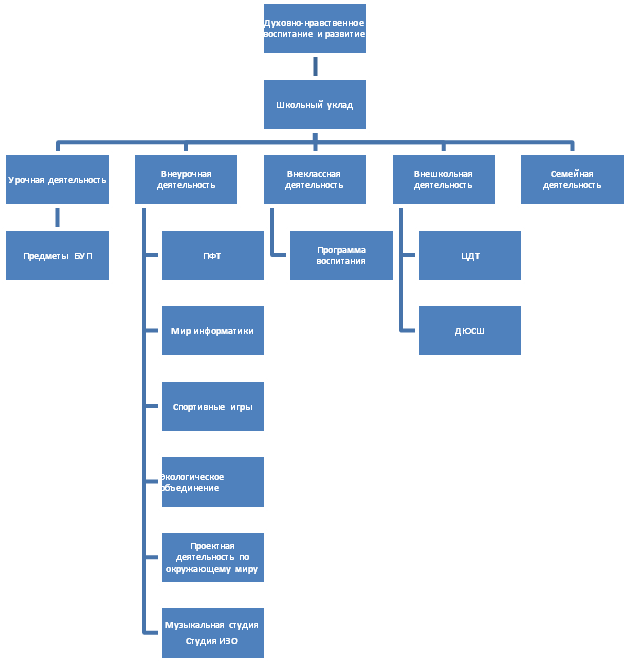 5.3. Основное содержание и виды деятельности духовно-нравственного развития и воспитания обучающихся на ступени начального общего образования.Основные направления духовно-нравственного воспитания осуществляются через уклад школьной жизни, который организован педагогическим коллективом, родителями, учреждениями дополнительного образования и включают различные виды деятельности детей: урочную, внеурочную, внеклассную, внешкольную, семейную, на основе базовых национальных ценностей, традиционных моральных норм, национальных духовных традиций народов России. Схема структуры программы выглядит следующим образом (см. Таблицу 1).  Урочная деятельность. Урок – место разнообразных коллективных действий, переживаний, накопления опыта нравственных взаимоотношений. На уроках дети приучаются к самостоятельной работе, для успешного осуществления необходимо соотносить свои действия и действия других, научиться слушать и понимать своих товарищей, сопоставлять свои знания со знаниями остальных, отстаивать мнение, помогать другим и самому принимать помощь. На уроках дети коллективно   переживают чувство радости от самого процесса получения новых знаний, огорчение от неудач ошибок. В воспитательном отношении все учебные предметы, изучаемые в школе, важны. Разнообразие предметов дает возможность каждому ребенку проявить в учении сильную сторону своей индивидуальности. У одного острый ум, у другого умелые руки, третий особо ловок, изящен, отлично владеет своим телом движениями, четвертый особенно восприимчив к прекрасному, пятый наблюдателен. Эти сильные стороны личности ребенка проявляются прежде всего в учебном процессе, когда каждый ребенок в какой-то  области становится более знающим и умеющим. Поэтому в соответствии с требованиями Стандарта методологической основой урока является личностно-деятельностная технология обучения, которая предполагает:поддержку индивидуальности ребенка;предоставление каждому ученику работать в присущем ему темпе;успешность деятельности;обучение в зоне « ближайшего развития»предоставление права выбора деятельности, партнера , средства обучения;создание возможности для реализации творческих способностей;демократический стиль взаимодействия.Пути реализации личностно-деятельностного обучения:усиление роли продуктивной, творческой деятельности;организация уровневой дифференциации;изменение функций контроля и оценки учебной деятельности;отказ от инструктивного стиля руководства учителя и др.Внеурочная деятельность, в соответствии со Стандартом определена следующими направлениями развития личности:Спортивно – оздоровительное,Духовно-нравственное,Общеинтеллектуальноеспортивно- оздоровительноесоциальноеобщекультурное Основные формы внеурочной деятельности: экскурсии, олимпиады, соревнования, общественно- полезные практические занятия.Внеклассная деятельность определена в соответствии со школьной программой воспитания младших школьников, которая реализует все направления духовно-нравственного воспитания через разделы:Воспитание гражданственности, патриотизма, уважения к правам, свободам и обязанностям человека. Воспитание нравственных чувств и этического сознания.Воспитание трудолюбия, творческого отношения к учению, труду, жизни.Формирование ценностного отношения к здоровью и здоровому образу жизни.Воспитание ценностного отношения к природе, окружающей среде (экологическое воспитание).Воспитание ценностного отношения к прекрасному, формирование представлений об эстетических идеалах и ценностях (эстетическое воспитание).Мероприятия, традиции школы, атрибуты, направленные на реализацию программы:Гимн школы, эмблема школы, День знаний, Благотворительные акции, «весенняя неделя добра», Дни здоровья, Праздники «Посвящение в первоклассники», «Прощай, начальная школа», «Прощай, азбука».КТД: «Мастерская Деда Мороза», «Сбор корма для птиц», акция «Чистый двор»; Мероприятия по правилам дорожного движения: оформление памяток «Дом – школа – дом», мероприятия «Знай правила движения, как таблицу умножения» (1 – 2 класс), «Азбука юного пешехода» (3 класс), «За безопасность дорожного движения»; викторины и познавательные игры: «Знаешь ли ты правила дорожного движения» (2 – 3 класс), «Знающий пешеход» (4 класс); встречи с инспектором ГИБДД; Дни здоровья, спортивный  праздник «Папа, мама, я – спортивная семья» Конкурсы рисунков, творческих работ по итогам экскурсий. Мероприятия, посвященные Дню Победы, выполнение проектов «Никто не забыт, ничто не забыто», встречи с ветеранами, поздравление ветеранов. Сборы по созданию органов самоуправления – распределение общественных поручений: помощник учителя, санитары, игровик – затейник, библиотекарь, организация дежурства и др.Внешкольная деятельность основана на деятельности обучающихся в различных центрах дополнительного образования района ( Спортивные школы);5.4. Совместная деятельность образовательного учреждения, семьи и общественности по духовно-нравственному развитию и воспитанию обучающихся.  Программа предусматривает   следующие виды и формы работы с семьей:день открытых дверей для родителей, общешкольные и классные родительские собрания (лекции, беседы, диспуты, круглые столы);благотворительная акция «Помоги семье», интеллектуальные и спортивные конкурсы «Папа, мама, я – спортивная семья», «Папа, мама, я интеллектуальная семья»;индивидуальные консультации классными руководителями по вопросам воспитания;общешкольная родительская конференция, издание памяток для родителей по вопросам тематических классных и общешкольных собраний; родительский всеобуч в  форме    родительских собраний, направленных на обсуждение  с родителями актуальных вопросов воспитания детей в семье и образовательном учреждении, знакомство родителей с задачами и итогами работы школы; родительские конференции,  посвященные обмену опытом семейного воспитания, в форме организационно-деятельностной и психологической игры, собрание-диспут, родительский лекторий, семейная гостиная, встреча за круглым столом, вечер вопросов и ответов, семинар, педагогический практикум, тренинг для родителей и другие.  Просвещение родителей через размещение информации на сайте школы, создание информационных стендов, книжных выставок:о нормативно – правовой базе  по воспитанию ребенка, правовыми аспектами;связанными с ответственностью родителей за воспитание детей: статьями;Конституции Российской Федерации;   Семейного кодекса Российской Федерации;    Закона «Об образовании», Устава школы (права и обязанности родителей); о подготовке ребенка к школе;о режиме работы школы;индивидуальные консультации по подбору литературы. Распространение лучшего опыта семейного воспитания через: обсуждение вопросов на классных родительских собраниях по темам «Истоки глубинной привязанности в детско-родительских отношениях», «Иерархия отношений в семье и особенности семейного воспитания», «Типичные недостатки семейного воспитания и пути их преодоления», «Способы общения и методы педагогического воздействия на ребенка в семье».Участие родителей в управлении школой учебно-воспитательным процессом, в организации деятельности общественных родительских  формирований через :работу классных родительских комитетов; деятельность инициативных родителей;участие в обсуждении Публичного отчета директора школы, обсуждение разделов новой редакции Устава школы.Поощрение родителей, активно участвующих в жизни школы, по итогам года, итогам проведения акций, различных мероприятий.  Взаимодействие с районными службами и организациями.Совместная деятельность с ГИБДД, КДН, ПДН.Встречи с инспекторами ГИБДД по вопросам профилактики ДТП с участием детей; беседы с работниками комиссии по делам несовершеннолетних  по профилактике правонарушений;5.5. Планируемые результаты духовно-нравственного развития и воспитания обучающихся на ступени начального общего образования6. Программа формирования экологической культуры, здорового и безопасного образа жизниПрограмма формирования культуры  здорового и безопасного  образа жизни обучающихся - это комплексная программа формирования знаний, установок, личностных ориентиров и норм поведения, обеспечивающих сохранение и укрепление физического и психического здоровья как одного из ценностных составляющих, способствующих познавательному и эмоциональному развитию ребенка, достижению планируемых результатов освоения основной образовательной программы начального общего образования.Нормативно-правовой и документальной основой Программы формирования культуры здорового и безопасного образа жизни  обучающихся на ступени начального общего образования являются: 1. Федеральный закон от 29 декабря 2012 г. N 273-ФЗ "Об образовании в Российской Федерации" (с изменениями и дополнениями) 2. Федеральный государственный стандарт начального общего образования; 3. СанПин, 2.4.2.2821-10 ««Санитарно-эпидемиологические требования к условиям и организации обучения в общеобразовательных учреждениях»; 4. Письмо Министерства образования и науки РФ от 20.04.2001 № 408/13-13 «Рекомендации по организации обучения в первом классе четырехлетней начальной школы»; 5. Письмо Министерства образования и науки РФ от 25.09.2000 № 202/11-13 «Об организации обучения в первом классе четырехлетней начальной школы»; 6. Письмо Министерства образования и науки РФ от 20.02.1999 №220/11-13 «О недопустимости перегрузок обучающихся в начальной школе»; 7. Письмо Министерства образования и науки РФ и НИИ гигиены и охраны здоровья детей и подростков РАМ от 28.03.2002г. № 199/13 «Рекомендации по использованию компьютеров в начальной школе» 8. Концепция УМК «Школа России». Цель, задачи и результаты деятельности по здоровьесбережению, обеспечению безопасности и формированию экологической культуры учащихся на ступени начального общего образования.Социально-политические и экономические проблемы современного общества привели школу к пересмотру ряда педагогических позиций, к переосмыслению некоторых сторон научно-теоретической и практической системы воспитания: не отказываясь от прежних достижений в этой области, мы вынуждены вносить изменения в воспитательный процесс. В соответствии с Концепцией развития школы центральное место в воспитательной системе занимает формирование у учащихся экологической культуры, которая складывается из ответственного отношения:–  к природе (экология природы), 
– к себе как составной части природы (экология здоровья), 
– к окружающему нас миру, к живым существам вокруг нас (экология души). В школе накопилась определенная система воспитания. Накоплен положительный опыт работы по экологическому воспитанию учащихся, совместной деятельности педагогов школы и родителей, сложилась система дополнительного образования на базе школы.     Программа формирования экологической культуры младших школьников очерчивает основные направления и формы деятельности по формированию личности, обладающей экологической культурой и экологическим мышлением. Программа призвана объединить все воспитательные структуры школы, обеспечивающие развитие детей, предусмотрев методическое обеспечение ее выполнения.Цель:  создание широких возможностей для творческой самореализации личности на пользу себе и обществу. Задачи: воспитание экологически целесообразного поведения как показателя духовного развития личности; формирование экологического мышления и экологической культуры учащихся; развитие таланта и способностей как особой ценности; формирование здорового образа жизни учащихся. Основные направления деятельности по здоровьесбережению, обеспечению безопасности и формированию экологической культуры учащихся на ступени начального общего образования.Программа включает следующие   направления воспитательной деятельности: «Экология природы», «Экология здоровья», «Экология души». Каждое из них ориентировано на приобщение учащихся младшей ступени  к тем или иным общечеловеческим ценностям.Направление «Экология природы»Направление «Экология здоровья»Направление «Экология души»Программа формирования ценности здоровья и здорового образа жизни на ступени начального общего образования сформирована с учётом факторов, оказывающих существенное влияние на состояние здоровья детей: неблагоприятные социальные, экономические и экологические условия; факторы риска, имеющие место в образовательных учреждениях, которые приводят к дальнейшему ухудшению здоровья детей и подростков от первого к последнему году обучения; чувствительность к воздействиям при одновременной к ним инертности по своей природе, обусловливающей временной разрыв между воздействием и результатом, который может быть значительным, достигая нескольких лет, и тем самым между начальным и существенным проявлением неблагополучных популяционных сдвигов в здоровье детей и подростков и всего населения страны в целом; активно формируемые в младшем школьном возрасте комплексы знаний, установок, правил поведения, привычек; особенности отношения обучающихся младшего школьного возраста к своему здоровью, что связано с отсутствием у детей опыта «нездоровья» (за исключением детей с серьёзными хроническими заболеваниями) и восприятием ребёнком состояния болезни главным образом как ограничения свободы, неспособностью прогнозировать последствия своего отношения к здоровью.Задачи формирования культуры здорового и безопасного образа жизни обучающихся:сформировать представление о позитивных факторах, влияющих на здоровье; научить обучающихся осознанно выбирать поступки, поведение, позволяющие сохранять и укреплять здоровье; научить выполнять правила личной гигиены и развить готовность на основе её использования самостоятельно поддерживать своё здоровье; сформировать представление о правильном (здоровом) питании, его режиме, структуре, полезных продуктах;сформировать представление о рациональной организации режима дня, учёбы и отдыха, двигательной активности, научить ребёнка составлять, анализировать и контролировать свой режим дня; дать представление с учётом принципа информационной безопасности о негативных факторах риска здоровью детей (сниженная двигательная активность, инфекционные заболевания, переутомления и т. п.), о существовании и причинах возникновения зависимостей от табака, алкоголя, наркотиков и других психоактивных веществ, их пагубном влиянии на здоровье; дать представление о влиянии позитивных и негативных эмоций на здоровье, в том числе получаемых от общения с компьютером, просмотра телепередач, участия в азартных играх; обучить элементарным навыкам эмоциональной разгрузки (релаксации); сформировать навыки позитивного коммуникативного общения; сформировать представление об основных компонентах культуры здоровья и здорового образа жизни; сформировать потребность ребёнка безбоязненно обращаться к врачу по любым вопросам состояния здоровья, в том числе связанным с особенностями роста и развития.Модели организации работы, вида деятельности и формы занятий по формированию экологически целесообразного, здорового и безопасного уклада школьной жизни, поведения учащихся.1. Создание здоровьесберегающей инфраструктуры образовательного учреждения. В школьном здании созданы необходимые условия для сбережения здоровья учащихся. Все школьные помещения соответствуют санитарным и гигиеническим нормам, нормам пожарной безопасности, требованиям охраны здоровья и охраны труда обучающихся. 
В школе работает   столовая на 32 посадочных мест, в котором организовано питание (горячие завтраки) учащихся начальной школы    в урочное время. 2. Использование возможностей УМК в образовательном процессе.Программа формирования культуры здорового и безопасного образа жизни средствами урочной деятельности может быть реализовано с помощью учебных предметов.  Для формирования установки на безопасный, здоровый образ жизни в  системе учебников предусмотрены соответствующие разделы и темы. Их содержание предоставляет возможность обсуждать с детьми проблемы, связанные с безопасностью и здоровьем, активным отдыхом.В курсе «Окружающий мир» для формирования установки на безопасный, здоровый образ жизни в учебниках предусмотрены соответствующие темы и ориентиры, широко используется богатый здоровьеформирующий потенциал.  Это темы:  «Будь здоров!», «Детские игры – школа здоровья», «Строение тела человека», «Как работает наш организм», «Что такое гигиена»,  Наши органы чувств», «Школа первой помощи», «Здоровью цены нет») и др. В курсе «Технология»  при первом знакомстве с каждым инструментом или приспособлением в учебниках обязательно вводятся правила безопасной работы с ним, показаны важные для безопасного передвижения по улицам и дорогам знаки дорожного движения, а также таблица с важнейшими номерами телефонов, которые могут потребоваться ребенку в критической ситуации.В курсе «Физическая культура» весь материал способствует выработке установки на безопасный, здоровый образ жизни. На это ориентированы все подразделы книги, но особенно те, в которых сообщаются сведения по освоению и соблюдению режима дня, личной гигиены, закаливания, приема пищи и питательных веществ, воды и питьевого режима, необходимости оказания первой помощи при травмах. 3. Рациональная организация учебной и внеучебной деятельности обучающихся.Сохранение и укрепление здоровья учащихся средствами рациональной организации их деятельности достигается благодаря систематической работы педагогического коллектива над вопросами повышения эффективности учебного процесса, снижения функционального напряжения и утомления детей, создания условий для снятия перегрузки, нормального чередования труда и отдыха. 
Организация образовательного процесса строится с учетом гигиенических норм и требований к организации и объёму учебной и внеучебной нагрузки (выполнение домашних заданий, занятия в кружках и спортивных секциях). Педагогический коллектив уделяет большое внимание вопросам оптимизации учебной нагрузки:проводятся  тематические педагогические советы по вопросам нормирования домашней работы учащихся;проводятся замеры объёма времени, расходуемого учащимися на выполнение тех или иных заданий и др.проводятся тематические заседания методических объединений учителей по вопросам оздоровления.В учебном процессе педагоги применяют методы и методики обучения, адекватные возрастным возможностям и особенностям обучающихся. Используемые в школе учебно-методические комплексы позволяют  это сделать благодаря тому, что разработаны с учетом требований к обеспечению физического и психологического здоровья детей, здорового и безопасного образа жизни. В основу их  положен деятельностный метод обучения, позволяющий ученику занимать активную позицию, тем самым, развивая свой интерес к познанию, т.е. традиционная технология объяснительно-иллюстративного метода обучения заменена технологией деятельностного метода. Система построения учебного материала позволяет каждому ученику поддерживать и развивать интерес к открытию и изучению нового. В учебниках задания предлагаются в такой форме, чтобы познавательная  активность,  познавательный интерес и любознательность ребенка переросли в потребность изучать новое, самостоятельно учиться. В учебниках системно выстроен теоретический материал, к которому предложены практические, исследовательские и творческие задания, позволяющие активизировать деятельность ребенка, применять полученные знания в практической деятельности, создавать условия для реализации творческого потенциала ученика. 4. Организация физкультурно-оздоровительной работы Система физкультурно-оздоровительной работы в школе направлена на обеспечение рациональной организации двигательного режима обучающихся, нормального физического развития и двигательной подготовленности обучающихся всех возрастов, повышение адаптивных возможностей организма, сохранение и укрепление здоровья обучающихся и формирование культуры здоровья. Сложившаяся система включает:полноценную и эффективную работу с обучающимися всех групп здоровья (на уроках физкультуры.);рациональную и соответствующую организацию уроков физической культуры и занятий активно-двигательного характера на ступени начального общего образования;организацию часа активных движений (динамической паузы) между 3-м и 4-м уроками;введение 3 –го часа физкультуры в начальном звене;организацию динамических перемен, физкультминуток на уроках, способствующих эмоциональной разгрузке и повышению двигательной активности;ежедневный комплекс утренней гимнастики в каждом классе, транслирующийся через школьный радиоузел;применение здоровьесберегающих образовательных технологий;регулярное проведение спортивно-оздоровительных мероприятий ( Дни здоровья; осенний и весенний кросс учащихся; конкурс  «Самый спортивный класс» и «Самый уютный класс»; соревнования «Папа, мама, я – спортивная семья».)5. Реализация дополнительных образовательных программ В школе созданы и реализуются дополнительные образовательные программы, направленные на формирование ценности здоровья и здорового образа жизни.Для успешной реализации спортивно- оздоровительного направления   в школе создана программа «Здоровье», которая помогает в системе вести просветительскую работу, целенаправленно воспитывать установку на здоровый образ жизни, формировать понятие о здоровье, как о жизненной ценности, вести профилактику девиантного поведения, формировать социальную активность, воздействовать на сохранение и укрепление здоровья ребенка.Программа «Профилактика безнадзорности и  профилактики правонарушений несовершеннолетних»- данная программа направлена на работу со всеми учащимися школы, предполагает как первичную профилактику с обучающимися, так и работу с детьми девиантного поведения. Работа по программе обеспечит комплексный подход к разрешению ситуаций, связанных с проблемами безнадзорности и правонарушений, создаст условия для эффективного функционирования системы профилактики.В школе систематически проводятся дни здоровья, в рамках которых учащиеся получают теоретические знания по организации здорового образа жизни, участвуют в массовых спортивных мероприятиях.6. Просветительская работа с родителями (законными представителями). Сложившаяся (или складывающаяся) система работы с родителями (законными представителями) по вопросам охраны и укрепления здоровья детей направлена на повышение их уровня знаний и включает:  организация просветительской работы среди родителей: проведение соответствующих лекций, семинаров, круглых столов и т. п.; привлечение родителей (законных представителей) к совместной деятельности по проведению оздоровительных мероприятий, спортивных соревнований формирование мотивации у родителей на ведение здорового образа жизни в семье.консультации администрации школы, классных руководителей, вопросам педагогической коррекции складывающихся отношений между детьми и взрослыми в отдельных семьях; родительские лектории, индивидуальные беседы об особенностях возраста и методах подхода к воспитанию ребенка, по профилактике суицида, употребления ПАВ, безнадзорности и правонарушений, сохранению и укреплению здоровья.Критерии, показатели эффективности деятельности школы в части формирования здорового и безопасного образа жизни и экологической культуры учащихся.Основные результаты реализации программы  формирования культуры здорового и безопасного образа жизни учащихся оцениваются в рамках мониторинговых процедур, предусматривающих выявление: динамики сезонных заболеваний; динамики школьного травматизма; утомляемости учащихся и т.п.Образцы мониторинговых таблицМониторинг организации горячего питания учащихся в школьной столовой   в 2017г.7. Программа коррекционной работыЦель программы:1. Создание системы комплексной помощи детям с ограниченными возможностями здоровья в освоении основной образовательной программы начального общего образования, коррекция  недостатков в физическом и (или) психическом развитии обучающихся,  их социальная адаптация.2. Создание специальных условий обучения и воспитания, позволяющих учитывать особые образовательные потребности детей с ограниченными возможностями здоровья посредством индивидуализации и дифференциации  образовательного процесса.3.  Предоставление   вариативных форм  получения образования: -   обучение в общеобразовательном классе; - обучение по индивидуальной программе, с использованием надомной и (или) дистанционной формы обучения. 4. Предоставление различных вариантов специального сопровождения детей с ограниченными возможностями здоровья.Задачи программы:— своевременное выявление детей с трудностями адаптации, обусловленными ограниченными возможностями здоровья;— определение особых образовательных потребностей детей с ограниченными возможностями здоровья, детей-инвалидов;— определение особенностей организации образовательного процесса для рассматриваемой категории детей в соответствии с индивидуальными особенностями каждого ребёнка, структурой нарушения развития и степенью его выраженности;— создание условий, способствующих освоению детьми с ограниченными возможностями здоровья основной образовательной программы начального общего образования и их интеграции в Школе;— осуществление индивидуально ориентированной психолого-медико-педагогической помощи детям с ограниченными возможностями здоровья с учётом особенностей психического и (или) физического развития, индивидуальных возможностей детей (в соответствии с рекомендациями психолого-медико-педагогической комиссии);— реализация системы мероприятий по социальной адаптации детей с ограниченными возможностями здоровья;— оказание консультативной и методической помощи родителям  (законным представителям) детей с ограниченными возможностями здоровья по медицинским, социальным, правовым и другим вопросам.Принципы содержания программы:— Соблюдение интересов ребёнка. Принцип определяет позицию специалиста, который призван решать проблему ребёнка с максимальной пользой и в интересах ребёнка.— Системность. Принцип обеспечивает единство диагностики, коррекции и развития, т. е. системный подход к анализу особенностей развития и коррекции нарушений детей с ограниченными возможностями здоровья, а также всесторонний многоуровневый подход специалистов различного профиля, взаимодействие и согласованность их действий  в решении проблем ребёнка; участие в данном процессе всех участников образовательного процесса.— Непрерывность. Принцип гарантирует ребёнку и его родителям (законным представителям) непрерывность помощи до полного решения проблемы или определения подхода к её решению.— Вариативность. Принцип предполагает создание вариативных условий для получения образования детьми, имеющими различные недостатки в физическом и (или) психическом развитии.—Рекомендательный характер оказания помощи. Принцип обеспечивает соблюдение гарантированных законодательством прав родителей (законных представителей) детей с ограниченными возможностями здоровья выбирать формы получения детьми образования, образовательные учреждения, защищать законные права и интересы детей, включая обязательное согласование с родителями (законными представителями) вопроса о направлении (переводе) детей с ограниченными возможностями здоровья в специальные (коррекционные) образовательные учреждения (классы, группы).Направления работы:— диагностическая работа, обеспечивающая своевременное выявление детей с ограниченными возможностями здоровья, проведение их комплексного обследования и подготовку рекомендаций по оказанию им психолого-медико-педагогической помощи в условиях образовательного учреждения;— коррекционно-развивающая работа,  обеспечивающая своевременную специализированную помощь в освоении содержания образования и коррекцию недостатков в физическом и (или) психическом развитии детей с ограниченными возможностями здоровья в условиях Школы; способствует формированию универсальных учебных действий у обучающихся (личностных, регулятивных, познавательных, коммуникативных);— консультативная работа, обеспечивающая непрерывность специального сопровождения детей с ограниченными возможностями здоровья и их семей по вопросам реализации дифференцированных психолого-педагогических условий обучения, воспитания, коррекции, развития и социализации обучающихся;— информационно-просветительская работа, направленная  на разъяснительную деятельность по вопросам, связанным с особенностями образовательного процесса для данной категории детей, со всеми участниками образовательного процесса — обучающимися (как имеющими, так и не имеющими недостатки в развитии), их родителями (законными представителями), педагогическими работниками.Характеристика содержания:Диагностическая работа:— своевременное выявление детей, нуждающихся в специализированной помощи;— ранняя (с первых дней пребывания ребёнка в Школе) диагностика отклонений в развитии и анализ причин трудностей адаптации;— комплексный сбор сведений о ребёнке на основании диагностической информации от специалистов разного профиля;— определение уровня актуального и зоны ближайшего развития  обучающегося с ограниченными возможностями здоровья, выявление его резервных возможностей;— изучение развития эмоционально-волевой сферы и личностных особенностей обучающихся;— изучение социальной ситуации развития и условий семейного воспитания ребёнка;—    изучение адаптивных возможностей и уровня социализации ребёнка с ограниченными возможностями здоровья;— системный разносторонний контроль специалистов за уровнем и динамикой развития ребёнка;— анализ успешности коррекционно-развивающей работы.Коррекционно-развивающая работа:— выбор оптимальных для развития ребёнка с ограниченными возможностями здоровья коррекционных программ, методик, методов и приёмов обучения в соответствии с его особыми образовательными потребностями;— организация и проведение специалистами индивидуальных и групповых коррекционно-развивающих занятий, необходимых для преодоления нарушений развития и трудностей обучения;— системное воздействие на учебно-познавательную деятельность ребёнка в динамике образовательного процесса, направленное на формирование универсальных учебных действий и коррекцию отклонений в развитии;— коррекция и развитие высших психических функций;— развитие эмоционально-волевой и личностной сфер ребёнка и психокоррекция его поведения;— социальная защита ребёнка в случаях неблагоприятных условий жизни при психотравмирующих обстоятельствах.Консультативная работа:— выработка  совместных обоснованных рекомендаций по основным направлениям работы с обучающимся с ограниченными возможностями здоровья, единых для всех участников образовательного процесса;— консультирование специалистами педагогов по выбору индивидуально-ориентированных методов и приёмов работы с обучающимся с ограниченными возможностями здоровья;— консультативная помощь семье в вопросах выбора стратегии воспитания и приёмов коррекционного обучения ребёнка с ограниченными возможностями здоровья.Информационно-просветительская работа:— использование различных форм просветительской деятельности (лекции, беседы, информационные стенды, печатные материалы), направленных на разъяснение участникам образовательного процесса – обучающимся (как имеющим, так и не имеющим недостатки в развитии), их родителям (законным представителям), педагогическим работникам, — вопросов, связанных с особенностями образовательного процесса и сопровождения детей с ограниченными возможностями здоровья;— проведение тематических выступлений для педагогов и родителей по разъяснению индивидуально-типологических особенностей различных категорий детей с ограниченными возможностями здоровья.Этапы реализации программы: 1. Диагностика детей, нуждающихся в коррекционной работе (информационно-аналитическая деятельность). 1.1 Выявление детей с ограниченными возможностями здоровья, проживающих в микрорайоне школы.Ожидаемые результаты: созданный  банк данных детей с ограниченными возможностями здоровья.1.2. Уточнение детей «группы риска», нуждающихся в профилактике школьной неуспеваемости, школьной и социальной дезадаптации.Ожидаемые результаты: обновленные списки с учетом выбывших и вновь принятых детей.  1.3. Определение особых потребностей предоставления образовательных услуг детям, нуждающимся в коррекции.Ожидаемые результаты: перечень потребностей для организации коррекционной работы.1.4. Формы  предоставления образовательных услуг с учетом образовательных потребностей детей.   Ожидаемые результаты: определение формы  получения образования каждым ребенком с учетом рекомендации ПМПК и ресурсов школы.2.  Деятельность  по освоению основной образовательной программы и обеспечению коррекции недостатков в физическом и (или) психическом развитии (организационно-исполнительская деятельность). 2.1 Психолого-медико-педагогическое сопровождение.Ожидаемые результаты: деятельность участников образовательного процесса по оказанию психолого-медико-педагогической  помощи в соответствии с рекомендациями ПМПК школы с учетом особенностей психического и физического развития, индивидуальных возможностей детей. 2.2 Обеспечение возможности образования и воспитания по дополнительным программам и получения дополнительных образовательных   услуг.Ожидаемые результаты: организация образовательного процесса по  разработанным  и утвержденным  индивидуальным  программам   с учетом специфики образовательных потребностей ребенка.2.3 Реализация системы мер по социальной адаптации детей с ОВЗ.Ожидаемые результаты: проведение мероприятий   участниками образовательного процесса по включению детей с  особыми образовательными потребностями  в общешкольную  воспитывающую среду.2.4 Оказание консультативной и методической помощи родителям по медицинским, социальным и правовым вопросам.Ожидаемые результаты: подготовка рекомендаций родителям, проведение консультаций по медицинским, социальным и правовым вопросам.                                                                                  3. Диагностика коррекционно-развивающей образовательной среды (контрольно-диагностическая деятельность).                                                                                                                  Ожидаемый результат:  констатация соответствия созданных условий и выбранных коррекционно-развивающих и образовательных программ особым образовательным потребностям ребёнка.                                                                                                                             4.  Регуляция и корректировка коррекционной работы (регулятивно-корректировочная деятельность).                                                                                                                                        Ожидаемый результат:    внесение необходимых изменений в образовательный процесс и процесс сопровождения детей с ограниченными возможностями здоровья, корректировка условий и форм обучения, методов и приёмов работы.Механизм реализации программы1. Взаимодействие специалистов  школы (педагогов, медицинских работников), обеспечивающее системное сопровождение детей с ограниченными возможностями здоровья специалистами различного профиля в образовательном процессе:— комплексное  определение и решение проблем ребёнка, предоставлении ему квалифицированной помощи специалистов разного профиля;— многоаспектный анализ личностного и познавательного развития ребёнка;— составление комплексных индивидуальных программ общего развития и коррекции отдельных сторон учебно-познавательной, речевой, эмоциональной-волевой и личностной сфер ребёнка. 2.   Социальное партнёрство, включающее:— сотрудничество со средствами массовой информации, а также с негосударственными структурами, прежде всего с общественными объединениями инвалидов, организациями родителей детей с ограниченными возможностями здоровья;— сотрудничество с родительской общественностью.Требования к условиям реализации программыНормативно-правовые условия:1. Разработать и утвердить Положение о психолого-медико-педагогическом консилиуме школы. Материально-технические условия:1. Установить пандусы и  подъемники для беспрепятственного доступа в здание 	школы и её помещения.Кадровые условия:1.  Организовать подготовку, переподготовку и повышение квалификации 	педагогов, занимающихся решением вопросов образования детей с особыми образовательными потребностями.2. Рассмотреть вопрос о возможности  введения ставки педагога, 	сопровождающего ребенка – инвалида,    (по 	возможности 	и необходимости).Финансовые условия:1. Разработать и утвердить смету расходов на установку пандусов и подъемников для обеспечения беспрепятственного доступа в здание школы и её помещения.2. Изыскать дополнительные средства на установку пандусов и подъемников, оборудования мест общего пользования.3. Изыскать дополнительные средства на приобретение специальных учебников, учебных пособий, дидактических материалов, в том числе цифровых образовательных ресурсов.Программно-методические условия: 1. Разработать и использовать индивидуальные планы коррекционных мероприятий с учетом специфики заболеваний детей и их потребностей.2.  Разработать и  использовать специальные программы по предметам или адаптировать имеющиеся программы, позволяющие освоить образовательную программу.3. Использовать или приобрести (при необходимости: в случаях обучения детей с выраженными нарушениями психического и (или) физического развития по индивидуальному учебному плану) специальные учебники, учебные пособия, дидактические материалы для специальных коррекционных учебных заведений, в том числе цифровые образовательные  ресурсы.4. Разработать и реализовать план мероприятий по социализации детей с ОВЗ, способствующих вовлечению в общешкольную воспитывающую среду.Мотивационные условия:1. Выявить заинтересованность (сопротивление) педагогов в организации коррекционной работы с детьми, имеющими особые образовательные потребности.2.  Предусмотреть использование фонда оплаты труда  для  педагогов, работающих с детьми,  имеющими особые образовательные потребности  ( выплаты стимулирующего характера).Психолого-педагогическое условия:1. Создать психолого-медико-педагогический консилиум школы.2.  Выстроить  взаимодействие специалистов различного профиля школы, обеспечивающее системное сопровождение детей с особыми образовательными потребностями.    Организационный разделУчебный план начального общего образованияОсновными целями общеобразовательного учреждения являются формирование общей культуры личности обучающихся на основе усвоения ими планируемых результатов образовательной программы начального общего образования, их адаптация к жизни в обществе, создание основы для осознанного выбора и последующего освоения профессиональных образовательных программ, воспитание гражданственности, трудолюбия, уважения к правам и свободам человека, любви к окружающей природе, Родине, семье, формирование здорового образа жизни.Общеобразовательное учреждение осуществляет обучение и воспитание в интересах личности, общества, государства, обеспечивает охрану здоровья и создание благоприятных условий для разностороннего развития личности, в том числе возможности удовлетворения потребности обучающегося в самообразовании и получении дополнительного образования.Общеобразовательное учреждение несет в установленном законодательством Российской Федерации порядке ответственность за качество образования и его соответствие государственным образовательным стандартам, за адекватность применяемых форм, методов и средств организации образовательного процесса возрастным психофизиологическим особенностям, склонностям, способностям, интересам обучающихся, требованиям охраны их жизни и здоровья.При составлении учебного плана образовательное учреждение руководствовалось следующими нормативными документами: Конституция Российской Федерации;Закон Российской  Федерации от 29.12.2012г №273-ФЗ «Об образовании в Российской Федерации»;Национальная образовательная инициатива «Наша новая школа»;Конвенция о правах ребенка ООН;Федеральный государственный образовательный стандарт начального общего образования, утвержденный приказом Министерства образования и науки РФ от 06.10.2009 № 373;Федеральный базисный учебный план, утверждённый приказом Министерства образования от 09.03.2004 № 1312 «Об утверждении федерального базисного учебного плана и примерных учебных планов для образовательных учреждений Российской Федерации, реализующих программы общего образования»; Санитарно – эпидемиологические правила и нормативы СанПиНа 2.4.2.2821-10;Приказ Минобразования №1576 от 31.12.2015г. «О внесении изменений в ФГОС НОО»;Приказ  Минобрнауки №1194 от 03.06.2011г «Об изменении учебного плана в ОУ»;Приказ Минобрнауки России от 03.06.2011 № 1994 «О внесении изменений в федеральный базисный учебный план и примерные учебные планы для образовательных учреждений Российской Федерации, реализующих программы общего образования, утвержденные приказом Министерства образования Российской Федерации от 9 марта . № 1312» Письмо Министерства образования и науки Российской Федерации от 22.08.2012 № 08-250 «Об обучении основам религиозных культур и светской этики в общеобразовательных учреждениях РФ»Приказ Министерства образования и науки Российской Федерации  «Об утверждении федеральных перечней учебников, рекомендованных (допущенных) к использованию в образовательном процессе в образовательных учреждениях, реализующих образовательные программы общего образования и имеющих государственную аккредитацию, на 2017/2018 учебный год». Примерный учебный план общеобразовательных учреждений РД, реализующих основную образовательную программу начального общего образованияОбразовательная программа начального общего образования МКОУ «Гамияхская СОШ №1»Устав МКОУ «Гамияхская СОШ №1» (утверждён Постановлением главы МО  «Новолакский район»  № 155-П от 07.04.2014 г.);Программа развития школыУчебный план предусматривает четырехлетний срок освоения образовательных программ начального общего образования для 1-4 классов. Продолжительность учебного года: 1 класс – 33 учебные недели; 2-4 классы – 34 учебные недели.Учебный план разработан для общеобразовательной программы при 5-ти дневной рабочей неделе в 1классах, продолжительность уроков в 1 классах 1 полугодия – 35 минут; 2 полугодия– 45 минут;  6-ти дневной рабочей неделе во 2-4 классах - 45 минут,  В первой части учебного плана полностью реализуется обязательная часть, которая обеспечивает единство образовательного пространства РФ и гарантирует овладение выпускниками 4-х классов планируемых результатов, обеспечивающих возможность продолжения образования на уровне основного общего образования. Часть, формируемая участниками образовательного процесса, отсутствует ввиду пятидневной учебной недели.Учебный план направлен на создание условий развития личности, достижения уровней образованности, уровня грамотности.Содержание начального образования ориентировано на первоначальное формирование познавательной активности, коммуникативной, эстетической, трудовой, физической культуры, необходимой для дальнейшего получения образования в основной и средней школе. Учебный план составлен на основе Федерального государственного образовательного стандарта начального общего образования и с учетом особенности и специфики деятельностного подхода УМК «Школа России».        Учебный план начального общего образования раскрывает: общий объем допустимой учебной нагрузки;число часов на каждый учебный предмет в неделю.В 1- классах обучающиеся работают по плану 5-дневной рабочей неделе. Во 2 – 4 классах обучающиеся работают по плану 6-дневной рабочей неделе.Обучение в 1-м классе осуществляется с соблюдением дополнительных требований: - использование «ступенчатого» режима обучения:в сентябре и октябре - по 3 урока в день по 35 минут каждый и 1 урок в нетрадиционной классно-урочной форме (урок-игра, урок-театрализация, урок-экскурсия и тд)в ноябре и  декабре - по 4 урока по 35 минут каждый; в январе - мае  – по 4 урока по 45 минут каждый; - обучение проводится без бального оценивания обучающихся и домашних заданий; - дополнительные недельные каникулы в середине третьей четверти при  традиционном режиме обучения. Максимально допустимая недельная нагрузка при 5-дневной учебной неделе в 1-х классах – 22 часа; и при 6-дневной учебной неделе  во 2-4 классах 28 часов. Образовательная недельная нагрузка равномерно распределяется в течение учебной недели, при этом объем максимальной допустимой нагрузки в течение дня для обучающихся 1-х классов - не  превышает 4 уроков и 1 день в неделю - не более 5 уроков, за счет урока физической культуры;В 1-4 классах учебный план представлен следующими предметными областями: филология;математика и информатика;обществознание и естествознание;основы религиозных культур и светской этики;искусство; технология;физическая культураПредметная область «Филология» реализуется через изучение предметов: Русский язык: в  1  классе в объеме 4 часов в неделю; во  2, 3, 4 классах в объеме 5 часов в неделю.Литературное чтение: 1, 2, 3 классах в объеме 4 часов в неделю,  в  4 классе 3 часа в неделю.Иностранный язык изучается со 2 класса. Во 2-4 классах - 2 часа в неделю;Родной язык:в 1-4 классы по 2 часа в неделю;Родная литертатура с 1-4 классы по 1 часу в неделю.Предметная область «Математика и информатика» реализуется через предмет  Математика с 1 и  4 классы  по 4 часа в неделю; 2 и 3 классы по 5 часа в неделю.Предметная область «Обществознание и естествознание» реализуется через предмет Окружающий мир, который изучается  в 1 классе по 1 часу в неделю; во 2 – 4 классах  по 2 часа в неделю. Предмет КТНД реализуется в 4 классе по 1 часу в неделю.Предметная область «Физическая культура» реализуется через предмет «Физическая культура» с 1 по 4 класс по 3 часа в неделю. Предметная область «Искусство» в 1-4 классах реализуется через предметы: Изобразительное искусство и музыка. Изучение данных предметов способствует развитию художественно-образного восприятия мира, понимания его для эмоционального, эстетического  развития человека. В 1 – 4 классах изучаются как самостоятельные предметы с нагрузкой по 1 часу в неделю. С 1 сентября 2012 года в 4 классе введен курс «Основы религиозных культур и светской этики»  с учебной нагрузкой 1 час в неделю. Учебный план для 1-4 классов ориентирован на четырехлетний нормативный срок освоения образовательных программ начального общего образования. Он соответствует максимальной нагрузке учащихся  1 класса по 5-дневной рабочей неделе и для учащихся 2-4 классов по 6-дневной рабочей неделеФормы промежуточной аттестации учащихсяОсвоение образовательной программы,   в том числе отдельной части или всего объема учебного предмета, курса, дисциплины (модуля) образовательной программы, сопровождается промежуточной аттестацией обучающихся за год, проводимой в формах: диктант с грамматическим заданием, контрольная работа, самостоятельная работа, зачет, практическая работа, изложение, сочинение, тестовая работа, собеседование, защита реферата, проектная работа. Промежуточная аттестация проводится в соответствии с Положением школы о промежуточной аттестации обучающихся, системе оценивания  знаний, умений, навыков, компетенций обучающихся, с Приказами и инструктивными письмами Министерства образования и науки РФ по итогам учебного года.    Учебный план МКОУ «Гамияхская СОШ №1»  определяет состав обязательных учебных предметов для реализации основной образовательной программы начального общего образования   и учебное время, отводимое на их изучение по классам (годам) обучения.План внеурочной деятельности План внеурочной деятельности для начальной школы включает для каждого учащегося  до 7 часов внеурочной деятельности, позволяющей осуществлять программу воспитания и социализации школьников через несколько направлений, реализация которых позволит добиться получения тех результатов в обучении и воспитании школьников, которые определены в долгосрочной программе модернизации российского образования. Заинтересованность школы в решении проблемы внеурочной деятельности (ВУД) объясняется не только включением ее в основную образовательную программу начального общего образования 1 - 4 классов, но и новым взглядом на образовательные результаты. Если предметные результаты достигаются в процессе освоения школьных дисциплин,  то в достижении метапредметных, а особенно личностных результатов – ценностей, ориентиров, потребностей, интересов человека, удельный вес внеурочной деятельности гораздо выше, так как   ученик выбирает ее исходя из своих интересов, мотивов. В рамках перехода МКОУ«Гамияхская СОШ №1»   на государственный образовательный стандарт общего образования второго поколения (ФГОС) наш  педагогический  коллектив определился с моделью организацией неотъемлемой части образовательного процесса - внеурочной деятельностью учащихся. Проанализированы и сформулированы: условия, цели,  направления, содержание, модель внеурочной деятельности, технологии и результаты.Условия:Социо-культурная среда и сетевое взаимодействие ОУ.Системы и структуры педагогической деятельности в ОУ.Стратегии помощи и поддержки педагогических кадров, детей, родителей.Материально – техническое оснащение и информационно –технологическое обеспечение ОУ.Цель внеурочной деятельности:содействие в обеспечении достижения планируемых  результатов освоения основной образовательной программы начального общего образования МКОУ «Гамияхская СОШ №1», создание условий для  проявления и развития ребенком своих интересов на основе свободного выбора, постижения духовно-нравственных ценностей и  культурных традиций. Внеурочная деятельность направлена на реализацию индивидуальных потребностей обучающихся путем предоставления широкого спектра занятий, направленных на развитие детей, создание индивидуального образовательного маршрута. Задачи внеурочной деятельности:- изучить  пакет документов, разработанных в рамках ФГОС нового поколения;- определить основные направления и ценностные основы воспитания и социализации учащихся начальных  классов;- изучить запрос родителей учащихся.- отработать механизм, обеспечивающий выбор учащимися внеурочных занятий в соответствии с их интересами и способностями.- проанализировать научные подходы к организации внеурочной деятельности, определить стратегию её  реализации в образовательном учреждении;- теоретически обосновать и разработать модель организации внеурочной деятельности обучающихся,   как части общего уклада школьной жизни;- определить критерии оценки эффективности воспитательных воздействий в рамках внеурочной деятельности и апробировать разработанную модель в школе;- разработать   программы  для реализации направлений внеурочной деятельности.- овладеть методами  и формами организации внеурочной деятельности в соответствии с пакетом документов ФГОС нового поколения.- эффективно использовать имеющуюся в школе учебно-методическую и материально-техническую базу, информационные ресурсы, собственный методический потенциал.Учебный план по внеурочной деятельности в начальных классах МКОУ«Гамияхская СОШ №1»   составлен в соответствии с: - Федеральным Законом от 29.12.2012 №273-ФЗ «Об образовании в Российской Федерации»;- Федеральным государственным образовательным стандартом (далее – ФГОС) начального общего образования, утвержденным приказом Министерства образования и науки Российской Федерации от 06.10.2009 № 373,  с изменениями от  от 31.12.2015г. под  №1576 Порядком организации и осуществления образовательной деятельности по основным общеобразовательным программам – образовательным программам начального общего образования, утверждённым приказом Министерства образования и науки Российской Федерации от 30.08.2013 №1015;Под внеурочной деятельностью при реализации ФГОС НОО понимается образовательная деятельность, осуществляемая в формах, отличных 
от классно-урочной деятельности, и направленная на достижение планируемых результатов освоения образовательной программы.	План внеурочной деятельности является частью образовательной программы общеобразовательной организации и обеспечивает выполнение гигиенических требований к режиму образовательного процесса, установленного СанПиН 2.4.2.2821-10 от 29.12.2010г. «Санитарно-эпидемиологические требования к условиям и организации обучения в общеобразовательных учреждениях», утверждённых постановлением Главного государственного санитарного врача Российской Федерации от 29.12.2010 №189 (с изменениями на 29.06.2011) .План внеурочной деятельности МКОУ «Гамияхская СОШ №1» разработан 
по направлениям развития личности (спортивно-оздоровительное, духовно-нравственное, социальное, общеинтеллектуальное, общекультурное) и предоставляет возможность выбора занятий внеурочной деятельности каждому обучающему в объеме до 7 часов в неделю. Содержание занятий формируется с учетом пожеланий обучающихся и их родителей (законных представителей) и осуществляется посредством различных форм организации, отличных от урочной системы обучения, таких как:  динамические паузы, классные часы, общешкольные мероприятия, детское самоуправление, экскурсия, кружки, секции, круглые столы, конференции, диспуты, олимпиады, конкурсы, поисковые и научные исследования, общественно значимые практики.К организации внеурочной деятельности привлекаются классные руководители, учителя-предметники, работающие в начальной и основной школе. МКОУ «Гамияхская СОШ №1»  стремится создать такую инфраструктуру полезной занятости учащихся во второй половине дня, которая способствовала бы обеспечению удовлетворения их личных потребностей. Дети идут на занятия по выбору в зависимости от своих интересов. Для ребенка создается особое образовательное пространство, позволяющее развивать собственные интересы, успешно проходить социализацию на новом жизненном этапе, осваивать культурные нормы и ценности. Общешкольные и классные дела по программе воспитательной системы  включены в годовой план - график  и являются компонентом  внеурочной деятельности.   Подготовка к участию и участие в общешкольных и классных мероприятиях позволят ребенку овладевать универсальными способами деятельности (компетенциями) и демонстрировать уровень  их развития. Участие ребенка в общешкольных  и классных делах  осуществляются на добровольной основе, в соответствии с интересами и склонностями. Технологии:проектная деятельность;дифференциация по интересам;информационные и коммуникационные технологии;игровые технологии;обучение на основе «учебных ситуаций»;социально – воспитательные технологии; технология саморазвития личности учащихсяПланируемые  результаты.Реализация основной цели программы – достижение учащимися необходимого для жизни в обществе социального опыта и формирование в них принимаемой обществом системы ценностей.Приобретение школьником  социальных знаний.	Формирование ценностного отношения к социальной реальности.	Получение опыта самостоятельного общественного действия.Увеличение числа детей, охваченных организованным  досугом; воспитание уважительного отношения к своей  школе, городу, стране; воспитание у детей толерантности;навыков здорового образа жизни; формирование  чувства гражданственности и патриотизма, правовой культуры; осознанного отношения к профессиональному самоопределению; развитие социальной культуры учащихся через систему ученического самоуправления;Система условий реализации основной образовательной программы начального общего образования.Кадровое обеспечение реализации основной образовательной программы начального общего образованияМКОУ «Гамияхская СОШ №1» располагает необходимым кадровым потенциалом, адекватным развивающей образовательной парадигме федерального государственного  образовательного стандарта начального общего образования.Кадры начальной школы имеют базовое профессиональное образование и необходимую квалификацию,  способны к инновационной профессиональной деятельности, обладают необходимым уровнем методологической культуры и сформированной готовностью к непрерывному образованию в течение всей жизни. В их  компетентность входит осуществление обучения и воспитания  младших школьников, использование современных образовательных, в том числе технологии деятельностного метода, информационно-коммуникационных технологий обучения, способность эффективно применять учебно-методические,   информационные и иные ресурсы реализации основной образовательной программы начального общего образования, постоянно развиваться в профессиональном отношении.                   Количественная характеристика кадрового состава начальных классов:                                       Характеристика кадрового состава:Кадровый  состав призван обеспечить создание  учебной и предметно-деятельностной среды в условиях реализации ФГОС, содействующей освоению основной образовательной программы.Материально-техническое обеспечение  – одно из важнейших условий  реализации основной образовательной программы начального общего образования. Оно включают учебное и учебно-наглядное оборудование, оснащение учебных кабинетов, включая  автоматизированные рабочие места учителей(частично), административных помещений, мест общего пользования. Учебное  оборудование МКОУ «Гамияхская  СОШ №1»  включает в себя:    Обучение в начальной школе в МКОУ «Гамияхская  СОШ №1» проходит в закрепленном за классом  помещении.  Перечисленные  помещения соответствуют требованиям ФГОС НОО и способствуют   решению задач освоения основной образовательной программы начального общего образования. Учебно-методические и информационные ресурсы – существенный и   неотъемлемый компонент инфраструктуры школьного образования, инструментального сопровождения начального общего образования,  в целом обеспечивающий результативность  современного процесса обучения и воспитания, эффективность деятельности учителя и ученика   средствами информационно-коммуникационного сопровождения.  	Целевая ориентированность учебно-методического и информационного ресурса заключается в том, чтобы  создать  информационно-методические условия обеспечения реализации основной образовательной программы начального общего образования в рамках соответствующих (формируемых)  регламентов, в совокупности определяющих качество информационной среды школы. Учебно-методические и информационные ресурсы реализации основной образовательной программы начального общего образования должны обеспечивать:– управленческую деятельность администраторов начального общего образования,  базисного учебного плана, примерных учебных планов по предметам, образовательных программ образовательного учреждения, программ развития универсальных учебных действий,  модели аттестации учащихся, рекомендаций по проектированию учебного процесса и т.д.; –  образовательную (учебную и внеучебную) деятельность обучающихся (печатные и электронные носители образовательной информации, мультимедийные, аудио- и видеоматериалы, цифровые образовательные ресурсы и т.д.);–  образовательную деятельность обучающих (учителей начальной  школы, диагностов и т.д.). Учебно-методические и информационные ресурсы включают: печатные и электронные носители научно-методической, учебно-методической, психолого-педагогической информации, программно-методические, инструктивно-методические материалы, цифровые образовательные ресурсы и т.д. Образовательное учреждение обеспечено учебниками с электронными приложениями, являющимися их составной частью, учебно-методической литературой и материалами по всем учебным предметам основной образовательной программы начального общего образования.Информационно-библиотечный центр  укомплектован печатными образовательными ресурсами и ЭОР по всем учебным предметам учебного плана, а также имеет фонд дополнительной литературы. Фонд дополнительной литературы включает детскую художественную и научно-популярную литературу, справочно-библиографические и периодические издания, сопровождающие реализацию основной образовательной программы начального общего образования.Условия для организации образовательного процесса в МКОУ «Гамияхская  СОШ №1  Здания: типовое Год ввода в эксплуатацию- 2000Проектная мощность - 200 человек	Фактическая  наполняемость - 173 человека.Библиотека - имеетсяНаличие спортивного зала -  имеется Наличие спортивного оборудования –  имеетсяНаличие и площадь спортивной площадки –  имеетсяНаличие и площадь столовой, имеется 45 кв.м на 35 посадочных местНаличие актового зала - не  имеетсяНаличие кабинетов информатики: имеется,  число мест 15, 1 компьютерный классНаличие выхода в сеть Интернет -   имеется Медико – санитарные условия и соблюдение мер противопожарной безопасности.1) Наличие  медицинского кабинета: не имеется Наличие лицензии на медицинскую деятельность - не  имеется 2) Наличие автоматической пожарной сигнализации имеется.3) Наличие системы автоматического дымоудаления – не имеется.4) Наличие акта приёма  образовательного учреждения к новому учебному годуимеется5) Система видеонаблюдения имеется.6) Кнопка экстренного вызова имеется.7) Наличие и перечень предписаний органов Госпожнадзора-  не имеется.8) Наличие и перечень предписаний органов Роспотребнадзора-  не имеется.  Целевой раздел.Пояснительная записка1. Планируемые результаты освоения обучающимися основной образовательной программы начального общего образования1.2.Формирование универсальных учебных действий (личностные и метапредметные результаты)1.3.Чтение. Работа с текстом (метапредметные результаты)1.4.Формирование ИКТ-компетентности обучающихся (метапредметные результаты)1.5.Русский язык.  1.6.Литературное чтение. 1.7.Иностранный язык  1.8.Математика1.9.Окружающий мир1.10.Музыка1.11.Изобразительное искусство1.12.Технология1.13. Физическая культура2. Система оценки достижения планируемых результатов освоения основной образовательной программы начального общего образования2.1. Общие положения2.2. Особенности оценки личностных, метапредметных и предметных результатов2.3. Портфель достижений как инструмент оценки динамики индивидуальных образовательных достижений2.4.Итоговая оценка выпускника и её использование  при переходе от начального к основному общему образованиюСодержательный раздел.3. Программа формирования универсальных учебных действий у обучающихся на ступени начального общего образования3.1. Ценностные ориентиры начального общего образования3.2. Понятие, функции, состав и характеристики универсальных учебных действий на ступени начального общего образования3.3. Связь универсальных учебных действий с содержанием учебных предметов3.4. Информационно-коммуникационные технологии — инструментарий универсальных учебных действий. Подпрограмма формирования ИКТ-компетентности  учащихся3.5. Обеспечение преемственности программы формирования универсальных учебных действий при переходе от дошкольного к начальному и основному общему образованию4. Программы отдельных учебных предметов, курсов и курсов внеурочной деятельности4.1. Общие положения4.2. Основное содержание учебных предметов на ступени начального общего образования5. Программа духовно-нравственного развития, воспитания обучающихся на ступени начального общего образования5.1. Цель и задачи духовно-нравственного развития и воспитания обучающихся на ступени начального общего образования5.2. Основные направления и ценностные основы духовно-нравственного развития и воспитания обучающихся на ступени начального общего образования 5.3. Основное содержание и виды деятельности духовно-нравственного развития и                      воспитания обучающихся на ступени начального общего образования5.4. Совместная деятельность образовательного учреждения, семьи и общественности по духовно-нравственному развитию и воспитанию  обучающихся5.5. Планируемые результаты духовно-нравственного развития и воспитания обучающихся на ступени начального общего образования6. Программа формирования экологической культуры, здорового и безопасного образа жизни6.1.Цель, задачи и результаты деятельности по здоровьесбережению, обеспечению безопасности и формированию экологической культуры учащихся на ступени начального общего образования.6.2.Основные направления деятельности по здоровьесбережению, обеспечению безопасности и формированию экологической культуры учащихся на ступени начального общего образования.6.3.Модели организации работы, вида деятельности и формы занятий по формированию экологически целесообразного, здорового и безопасного уклада школьной жизни, поведения учащихся.6.4.Критерии, показатели эффективности деятельности школы в части формирования здорового и безопасного образа жизни и экологической культуры учащихся.7. Программа коррекционной работыОрганизационный раздел.8. Учебный план начального общего образования 9. План внеурочной деятельности 10. Система условий реализации основной образовательной программы в соответствии с требованиями Стандарта591114161821242729313336384040425560626263667175777778102102103104106107109110111115118120125130133Метапредметные результатыМетапредметные результатыМетапредметные результатыМетапредметные результатыМетапредметные результатыМетапредметные результатыМетапредметные результатыМетапредметные результатыРегулятивные УУДРегулятивные УУДРегулятивные УУДПознавательные УУДПознавательные УУДПознавательные УУДКоммуникативные УУДКоммуникативные УУД1 класс1 класс1. Организовывать свое рабочее место под руководством учителя. 2. Осуществлять контроль в форме сличения своей работы с заданным эталоном.3. Вносить необходимые дополнения, исправления в свою работу, если она расходится с эталоном (образцом).4. В сотрудничестве с учителем определять последовательность изучения материала, опираясь на иллюстративный ряд «маршрутного листа».1. Организовывать свое рабочее место под руководством учителя. 2. Осуществлять контроль в форме сличения своей работы с заданным эталоном.3. Вносить необходимые дополнения, исправления в свою работу, если она расходится с эталоном (образцом).4. В сотрудничестве с учителем определять последовательность изучения материала, опираясь на иллюстративный ряд «маршрутного листа».1. Организовывать свое рабочее место под руководством учителя. 2. Осуществлять контроль в форме сличения своей работы с заданным эталоном.3. Вносить необходимые дополнения, исправления в свою работу, если она расходится с эталоном (образцом).4. В сотрудничестве с учителем определять последовательность изучения материала, опираясь на иллюстративный ряд «маршрутного листа».1. Ориентироваться в учебниках (система обозначений, структура текста, рубрики, словарь, содержание). 2. Осуществлять поиск необходимой информации для выполнения учебных заданий, используя справочные материалы учебника (под руководством учителя).3. Понимать информацию, представленную в виде текста, рисунков, схем.4. Сравнивать предметы, объекты: находить общее и различие.5.Группировать, классифицировать предметы, объекты на основе существенных признаков, по заданным критериям.1. Ориентироваться в учебниках (система обозначений, структура текста, рубрики, словарь, содержание). 2. Осуществлять поиск необходимой информации для выполнения учебных заданий, используя справочные материалы учебника (под руководством учителя).3. Понимать информацию, представленную в виде текста, рисунков, схем.4. Сравнивать предметы, объекты: находить общее и различие.5.Группировать, классифицировать предметы, объекты на основе существенных признаков, по заданным критериям.1. Ориентироваться в учебниках (система обозначений, структура текста, рубрики, словарь, содержание). 2. Осуществлять поиск необходимой информации для выполнения учебных заданий, используя справочные материалы учебника (под руководством учителя).3. Понимать информацию, представленную в виде текста, рисунков, схем.4. Сравнивать предметы, объекты: находить общее и различие.5.Группировать, классифицировать предметы, объекты на основе существенных признаков, по заданным критериям.1. Соблюдать простейшие нормы речевого этикета: здороваться, прощаться, благодарить.2. Вступать в  диалог (отвечать на вопросы, задавать вопросы, уточнять непонятное).3. Сотрудничать с товарищами при выполнении заданий в паре: устанавливать и соблюдать очерёдность действий, корректно сообщать товарищу об ошибках.4. Участвовать в коллективном обсуждении учебной проблемы.5. Сотрудничать со сверстниками и взрослыми для реализации проектной деятельности.1. Соблюдать простейшие нормы речевого этикета: здороваться, прощаться, благодарить.2. Вступать в  диалог (отвечать на вопросы, задавать вопросы, уточнять непонятное).3. Сотрудничать с товарищами при выполнении заданий в паре: устанавливать и соблюдать очерёдность действий, корректно сообщать товарищу об ошибках.4. Участвовать в коллективном обсуждении учебной проблемы.5. Сотрудничать со сверстниками и взрослыми для реализации проектной деятельности.2 класс2 класс1. Самостоятельно организовывать свое рабочее место.2. Следовать режиму организации учебной и внеучебной деятельности.3. Определять цель учебной деятельности с помощью учителя. 4. Определять план выполнения заданий на уроках, внеурочной деятельности, жизненных ситуациях под руководством учителя.5.Следовать при выполнении заданий инструкциям учителя и алгоритмам, описывающем стандартные учебные действия.6. Осуществлять само- и взаимопроверку работ.7. Корректировать выполнение задания.8. Оценивать выполнение своего задания по следующим параметрам: легко или трудно выполнять, в чём сложность выполнения.1. Самостоятельно организовывать свое рабочее место.2. Следовать режиму организации учебной и внеучебной деятельности.3. Определять цель учебной деятельности с помощью учителя. 4. Определять план выполнения заданий на уроках, внеурочной деятельности, жизненных ситуациях под руководством учителя.5.Следовать при выполнении заданий инструкциям учителя и алгоритмам, описывающем стандартные учебные действия.6. Осуществлять само- и взаимопроверку работ.7. Корректировать выполнение задания.8. Оценивать выполнение своего задания по следующим параметрам: легко или трудно выполнять, в чём сложность выполнения.1. Самостоятельно организовывать свое рабочее место.2. Следовать режиму организации учебной и внеучебной деятельности.3. Определять цель учебной деятельности с помощью учителя. 4. Определять план выполнения заданий на уроках, внеурочной деятельности, жизненных ситуациях под руководством учителя.5.Следовать при выполнении заданий инструкциям учителя и алгоритмам, описывающем стандартные учебные действия.6. Осуществлять само- и взаимопроверку работ.7. Корректировать выполнение задания.8. Оценивать выполнение своего задания по следующим параметрам: легко или трудно выполнять, в чём сложность выполнения.1. Ориентироваться в учебниках (система обозначений, структура текста, рубрики, словарь, содержание).2. Самостоятельно осуществлять поиск необходимой информации для выполнения учебных заданий в справочниках, словарях, таблицах, помещенных в учебниках.3. Ориентироваться в рисунках, схемах, таблицах, представленных в учебниках.4. Подробно и кратко пересказывать прочитанное или прослушанное,  составлять простой план.5. Объяснять смысл названия произведения, связь его с содержанием.6. Сравнивать  и группировать предметы, объекты  по нескольким основаниям; находить закономерности, самостоятельно продолжать их по установленному правилу.7. Наблюдать и самостоятельно делать  простые выводы.8. Выполнять задания по аналогии1. Ориентироваться в учебниках (система обозначений, структура текста, рубрики, словарь, содержание).2. Самостоятельно осуществлять поиск необходимой информации для выполнения учебных заданий в справочниках, словарях, таблицах, помещенных в учебниках.3. Ориентироваться в рисунках, схемах, таблицах, представленных в учебниках.4. Подробно и кратко пересказывать прочитанное или прослушанное,  составлять простой план.5. Объяснять смысл названия произведения, связь его с содержанием.6. Сравнивать  и группировать предметы, объекты  по нескольким основаниям; находить закономерности, самостоятельно продолжать их по установленному правилу.7. Наблюдать и самостоятельно делать  простые выводы.8. Выполнять задания по аналогии1. Ориентироваться в учебниках (система обозначений, структура текста, рубрики, словарь, содержание).2. Самостоятельно осуществлять поиск необходимой информации для выполнения учебных заданий в справочниках, словарях, таблицах, помещенных в учебниках.3. Ориентироваться в рисунках, схемах, таблицах, представленных в учебниках.4. Подробно и кратко пересказывать прочитанное или прослушанное,  составлять простой план.5. Объяснять смысл названия произведения, связь его с содержанием.6. Сравнивать  и группировать предметы, объекты  по нескольким основаниям; находить закономерности, самостоятельно продолжать их по установленному правилу.7. Наблюдать и самостоятельно делать  простые выводы.8. Выполнять задания по аналогии1. Соблюдать в повседневной жизни нормы речевого этикета и правила устного общения.2. Читать вслух и про себя тексты учебников, художественных и научно-популярных книг, понимать прочитанное; понимать тему высказывания (текста) по содержанию, по заголовку. 3. Оформлять свои мысли в устной и письменной речи с учетом своих учебных и жизненных речевых ситуаций. 4. Участвовать в диалоге; слушать и понимать других, реагировать на реплики, задавать вопросы, высказывать свою точку зрения.5. Выслушивать партнера, договариваться и приходить к общему решению, работая в паре. 6. Выполнять различные роли в группе, сотрудничать в совместном решении проблемы (задачи).1. Соблюдать в повседневной жизни нормы речевого этикета и правила устного общения.2. Читать вслух и про себя тексты учебников, художественных и научно-популярных книг, понимать прочитанное; понимать тему высказывания (текста) по содержанию, по заголовку. 3. Оформлять свои мысли в устной и письменной речи с учетом своих учебных и жизненных речевых ситуаций. 4. Участвовать в диалоге; слушать и понимать других, реагировать на реплики, задавать вопросы, высказывать свою точку зрения.5. Выслушивать партнера, договариваться и приходить к общему решению, работая в паре. 6. Выполнять различные роли в группе, сотрудничать в совместном решении проблемы (задачи).3 класс3 класс3 класс1. Самостоятельно организовывать свое рабочее место в соответствии с целью выполнения заданий.2. Определять цель учебной деятельности с помощью учителя и самостоятельно, соотносить свои действия с поставленной целью. 4. Составлять план выполнения заданий на уроках, внеурочной деятельности, жизненных ситуациях под руководством учителя.5. Осознавать способы и приёмы действий при решении учебных задач.6. Осуществлять само- и взаимопроверку работ.7. Оценивать правильность выполненного задания  на основе сравнения с предыдущими заданиями или на основе различных образцов и критериев. 8. Корректировать выполнение задания в соответствии с планом, условиями выполнения, результатом действий на определенном этапе. 9. Осуществлять выбор под определённую задачу литературы, инструментов, приборов. 10. Оценивать собственную успешность в выполнения заданий1. Самостоятельно организовывать свое рабочее место в соответствии с целью выполнения заданий.2. Определять цель учебной деятельности с помощью учителя и самостоятельно, соотносить свои действия с поставленной целью. 4. Составлять план выполнения заданий на уроках, внеурочной деятельности, жизненных ситуациях под руководством учителя.5. Осознавать способы и приёмы действий при решении учебных задач.6. Осуществлять само- и взаимопроверку работ.7. Оценивать правильность выполненного задания  на основе сравнения с предыдущими заданиями или на основе различных образцов и критериев. 8. Корректировать выполнение задания в соответствии с планом, условиями выполнения, результатом действий на определенном этапе. 9. Осуществлять выбор под определённую задачу литературы, инструментов, приборов. 10. Оценивать собственную успешность в выполнения заданий1. Самостоятельно организовывать свое рабочее место в соответствии с целью выполнения заданий.2. Определять цель учебной деятельности с помощью учителя и самостоятельно, соотносить свои действия с поставленной целью. 4. Составлять план выполнения заданий на уроках, внеурочной деятельности, жизненных ситуациях под руководством учителя.5. Осознавать способы и приёмы действий при решении учебных задач.6. Осуществлять само- и взаимопроверку работ.7. Оценивать правильность выполненного задания  на основе сравнения с предыдущими заданиями или на основе различных образцов и критериев. 8. Корректировать выполнение задания в соответствии с планом, условиями выполнения, результатом действий на определенном этапе. 9. Осуществлять выбор под определённую задачу литературы, инструментов, приборов. 10. Оценивать собственную успешность в выполнения заданий1. Ориентироваться в учебниках: определять, прогнозировать, что будет освоено при изучении данного раздела; определять круг своего незнания, осуществлять выбор заданий под определённую задачу.                   2. Самостоятельно предполагать, какая  дополнительная информация будет нужна для изучения незнакомого материала;отбирать необходимые  источники информации среди словарей, энциклопедий, справочников в рамках проектной деятельности.3. Извлекать информацию, представленную в разных формах (текст, иллюстрация таблица, схема, диаграмма, экспонат, модель и др.) Использовать преобразование словесной информации в условные модели и наоборот. Самостоятельно использовать модели при решении учебных задач. 4. Предъявлять результаты работы, в том числе с помощью ИКТ.5. Анализировать, сравнивать, группировать, устанавливать причинно-следственные связи (на доступном уровне).6. Выявлять аналогии и использовать их при выполнении заданий.7. Активно участвовать в обсуждении учебных заданий, предлагать разные способы выполнения заданий, обосновывать выбор наиболее эффективного способа действия.1. Соблюдать в повседневной жизни нормы речевого этикета и правила устного общения. 2. Читать вслух и про себя тексты учебников,  художественных и научно-популярных книг, понимать прочитанное, задавать вопросы, уточняя непонятое. 3. Оформлять свои мысли в устной и письменной речи с учетом своих учебных и жизненных речевых ситуаций. 4. Участвовать в диалоге; слушать и понимать других, точно реагировать на реплики, высказывать свою точку зрения, понимать необходимость аргументации своего мнения.5. Критично относиться к своему мнению, сопоставлять свою точку зрения с точкой зрения другого. 6. Участвовать в работе группы (в том числе в ходе проектной деятельности), распределять роли, договариваться друг с другом, учитывая конечную цель.Осуществлять взаимопомощь и взаимоконтроль при работе в группе1. Соблюдать в повседневной жизни нормы речевого этикета и правила устного общения. 2. Читать вслух и про себя тексты учебников,  художественных и научно-популярных книг, понимать прочитанное, задавать вопросы, уточняя непонятое. 3. Оформлять свои мысли в устной и письменной речи с учетом своих учебных и жизненных речевых ситуаций. 4. Участвовать в диалоге; слушать и понимать других, точно реагировать на реплики, высказывать свою точку зрения, понимать необходимость аргументации своего мнения.5. Критично относиться к своему мнению, сопоставлять свою точку зрения с точкой зрения другого. 6. Участвовать в работе группы (в том числе в ходе проектной деятельности), распределять роли, договариваться друг с другом, учитывая конечную цель.Осуществлять взаимопомощь и взаимоконтроль при работе в группе1. Соблюдать в повседневной жизни нормы речевого этикета и правила устного общения. 2. Читать вслух и про себя тексты учебников,  художественных и научно-популярных книг, понимать прочитанное, задавать вопросы, уточняя непонятое. 3. Оформлять свои мысли в устной и письменной речи с учетом своих учебных и жизненных речевых ситуаций. 4. Участвовать в диалоге; слушать и понимать других, точно реагировать на реплики, высказывать свою точку зрения, понимать необходимость аргументации своего мнения.5. Критично относиться к своему мнению, сопоставлять свою точку зрения с точкой зрения другого. 6. Участвовать в работе группы (в том числе в ходе проектной деятельности), распределять роли, договариваться друг с другом, учитывая конечную цель.Осуществлять взаимопомощь и взаимоконтроль при работе в группе4 класс4 класс4 класс1. Самостоятельно  формулировать задание: определять его цель, планировать свои действия для реализации задач, прогнозировать результаты, осмысленно выбирать способы и приёмы действий, корректировать работу по ходу выполнения.2. Выбирать для выполнения определённой задачи различные средства: справочную литературу, ИКТ, инструменты и приборы. 3.Осуществлять итоговый и пошаговый контроль результатов.4. Оценивать результаты собственной деятельности, объяснять по каким критериям проводилась оценка.5. Адекватно воспринимать аргументированную критику ошибок и учитывать её в работе над ошибками.6.Ставить цель собственной познавательной деятельности (в рамках учебной и проектной деятельности) и удерживать ее.7.Планировать собственную вне учебную деятельность (в рамках проектной деятельности) с опорой на учебники и рабочие тетради.8. Регулировать своё поведение в соответствии с познанными моральными нормами и этическими требованиями.9. Планировать собственную деятельность, связанную с бытовыми жизненными ситуациями: маршрут движения, время, расход продуктов, затраты и др.1. Самостоятельно  формулировать задание: определять его цель, планировать свои действия для реализации задач, прогнозировать результаты, осмысленно выбирать способы и приёмы действий, корректировать работу по ходу выполнения.2. Выбирать для выполнения определённой задачи различные средства: справочную литературу, ИКТ, инструменты и приборы. 3.Осуществлять итоговый и пошаговый контроль результатов.4. Оценивать результаты собственной деятельности, объяснять по каким критериям проводилась оценка.5. Адекватно воспринимать аргументированную критику ошибок и учитывать её в работе над ошибками.6.Ставить цель собственной познавательной деятельности (в рамках учебной и проектной деятельности) и удерживать ее.7.Планировать собственную вне учебную деятельность (в рамках проектной деятельности) с опорой на учебники и рабочие тетради.8. Регулировать своё поведение в соответствии с познанными моральными нормами и этическими требованиями.9. Планировать собственную деятельность, связанную с бытовыми жизненными ситуациями: маршрут движения, время, расход продуктов, затраты и др.1. Ориентироваться в учебниках: определять умения, которые будут сформированы на основе изучения данного раздела; определять круг своего незнания, осуществлять выбор заданий, основываясь на своё целеполагание.2. Самостоятельно предполагать, какая  дополнительная информация будет нужна для изучения незнакомого материала.3. Сопоставлять  и отбирать информацию, полученную из  различных источников (словари, энциклопедии, справочники, электронные диски, сеть Интернет).4. Анализировать, сравнивать, группировать различные объекты, явления, факты;устанавливать закономерности и использовать их при выполнении заданий,устанавливать причинно-следственные связи, строить логические рассуждения, проводить аналогии, использовать обобщенные способы и осваивать новые приёмы, способы.5. Самостоятельно делать выводы, перерабатывать информацию, преобразовывать её,  представлять информацию на основе схем, моделей, таблиц, гистограмм, сообщений.6. Составлять сложный план текста.7. Уметь передавать содержание в сжатом, выборочном, развёрнутом виде, в виде презентаций.1. Ориентироваться в учебниках: определять умения, которые будут сформированы на основе изучения данного раздела; определять круг своего незнания, осуществлять выбор заданий, основываясь на своё целеполагание.2. Самостоятельно предполагать, какая  дополнительная информация будет нужна для изучения незнакомого материала.3. Сопоставлять  и отбирать информацию, полученную из  различных источников (словари, энциклопедии, справочники, электронные диски, сеть Интернет).4. Анализировать, сравнивать, группировать различные объекты, явления, факты;устанавливать закономерности и использовать их при выполнении заданий,устанавливать причинно-следственные связи, строить логические рассуждения, проводить аналогии, использовать обобщенные способы и осваивать новые приёмы, способы.5. Самостоятельно делать выводы, перерабатывать информацию, преобразовывать её,  представлять информацию на основе схем, моделей, таблиц, гистограмм, сообщений.6. Составлять сложный план текста.7. Уметь передавать содержание в сжатом, выборочном, развёрнутом виде, в виде презентаций.1. Владеть диалоговой формой речи.2.Читать вслух и про себя тексты учебников, других художественных и научно-популярных книг, понимать прочитанное. 3. Оформлять свои мысли в устной и письменной речи с учетом своих учебных и жизненных речевых ситуаций. 4. Формулировать собственное мнение и позицию; задавать вопросы, уточняя непонятое в высказывании собеседника, отстаивать свою точку зрения, соблюдая правила речевого этикета; аргументировать свою точку зрения с помощью фактов и дополнительных сведений. 5. Критично относиться к своему мнению. Уметь взглянуть на ситуацию с иной позиции.Учитывать разные мнения и стремиться к координации различных позиций при работе в паре.Договариваться и приходить к общему решению. 6. Участвовать в работе группы: распределять обязанности, планировать свою часть работы; задавать вопросы, уточняя план действий; выполнять свою часть обязанностей, учитывая общий план действий и конечную цель; осуществлять самоконтроль, взаимоконтроль и взаимопомощь.7. Адекватно использовать речевые средства для решения коммуникативных задач.УровеньПоказатель сформированностиПоведенческие индикаторы  сформированности1. Отсутствие целиПредъявляемое требование осознается лишь частично. Включаясь в работу, быстро отвлекается или ведет себя хаотично. Может принимать лишь простейшие цели (не предполагающие промежуточные цели-требования)Плохо различает учебные задачи разного типа; отсутствует реакция на новизну задачи, не может выделить промежуточные цели, нуждается в пооперационном контроле со стороны учителя, не может ответить на вопросы о том, что он собирается делать или сделал2. Принятие практической задачиПринимает и выполняет только практические задачи (но не теоретические), в теоретических задачах не ориентируетсяОсознает, что надо делать в процессе решения практической задачи; в отношении теоретических задач не может осуществлять целенаправленных действий3. Переопределение познавательной задачи в практическуюПринимает и выполняет только практические задачи, в теоретических задачах не ориентируетсяОсознает, что надо делать и что сделал в процессе решения практической задачи; в отношении теоретических задач не может осуществлять целенаправленных действий4. Принятие познавательной целиПринятая познавательная цель сохраняется при выполнении учебных действий и регулирует весь процесс их выполнения; четко выполняется требование познавательной задачиОхотно осуществляет решение познавательной задачи, не изменяя ее (не подменяя практической задачей и не выходя за ее требования), четко может дать отчет о своих действиях после принятого решения5. Переопределение практической задачи в теоретическуюСтолкнувшись с новой практической задачей, самостоятельно формулирует познавательную цель и строит действие в соответствии с нейНевозможность решить новую практическую задачу объясняет отсутствие адекватных способов; четко осознает свою цель и структуру найденного способа6. Самостоятельная постановка учебных целейСамостоятельно формулирует познавательные цели, выходя за пределы требований программыВыдвигает содержательные гипотезы, учебная деятельность приобретает форму активного исследования способов действияУровеньПоказатель сформированностиДополнительный диагностический признак1. Отсутствие контроляУченик не контролирует учебные действия, не замечает допущенных ошибокУченик не умеет обнаружить и исправить ошибку даже по просьбе учителя, некритично относится к исправленным ошибкам в своих работах и не замечает ошибок других учеников2. Контроль на уровне непроизвольного вниманияКонтроль носит случайный непроизвольный характер, заметив ошибку, ученик не может обосновать своих действийДействуя неосознанно, предугадывает правильное направление действия; сделанные ошибки исправляет неуверенно, в малознакомых действиях ошибки допускает чаще, чем в знакомых3. Потенциальный контроль на уровне произвольного вниманияУченик осознает правило контроля, но одновременное выполнение учебных действий и контроля затруднено; ошибки ученик исправляет и объясняетВ процессе решения задачи контроль затруднен, после решения ученик может найти и исправить ошибки, в многократно повторенных действиях ошибок не допускает4. Актуальный контроль на уровне произвольного вниманияВ процессе выполнения действия ученик ориентируется на правило контроля и успешно использует его в процессе решения задач, почти не допуская ошибокОшибки исправляет самостоятельно, контролирует процесс решения задачи другими учениками, при решении новой задачи не может скорректировать правило контроля новым условиям5. Потенциальный рефлексивный контрольРешая новую задачу, ученик применяет старый неадекватный способ, с помощью учителя обнаруживает неадекватность способа и пытается ввести коррективыЗадачи, соответствующие усвоенному способу, выполняются безошибочно. Без помощи учителя не может обнаружить несоответствие усвоенного способа действия новым условиям6. Актуальный рефлексивный контрольСамостоятельно обнаруживает ошибки, вызванные несоответствием усвоенного способа действия и условий задачи, и вносит коррективыКонтролирует соответствие выполняемых действий способу, при изменении условий вносит коррективы в способ действия до начала решенияУровеньПоказательПоведенческий индикатор1.Отсутствие оценкиУченик не умеет, не пытается и не испытывает потребности в оценке своих действий – ни самостоятельной, ни по просьбе учителяВсецело полагается на отметку учителя, воспринимает ее некритически (даже в случае явного занижения), не воспринимает аргументацию оценки; не может оценить свои силы относительно решения поставленной задачи.2. Адекватная ретроспективная оценкаУмеет самостоятельно оценить свои действия и содержательно обосновать правильность или ошибочность результата, соотнося его со схемой действияКритически относится к отметкам учителя; не может оценить своих возможностей перед решением новой задачи и не пытается этого делать; может оценить действия других учеников.3. Неадекватная прогностическая оценкаПриступая к решению новой задачи, пытается оценить свои возможности относительно ее решения, однако при этом учитывает лишь факт того, знает ли он ее или нет, а не возможность изменения известных ему способов действияСвободно и аргументированно оценивает уже решенные им задачи, пытается оценивать свои возможности в решении новых задач, часто допускает ошибки, учитывает лишь внешние признаки задачи, а не ее структуру, не может этого сделать до решения задачи.4. Потенциально адекватная прогностическая оценкаПриступая к решению новой задачи, может с помощью учителя оценить свои возможности в ее решении, учитывая изменения известных ему способов действийМожет с помощью учителя обосновать свою возможность или невозможность решить стоящую перед ним задачу, опираясь на анализ известных ему способов действия; делает это неуверенно, с трудом.5. Актуально адекватная прогностическая оценкаПриступая к решению новой задачи, может самостоятельно оценить свои возможности в ее решении, учитывая изменения известных способов действияСамостоятельно обосновывает еще до решения задачи свои силы, исходя из четкого осознания усвоенных способов и их вариаций, а также границ их применения.НаправленияПланируемые результатыУровни воспитательных результатов и эффектов деятельностиВоспитание гражданственности, патриотизма, уважения к правам, свободам и обязанностям человекаЦенностное отношение к России, своему народу, своему краю, отечественному культурно-историческому наследию, государственной символике, законам Российской Федерации, русскому и родному языку, народным традициям, старшему поколению;•элементарные представления об институтах гражданского общества, о государственном устройстве и социальной структуре российского общества, наиболее значимых страницах истории страны, об этнических традициях и культурном достоянии своего края, о примерах исполнения гражданского и патриотического долга;•опыт социальной и межкультурной коммуникации;•начальные представления о правах и обязанностях человека, гражданина, семьянина, товарища.Первый уровень результатов.Первичное понимание социальной реальности и повседневной жизни, значение имеет взаимодействие обучающегося со своими учителями как значимыми для него носителями положительного социального знания и повседневного опыта.Второй уровень результатов.Получение обучающимся опыта переживания и позитивного отношения к базовым ценностям общества, ценностного отношения к социальной реальности в целом,   взаимодействие обучающихся между собой на уровне класса, образовательного учреждения.Третий уровень результатов.Получение обучающимся опыта самостоятельного общественного действия взаимодействие обучающегося с представителями различных социальных субъектов за пределами образовательного учреждения, в открытой общественной среде.2.Воспитание нравственных чувств и этического сознанияНачальные представления о моральных нормах и правилах нравственного поведения, в том числе об этических нормах взаимоотношений в семье, между поколениями, этносами, носителями разных убеждений, представителями различных социальных групп;•нравственно-этический опыт взаимодействия со сверстниками, старшими и младшими детьми, взрослыми в соответствии с общепринятыми нравственными нормами;•уважительное отношение к традиционным религиям;•неравнодушие к жизненным проблемам других людей, сочувствие к человеку, находящемуся в трудной ситуации;•уважительное отношение к родителям (законным представителям), к старшим, заботливое отношение к младшим;•знание традиций своей семьи и образовательного учреждения, бережное отношение к ним.Первый уровень результатов.Первичное понимание социальной реальности и повседневной жизни, значение имеет взаимодействие обучающегося со своими учителями как значимыми для него носителями положительного социального знания и повседневного опыта.Второй уровень результатов.Получение обучающимся опыта переживания и позитивного отношения к базовым ценностям общества, ценностного отношения к социальной реальности в целом,   взаимодействие обучающихся между собой на уровне класса, образовательного учреждения.Третий уровень результатов.Получение обучающимся опыта самостоятельного общественного действия взаимодействие обучающегося с представителями различных социальных субъектов за пределами образовательного учреждения, в открытой общественной среде.3.Воспитание трудолюбия, творческого отношения к учению, труду, жизниЦенностное отношение к труду и творчеству, человеку труда, трудовым достижениям России и человечества, трудолюбие;•ценностное и творческое отношение к учебному труду;•элементарные представления о различных профессиях;•первоначальные навыки трудового творческого сотрудничества со сверстниками, старшими детьми и взрослыми;•осознание приоритета нравственных основ труда, творчества, создания нового;•первоначальный опыт участия в различных видах общественно полезной и личностно значимой деятельности;•потребности и начальные умения выражать себя в различных доступных и наиболее привлекательных для ребёнка видах творческой деятельности;•мотивация к самореализации в социальном творчестве, познавательной и практической, общественно полезной деятельности.Первый уровень результатов.Первичное понимание социальной реальности и повседневной жизни, значение имеет взаимодействие обучающегося со своими учителями как значимыми для него носителями положительного социального знания и повседневного опыта.Второй уровень результатов.Получение обучающимся опыта переживания и позитивного отношения к базовым ценностям общества, ценностного отношения к социальной реальности в целом,   взаимодействие обучающихся между собой на уровне класса, образовательного учреждения.Третий уровень результатов.Получение обучающимся опыта самостоятельного общественного действия взаимодействие обучающегося с представителями различных социальных субъектов за пределами образовательного учреждения, в открытой общественной среде.4.Формирование ценностного отношения к здоровью и здоровому образу жизниЦенностное отношение к своему здоровью, здоровью близких и окружающих людей;•элементарные представления о взаимной обусловленности физического, нравственного, психологического, психического и социально-психологического здоровья человека, о важности морали и нравственности в сохранении здоровья человека;•первоначальный личный опыт здоровьесберегающей деятельности;•первоначальные представления о роли физической культуры и спорта для здоровья человека, его образования, труда и творчества;•знания о возможном негативном влиянии компьютерных игр, телевидения, рекламы на здоровье человека.Первый уровень результатов.Первичное понимание социальной реальности и повседневной жизни, значение имеет взаимодействие обучающегося со своими учителями как значимыми для него носителями положительного социального знания и повседневного опыта.Второй уровень результатов.Получение обучающимся опыта переживания и позитивного отношения к базовым ценностям общества, ценностного отношения к социальной реальности в целом,   взаимодействие обучающихся между собой на уровне класса, образовательного учреждения.Третий уровень результатов.Получение обучающимся опыта самостоятельного общественного действия взаимодействие обучающегося с представителями различных социальных субъектов за пределами образовательного учреждения, в открытой общественной среде.5. Воспитание ценностного отношения к природе, окружающей среде (экологическое воспитание)Ценностное отношение к природе;•первоначальный опыт эстетического, эмоционально-нравственного отношения к природе;•элементарные знания о традициях нравственно-этического отношения к природе в культуре народов России, нормах экологической этики;•первоначальный опыт участия в природоохранной деятельности в школе, на пришкольном участке, по месту жительства;•личный опыт участия в экологических инициативах, проектах.Первый уровень результатов.Первичное понимание социальной реальности и повседневной жизни, значение имеет взаимодействие обучающегося со своими учителями как значимыми для него носителями положительного социального знания и повседневного опыта.Второй уровень результатов.Получение обучающимся опыта переживания и позитивного отношения к базовым ценностям общества, ценностного отношения к социальной реальности в целом,   взаимодействие обучающихся между собой на уровне класса, образовательного учреждения.Третий уровень результатов.Получение обучающимся опыта самостоятельного общественного действия взаимодействие обучающегося с представителями различных социальных субъектов за пределами образовательного учреждения, в открытой общественной среде.6. Формирование представлений об эстетических идеалах и ценностях (эстетическое воспитание)Первоначальные умения видеть красоту в окружающем мире, в поведении и поступках людей;•элементарные представления об эстетических и художественных ценностях отечественной культуры;•первоначальный опыт самореализации в различных видах творческой деятельности, формирование потребности и умения выражать себя в доступных видах творчества;•мотивация к реализации эстетических ценностей в пространстве образовательного учреждения и семьи.Первый уровень результатов.Первичное понимание социальной реальности и повседневной жизни, значение имеет взаимодействие обучающегося со своими учителями как значимыми для него носителями положительного социального знания и повседневного опыта.Второй уровень результатов.Получение обучающимся опыта переживания и позитивного отношения к базовым ценностям общества, ценностного отношения к социальной реальности в целом,   взаимодействие обучающихся между собой на уровне класса, образовательного учреждения.Третий уровень результатов.Получение обучающимся опыта самостоятельного общественного действия взаимодействие обучающегося с представителями различных социальных субъектов за пределами образовательного учреждения, в открытой общественной среде.Цель:Воспитание у подрастающего поколения экологически целесообразного поведения как показателя духовного развития личностиЗадачи:Формировать представление о природе как среде жизнедеятельности человека. Развивать эмоционально-нравственное отношение к окружающей среде. Воспитывать эстетическое отношение к окружающей среде, умение вести себя в соответствии с общепринятыми нормами.Общешкольные творческие делаДни защиты окружающей среды от экологической опасности
Природоохранительные акции «Мой экодом», «Пернатые друзья», «Птичья столовая», «Зеленая красавица», «Чистое село»
Тематические мероприятия «День птиц», 
Конкурс экологических сказок. Конкурс экологических агитбригад.Формы работы с классомОбщение с природойНаблюдения за жизнью природы (календарь природы, народные приметы). Посвящение в друзей природыЭкологические игрыЗагадки природы. Осторожно, их мало! Почемучкина поляна. Лесная аптека.Экологические проектыРазведка прекрасного и удивительного. Зеленый класс. «Жалобная книга» природы.Классные часы, беседы«Заповеди леса», «Редкие растения и животные», «Кто в лесу живет, что в лесу растет?», «Прогулки в Природоград», «Звери, птицы, лес и я – вместе дружная семья», «Прекрасны солнце, воздух и вода – прекрасна вся моя Земля».Работа с семьейЭкологический всеобуч: «Как воспитать любовь к природе»
Экологические акции «Чистый район», «Мой экодом», «Школьный двор», «Посади дерево», «Школьный день вместе».ЗаповедиВылечи каждое раненое дерево. Будь настоящим другом природы. Ухаживай за природой, преумножай ее богатства. Посади и вырасти дерево, цветок, растение. Сердцем и душой прикоснись к таинствам природы. Не засоряй рек, озер, колодцев и родников, помни – придется воды напиться. Будь готов всегда встать на защиту своих младших братьев.Предполагаемый результатЗнание ребятами причин экологических проблем и способов выхода из них. Активное отношение учащихся к защите прав людей на качество среды обитания, рост их самостоятельных инициатив.ЦельСохранение и укрепление здоровья учащихся, формирование потребности в здоровом образе жизни.ЗадачиНаучить соблюдать гигиенические нормы и культуру быта. Познакомить с активным отдыхом и его влиянием на здоровье человека. Воспитывать сознательное отношение к труду. Общешкольные творческие делаСпартакиада школьников.
Дни здоровья. 
Организация дежурства в классе и в школе. 
Работа по благоустройству школы и ее территории.Формы работы с классомАкции «Дети и дорога», «За безопасность жизни детей»Формы работы с классомПсихологические тренинги «Кто я?». Активные игры на воздухе («Бизон»). Подвижные игры на переменах. «Веселые старты».Формы работы с классомКлассные часы, беседыФормы работы с классом«Как стать Нехворайкой», «В гостях у Мойдодыра», «Твой режим дня», «Вредные привычки. Как их искоренить?»Деятельность досугового центра Спортивные секции: борьба
«Спортивные достижения нашей школы».
Работа с семьейРодительский всеобуч «Как сохранить здоровье ребенка», «Влияние телевидения и компьютерных игр на здоровье школьника», «Домашняя экология».
Соревнования «Папа, мама, я – спортивная семья».
Походы выходного дня.ЗаповедиПросыпайся утром с улыбкой. Научись быть всегда жизнерадостным. Спи и ешь не больше, чем нужно, а не то жизнь проспишь и здоровье проешь. Занимайся спортом. Умей противостоять пошлости жизни: алкоголю, наркотикам, безделью.Предполагаемый результатОсознание учащимися значимости физического состояния для будущего жизнеутверждения, для развития нравственных качеств, для профессионального самоопределения. Положительная динамика состояния здоровья учащихся, снижение заболеваемости, отсутствие утомляемости учащихся. Повышение интереса школьников к спортивным мероприятиям, спорту. Увеличение количества занимающихся в спортивных секциях.ЦельФормирование нравственно-здоровой, духовно богатой личности школьникаЗадачиФормировать потребность в сознательном, ответственном отношении к учению. Пробудить интерес к прошлому своего народа, воспитывать гордость за национальную культуру. Выявлять и развивать творческие наклонности детей. Помочь ребенку осмыслить себя как частичку окружающего мираОбщешкольные творческие делаИнтеллектуальный марафон. Предметные олимпиады.  Смотр-конкурс  спектаклей.
Формы работы с классомЭкскурсии в музеи. Конкурсы чтецов, сочинений, рисунков. Акция «Помоги ветерану». Акция доброты и милосердия.Классные часы, беседы.«Герб и флаг России», «Защитники земли русской», «Азбука юного гражданина», «Правила поведения в обществе», «Что важнее: знать или выполнять?», «Зачем учиться в школе?», «Твой читательский формуляр», «Мои увлечения», «Про великих и знаменитых», «Слово о родном крае».Деятельность досугового центра Концертные программы к различным праздникам. 
Экскурсии, поисковая работа, встречи с ветеранами, с интересными людьми.Работа с семьейПомощь в организации и проведении праздников.ЗаповедиЦени и оберегай свое Отечество, познавай людей, живущих в нем, его прошлое и настоящее. Сохраняй традиции и культуру своего народа. Помни: каждый человек имеет задатки; развивай их!  Каждое дело – творчески, иначе – зачем! Раскрой себя в любой инициативе.Предполагаемый результатОсознание учеником роли знаний в жизни человека, видение личной учебной перспективы, умение совершенствовать и применять свои знания. Осознание необходимости изучения, сохранения и преумножения историко-культурного, духовного наследия Родины, верность гражданскому долгу. Гуманистическая направленность личности учащегося, понимание им ценности человеческой жизни, уважение человеческого достоинства, способность к состраданию, доброжелательность. Осознание учащимися необходимости познания прекрасного в окружающей действительности.
Осознание роли и активности человека в преобразовании окружающего мира.Кол-во уч-ся в классеВсего охвачено питаниемИз нихИз нихИз нихИз нихИз нихКол-во уч-ся в классеВсего охвачено питаниемзавтракамиобедамиЗавтрак +обедвыпечкаБесплатное питаниеВ том числе 1-4 классы868686---86Всего868686---86     Федеральный компонент     Федеральный компонент     Федеральный компонент     Федеральный компонент     Федеральный компонент     Федеральный компонент     Федеральный компонентВсего№п/пКлассыПредметыКлассыПредметы12341Русский языкРусский язык4555192Русская литератураРусская литература4433143Иностранный языкИностранный язык22264МатематикаМатематика4444165Окружающий мирОкружающий мир122276Основа религиозных культур и светской этики Основа религиозных культур и светской этики 117МузыкаМузыка111148ИЗОИЗО111149Физическая культураФизическая культура333312ИтогоИтогоИтого1822212283Национально-региональный компонентНационально-региональный компонентНационально-региональный компонентНационально-региональный компонентНационально-региональный компонентНационально-региональный компонентНационально-региональный компонент11Родной язык 2222822Родная литература1111433Дагестанская лит-ра44История Дагестана55КТНД1166География ДагестанаИтогоИтогоИтого333413   Компонент образовательного учреждения   Компонент образовательного учреждения   Компонент образовательного учреждения   Компонент образовательного учреждения   Компонент образовательного учреждения   Компонент образовательного учреждения   Компонент образовательного учреждения11Русская литература1122Математика112ИтогоИтогоИтого123Внеурочная деятельность Внеурочная деятельность Внеурочная деятельность 12227Предельно допустимая нагрузка22282828106№п/пСпециалистыФункцииКоличество специалистов в начальной школе1.Учитель начальных классовОрганизация условий для успешного продвижения ребенка в рамках образовательного процесса 62.БиблиотекарьОбеспечение доступа к информации, участие в процессе воспитания культурного и гражданского самосознания, содействие формированию информационной компетентности учащихся путем  обучения поиску, анализу, оценке и обработке  информации13.Административный персоналОбеспечение условий  для эффективной работы специалистов ОУ, осуществление контроля и текущей организационной работы3ОбразованиеОбразованиеСтаж работы в должностиСтаж работы в должностиСтаж работы в должности№/пСпециалистыВысшееСреднее специальное1-10лет10-20летБолее 20 лет1.Учитель начальных классов511322.Библиотека010013.Административный персонал30111– книгопечатную продукцию;–  печатные пособия;ДОКУМЕНТ ПОДПИСАН ЭЛЕКТРОННОЙ ПОДПИСЬЮДОКУМЕНТ ПОДПИСАН ЭЛЕКТРОННОЙ ПОДПИСЬЮСВЕДЕНИЯ О СЕРТИФИКАТЕ ЭПСВЕДЕНИЯ О СЕРТИФИКАТЕ ЭПСертификат603332450510203670830559428146817986133868575798ВладелецГусейнов Руслан АбдуллаевичДействителенС 28.07.2021 по 28.07.2022